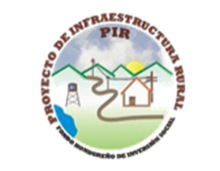 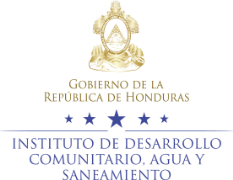 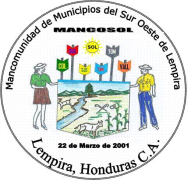 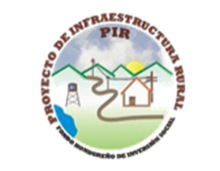 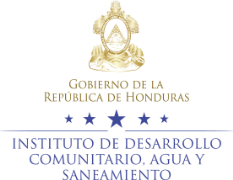 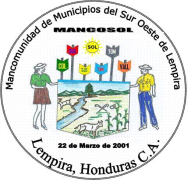 DOCUMENTOS DE LICITACIÓNDocumento para la Contratación de Obras Menores Contratación de:Construcción de Proyecto de Electrificación Rural Por Extensión de Red, Ubicado en las Comunidades de “El Mangal de la Barandilla, Quebrada Onda y Cuyapa”, Municipio de Tambla  (Cod. 105385), Departamento de Lempira Emitido el:  24/06/2015LPN No:  LPN-MANCOSOL-007-2015Contratante: MANCOMUNIDAD MANCOSOLPaís: HondurasÍndice GeneralPRIMERA PARTE 1Procedimientos de Licitación	1Sección I.  Instrucciones a los Licitantes	3Sección II. Datos de la Licitación (DDL)	31Sección III.  Criterios de Evaluación y Calificación	37Sección IV. Formularios de la Oferta	49Sección V.  Países Elegibles	85SEGUNDA PARTE - Requisitos del Contratante	87Sección VI – Requisitos del Contratante	89TERCERA PARTE - Condiciones Contractuales y Formularios del Contrato	105Sección VII. Condiciones Generales del Contrato	107Sección VIII. Condiciones Especiales del Contrato	139Sección IX.  Formularios del Contrato	143PRIMERA PARTEProcedimientos de LicitaciónSección I.  Instrucciones a los LicitantesÍndice de CláusulasA.  Disposiciones Generales	51.	Alcance de la licitación	52.  	Fuente de fondos	53. 	Fraude y corrupción	54. 	Licitantes elegibles	85.	Elegibilidad de los materiales, equipos y servicios	10B.  Contenido del Documento de Licitación	106.	Secciones del  Documento de Licitación	107.	Aclaración del Documento de Licitación,  Visita al Sitio de las Obras, Reunión previa a la licitación	118.	Modificación del Documento de Licitación	13C. Preparación de las Ofertas	139. 	Costo de la Oferta	1311. 	Documentos que componen la Oferta	1312. 	Carta de la Oferta y formularios	1413. 	Ofertas alternativas	1414. 	Precios de la Oferta y Descuentos	1515. 	Monedas de la Oferta y de los Pagos	1616. 	Documentos que establecen la propuesta técnica	1617. 	Documentos que establecen  las calificaciones del Licitante	1618. 	Período de validez de las Ofertas	1619.	Garantía de Seriedad de la Oferta	1720.	Formato y firma de la Oferta	19D. Presentación y Apertura de las Ofertas	2021.	Sello e Identificación de las Ofertas	2022.	Plazo para la presentación de las Ofertas	2023.	Ofertas tardías	2124.	Retiro, sustitución y modificación de las Ofertas	2125.       Apertura de las Ofertas	21E.  Evaluación y comparación de las Ofertas	2326.	Confidencialidad	2327.	Aclaración de las Ofertas	2328.	Desviaciones, reservas y omisiones	2329.	Evaluación de las Ofertas para determinar su cumplimiento	2430. 	Inconformidades, errores y omisiones	2531.	Corrección de errores aritméticos	2532.	Conversión a una moneda única	2633.	Preferencia doméstica	26	34	Evaluación de las Ofertas ………………………………………………………..25	35	Comparación de las Ofertas ……...……………………………………………..27	36	Elegibilidad y calificación del Licitante ………………………………………..2737	.Derecho del Contratante a aceptar cualquier oferta y a rechazar todas o cualquiera de las ofertas ………………………………………………………...27F. Adjudicación del Contrato	2838	Criterios de Adjudicación……………….……………………………………….2739	Notificación de Adjudicación.…………………………………………………...2840	Firma del Contrato ………………………………………………………………2841	Garantía de Cumplimiento..……………………………………………………...2842	Conciliador..……………………………………………………………………..29Instrucciones a los Licitantes (IAL)A.  Disposiciones GeneralesSección II. Datos de la Licitación (DDL)Sección III.  Criterios de Evaluación y CalificaciónEsta Sección contiene todos los criterios que deberá usar el Contratante para evaluar las Ofertas y calificar a los Licitantes en caso de que no se haya llevado a cabo un proceso de precalificación previo y por lo tanto, aplique poscalificación. De conformidad con las Cláusulas 34 y 36 de las IAL, no se usarán otros factores, métodos ni criterios. El Licitante proporcionará la información solicitada, debiendo usar para ello los formularios que se incluyen en la Sección IV (Formularios de Licitación).1. 	EvaluaciónAdemás de los criterios que se señalan en la Cláusula 34.1 (a) a (e) de las IAL, las siguientes disposiciones se deben aplicar:1.1      Conformidad de la Propuesta Técnica con los requisitosLa evaluación de la Propuesta Técnica incluirá la evaluación de la capacidad técnica del Licitante para movilizar equipos y personal clave de tal manera que la ejecución del contrato sea consistente con su propuesta en cuanto a metodología, calendarios y origen de los materiales en el detalle suficiente de acuerdo a los requisitos estipulados en la Sección VI (Requisitos del Contratante). 2. 	Calificación2.5	PersonalEl Licitante deberá demostrar que cuenta con el personal para los cargos clave que cumple los siguientes requisitos:Las Hojas de Vida deben detallar las fechas de inicio y finalización de las obras incluidas como experiencia laboral  donde el personal clave estuvo involucrado.El Personal Clave propuesto en la Oferta deberá ser el mismo que estará a cargo de la obra, de existir algún cambio al momento de iniciar el proyecto, se presentará la Hoja de Vida del ingeniero que sustituirá al que fue evaluado en la oferta y esta deberá cumplir o superar los mismos requisitos que el evaluado originalmente.El profesional de la Ingeniería deberá presentar constancia de Solvencia del Colegio Profesional al que se encuentre afiliado. El Regente Ambiental deberá estar registrado por más de 5 años en el Banco de Prestadores de Servicios Ambientales y deberá tener el Registro Vigente.El Licitante deberá proporcionar los datos detallados sobre el personal propuesto y su experiencia, en los formularios incluidos en la Sección IV, Formularios de Licitación.2.6    EquiposEl Licitante deberá demostrar que cuenta con los equipos clave que se enumeran a continuación:El Licitante deberá proporcionar detalles adicionales sobre los equipos propuestos en el formulario correspondiente  incluido en la Sección IV, Formularios de la Oferta.Sección IV. Formularios de la OfertaCarta de OfertaEl Licitante deberá completar esta carta de oferta en papel con membrete que incluya claramente el nombre y dirección completa del Licitante. Nota: Los textos en cursiva son para uso de quién prepare este formulario y deben ser borrados una vez se tenga la versión final. .Fecha: 	Licitación No.: 	Llamado a Licitación No.: 	A: ________________________________________________________________________ Nosotros, los abajo firmantes declaramos que: Hemos examinado, sin tener reservas al respecto, el Documento de Licitación, incluidas las enmiendas emitidas de conformidad con la Cláusula 8 de las Instrucciones a los Licitantes (IAL);Ofrecemos ejecutar las siguientes obras de conformidad con el Documento de Licitación: 	;El precio total de nuestra Oferta, excluido cualquier descuento ofrecido en el literal (d) seguido, es: 	;Los descuentos ofrecidos y la metodología para aplicarlos son los siguientes:	;Nuestra Oferta será válida por un período de _________________[indique el periodo de validez según lo estipulado en la subcláusula 18.1 de las IAL] días a partir de la fecha límite de presentación de las Ofertas estipulada en el Documento de Licitación; la Oferta será de carácter vinculante para nosotros y podrá ser aceptada por ustedes en cualquier momento antes de que termine dicho plazo;Si es aceptada nuestra Oferta, nosotros nos comprometemos a obtener una Garantía de Cumplimiento de conformidad con el Documento de Licitación;Nosotros, incluido cualquier subcontratista o proveedor para cualquier componente del contrato, tenemos  la nacionalidad de países elegibles;Nosotros, incluido cualquier subcontratista o proveedor para cualquier componente del contrato, no tenemos ningún conflicto de intereses, de conformidad con lo dispuesto en la Cláusula 4.3 de las IAL; No estamos participando, como Licitantes ni como subcontratistas, en más de una Oferta en este proceso de Licitación, de conformidad con la Cláusula 4.3 de las Instrucciones a los Licitantes salvo en lo atinente a las Ofertas alternativas presentadas de conformidad con lo dispuesto en la Cláusula 13 de las IAL;Nosotros, incluido cualquiera de nuestros subcontratistas o proveedores para cualquier componente de este contrato, no hemos sido declarados inelegibles por el Banco, en virtud de las leyes o la reglamentación oficial del país del  Contratante ni en cumplimiento de una decisión del Consejo de Seguridad de las Naciones Unidas;No somos una entidad de propiedad del Estado / somos una entidad de propiedad del Estado pero reunimos los requisitos establecidos en la Cláusula 4.5 de las IAL;Hemos pagado o pagaremos las siguientes comisiones, primas o derechos en relación con el proceso de Licitación o la firma del contrato:Entendemos que esta Oferta, junto con la aceptación de ustedes por escrito incluida en su notificación de la adjudicación, constituirá un contrato obligatorio entre nosotros hasta que el contrato formal sea preparado y ejecutado por las partes; y Entendemos que ustedes no están en la obligación de aceptar la Oferta evaluada como la más baja ni cualquier otra Oferta que reciban.Mediante estas comunicaciones certificamos que hemos tomado las medidas necesarias para asegurar que ninguna persona que actúe por nosotros o en nuestro nombre participe en sobornos.Nombre 		En mi condición de 	_ Firmado 	Debidamente autorizado para firmar esta Oferta en nombre y representación de 	Fecha: _____________Tablas Lista Cantidades / Lista de PreciosPRESUPUESTO GENERAL POR INSUMOSFormulario de Declaración de Mantenimiento de la OfertaFecha: [indicar la fecha (día, mes y año) de presentación de la oferta]Licitación No.: [indicar el número del proceso licitatorio]   Alternativa No.: [indicar el No. de identificación si esta es una oferta por una  alternativa]A: [indicar el nombre completo del Comprador]Nosotros, los suscritos, declaramos que:Entendemos que, de acuerdo con sus condiciones, las ofertas deberán estar respaldadas por una Declaración de Mantenimiento de la Oferta.Aceptamos que automáticamente seremos declarados inelegibles para participar en cualquier licitación de contrato con el Comprador y /o financiado con fondos provenientes del Proyecto de Infraestructura Rural (PIR) por un período de Tres (3) años contados a partir de [indicar la fecha] si violamos nuestra(s) obligación(es) bajo las condiciones de la oferta si:(a)	retiráramos nuestra Oferta durante el período de vigencia de la oferta especificado por nosotros en el Formulario de Oferta; o(b)	Si después de haber sido notificados de la aceptación de nuestra Oferta durante el período de validez de la misma, (i) no ejecutamos o rehusamos ejecutar el formulario del Convenio de Contrato, si es requerido; o (ii) no suministramos o rehusamos suministrar la Garantía de Cumplimiento de conformidad con las IAL.Entendemos que esta Declaración de Mantenimiento de la Oferta expirará si no somos los seleccionados, y cuando ocurra el primero  de los siguientes hechos: (i) si recibimos una copia de su comunicación con el nombre del Licitante seleccionado; o (ii) han transcurrido veintiocho días después de la expiración de nuestra Oferta.Firmada: [insertar la firma de la persona cuyo nombre y capacidad se indican]. En capacidad de [indicar la capacidad jurídica de la persona que firma la Declaración de Mantenimiento de la Oferta]Nombre: [indicar el nombre completo de la persona que firma la Declaración de Mantenimiento de la Oferta]Debidamente autorizado para firmar la oferta por y en nombre de: [indicar el nombre completo del Licitante]Fechada el ____________ día de ______________ de 200________ [indicar la fecha de la firma][Nota: En caso de  Asociación en Participación o Consorcio, la  Declaración de Mantenimiento de la Oferta deberá estar en el nombre de la Asociación en Participación o del Consorcio que presenta la Oferta]. Propuesta TécnicaFormularios de la Propuesta TécnicaPersonalEquiposOrganización del lugar de la Obra      Descripción del Método de Construcción      Cronograma de Movilización      Cronograma de Construcción      OtrosFormulario PER -1-Personal Propuesto Los Licitantes deberán suministrar los nombres de miembros del personal debidamente calificados para cumplir los requisitos que se señalan en la Sección III (Criterios de Evaluación y Calificación). La información sobre su experiencia anterior deberá ser suministrada para cada candidato y en conformidad con este Formulario para cada candidato.Formulario PER-2-Currículum Vitae del Personal Propuesto El Licitante deberá proveer toda la información solicitada abajo. Los campos marcados con asterisco (*) deben ser usados para la evaluación.Resuma la experiencia profesional  en orden cronológico inverso. Indique experiencia particular, técnica y gerencial pertinente para este Contrato. Formularios para los EquiposEl Licitante proporcionará la información adecuada para demostrar claramente que tiene la capacidad para cumplir los requisitos relativos al equipo clave enumerado en la Sección III, Criterios de Evaluación y Calificación. Preparará un formulario separado para cada uno de los equipos señalados o para los equipos alternativos propuestos por el Licitante. El Licitante deberá proveer de ser posible toda la información solicitada debajo. Los campos marcados con asterisco (*) serán usados para la evaluación.Omita la siguiente información para los equipos que sean propiedad del Licitante.Calificación del LicitanteEl Licitante deberá proveer la información solicitada en los siguientes formularios para demostrar que esté calificado para ejecutar el contrato según lo estipulado en la Sección III (Criterios de Evaluación y Calificación).Formulario ELE 1.1Información del LicitanteFecha: ____________________LPN No.: __________________Llamado a Licitación No.: _____Página  _____ de  _____ páginasFormulario ELE 1.2Información sobre los Miembros de una APCAFecha: ____________________Licitación  No.: __________________Llamado a Licitación No.: _____Página  _____ de  _____ páginasFormulario CON – 2Historial de Incumplimiento de ContratosNombre jurídico del Licitante:  _______________________     	Fecha:  _________________Nombre jurídico del socio de la APCA: _______________________	   __________________Licitación No.:  ________________Página  ____ de ____ páginas Formulario CCCCompromisos Contractuales Vigentes / Obras en EjecuciónLos Licitantes y cada uno de los socios de una APCA deberán proporcionar información sobre sus compromisos vigentes respecto de todos los contratos que les hayan sido adjudicados, o para los cuales se haya recibido una carta de intenciones o de aceptación, o que estén por finalizar, pero para los cuales aún no se haya emitido un certificado de terminación final sin salvedades.Formulario FIN – 3.1Situación FinancieraHistorial del Desempeño FinancieroNombre jurídico del Licitante: _______________________     	Fecha: _________________Nombre jurídico del socio de la APCA: _______________________	   __________________LPN No.: ________________Página  ____ de ____ páginasPara ser completado por el Licitante y, si se trata de una APCA, por cada socio de ésta.  Se adjunta copia de los estados financieros (balances generales, con inclusión de todas las notas y extractos de ingresos) para los años arriba estipulados, los cuales deberán cumplir las siguientes condiciones:reflejar la situación financiera del Licitante o socio de una APCA, y no la de las empresas afiliadas o la empresa matriz;estar auditados por un contador certificado;estar completos, incluidas todas las notas a los estados financieros;corresponder a períodos contables ya cerrados y auditados (no se solicitarán ni se aceptarán  estados financieros por períodos parciales).Formulario FIN – 3.2Facturación Promedio de Construcción AnualNombre jurídico del Licitante: _______________________     	Fecha:  _________________Nombre jurídico del socio de la APCA: _______________________	   __________________	LPN No.:  ________________	Página  ____ de ____ páginas* Facturación anual promedio calculada sobre la base del total de pagos certificados recibidos por contratos en curso o terminados, dividido entre el número de años que se estipula en el Subfactor 2.3.2 de la Sección III, Criterios de Evaluación y Calificación.Formulario FIN 3.3Recursos Financieros Indique las fuentes de financiamiento propuestas, tales como activos líquidos, bienes inmuebles libres de gravámenes, líneas de crédito y otros medios financieros, descontados los compromisos vigentes, que estén disponibles para satisfacer todas las necesidades de flujo de efectivo para construcción asociadas al contrato o contratos en cuestión, conforme se señala en la Sección III, Criterios de Evaluación y Calificación.Formulario EXP – 2.4.1Experiencia GeneralNombre jurídico del Licitante: _______________________     	Fecha: _________________Nombre jurídico del socio de la APCA: _______________________	   __________________	LPN No.: ________________	Página  ____ de ____ páginas* Para años durante los cuales los contratos representen una actividad de al menos nueve (9) meses, debe indicarse el año calendario, comenzando por el más distante.Formulario EXP – 2.4.2(a)Experiencia EspecíficaNombre jurídico del Licitante:  _______________________     	Fecha:  _________________Nombre jurídico del socio de la APCA:  _______________________	   __________________	LPN No.:  ________________	Página  ____ de ____ páginasFormulario EXP – 2.4.2(a) (cont.)Experiencia Específica (cont.)Nombre jurídico del Licitante:  ___________________________    	Página____ de ___ páginasNombre jurídico del socio de la APCA:  ___________________________Formulario EXP – 2.4.2 (b)Experiencia Específica en Actividades ClaveNombre jurídico del Licitante: ___________________________     	Fecha: _____________Nombre jurídico del socio de la APCA: _________________________	LPN No.: ___________   Nombre jurídico del Subcontratista: ______________	        Página _____ de _____ páginasFormulario EXP – 2.4.2 (b)(cont.)Experiencia Específica en Actividades Clave (cont.)Nombre jurídico del Licitante: __________________________   	Página ___ de ___ páginasNombre jurídico del socio de la APCA: ___________________________Nombre jurídico del Subcontratista: __________________________Sección V.  Países ElegiblesElegibilidad para el suministro de bienes, la contratación de obras y prestación de servicios en adquisiciones financiadas por el Banco1.	De acuerdo con los párrafos 1.8 y 1.9  de las Normas: Adquisiciones con Préstamos del BIRF y Créditos de la AIF, de Enero de 2011, el Banco le permite a firmas e individuos de todos los países suministrar bienes, obras y servicios para proyectos financiados por el Banco. Excepcionalmente, las firmas de un país o los bienes fabricados en un país podrían ser excluidos de acuerdo al párrafo 1.10 si:             a) Las firmas de un país o los bienes producidos en un país pueden ser excluidos si, (i) las leyes o las reglamentaciones oficiales del país del Prestatario prohíben las relaciones comerciales con aquel país, a condición de que se demuestre satisfactoriamente al Banco que esa exclusión no impedirá la competencia efectiva respecto al suministro de los bienes, obras o servicios distintos a los de consultoría requeridos, o (ii) en cumplimiento de una decisión del Consejo de Seguridad de las Naciones Unidas adoptada en virtud del Capítulo VII de la Carta de las Naciones Unidas del país Prestatario prohíbe la importación de bienes del país en cuestión o pagos de cualquier naturaleza a ese país, a una persona o una entidad. Cuando se trate de que el país del Prestatario, en cumplimiento de este mandato, prohíba pagos a una firma o compras de bienes en particular, esta firma puede ser excluida.            b) Las empresas estatales o instituciones del país Prestatario podrán participar en el país del Prestatario solamente si pueden demostrar que (i) tienen autonomía legal y financiera, y (ii) funcionan conforme a las leyes comerciales, y (iii) no dependen de entidades del Prestatario o Sub-Prestatario.            c) Toda firma que el Banco sancione de conformidad con lo dispuesto en el párrafo 1.16 (d) de estas Normas o las políticas Anticorrupción y el régimen de sanciones del grupo del Banco Mundial será inelegible para que se le adjudiquen contratos financiados por el Banco o para beneficiarse financieramente o de cualquier otra manera, de un contrato financiado por el Banco, durante el período que el Banco determine.SEGUNDA PARTE                                                           Requisitos del ContratanteSección VI – Requisitos del ContratanteTabla de ContenidosEspecificaciones Técnicas y Condiciones de Cumplimiento de Construcción… …………………………………………………………………………90Planos	104(VER PLANOS ADJUNTOS AL PRESENTE DOCUMENTO)	104Especificaciones TécnicasPlanos (VER PLANOS ADJUNTOS AL PRESENTE DOCUMENTO)TERCERA PARTE                                                             Condiciones Contractuales y                                        Formularios del Contrato Sección VII. Condiciones Generales del ContratoÍndice de CláusulasA. Disposiciones Generales	1101.	Definiciones	1102.	Interpretación	1133.	Idioma y Ley Aplicables	1144.	Decisiones del Gerente de Obras	1145.	Delegación de funciones	1146.	Comunicaciones	1147.	Subcontratos	1148.	Otros Contratistas	1149.	Personal y Equipos	11510.	Riesgos del Contratante y del Contratista	11511.	Riesgos del Contratante	11512.	Riesgos del Contratista	11613.	Seguros	11614.	Informes de investigación del Sitio de las Obras	11715.	Construcción de las Obras por el Contratista	11716.	Terminación de las Obras en la fecha prevista	11717.	Aprobación por el Gerente de Obras	11718.	Seguridad	11819.	Descubrimientos	11820.	Toma de posesión del Sitio de las Obras	11821.	Acceso al Sitio de las Obras	11822.	Instrucciones, Inspecciones y Autorías	11923.	Selección del Conciliador	11924.	Procedimientos para la solución de controversias	119B. Control de Plazos	12025.	Programa	12026.	Prórroga de la Fecha Prevista de Terminación	12127.	Aceleración de las Obras	12128.	Demoras ordenadas por el Gerente de Obras	12229.	Reuniones administrativas	12230.	Advertencia anticipada	122C. Control de Calidad	12331.	Identificación de Defectos	12332.	Pruebas	12333.	Corrección de Defectos	12334.	Defectos no corregidos	123D. Control de Costos	12435.	Precio del Contrato	12436.	Modificaciones al Precio del Contrato	12437.	Variaciones	12538.	Proyecciones  de Flujo de Efectivos	12639.	Certificados de Pago	12640.	Pagos	12641.	Eventos Compensables	12742.	Impuestos	12943.	Monedas	12944.	Ajustes de Precios	12945.	Retenciones	12946.	Liquidación por daños y perjuicios	13047.	Bonificaciones	13048.	Pago de anticipo	13049.	Garantías	13150.	Trabajos por día	13151.	Costo de reparaciones	131E. Finalización del Contrato	13252.	Terminación de las Obras	13253.	Recepción de las Obras	13254.	Liquidación final	13255.	Manuales de Operación y de Mantenimiento	13256.	Rescisión del Contrato	13357.	Fraude y Corrupción	13458.	Pagos posteriores a la rescisión del Contrato	13659.	Derechos de propiedad	13660.	Liberación del cumplimiento del Contrato	13661.	Suspensión del Préstamo o Crédito del Banco	137Condiciones Generales del ContratoA. GeneralC. Control de CalidadD. Control de CostosE. Finalización del ContratoSección VIII. Condiciones Especiales del ContratoSección IX.  Formularios del ContratoÍndice de FormulariosCarta de Aceptación	144Convenio	145Garantía Bancaria de Cumplimiento	147Garantía Bancaria por Pago de Anticipo	149Carta de Aceptación[en papel con membrete oficial del Contratante] [Indique la fecha]A: …………….. [Indique el nombre y la dirección del Licitante seleccionado]Asunto: …….. [Indique el número de identificación y el título del Contrato]La presente es para comunicarles que por este medio nuestra Entidad acepta su Oferta con fecha ……….[indique la fecha] para la ejecución del…….  [indique el nombre del Contrato y el número de identificación, tal como se emitió en el Anexo de la Oferta]  por el Monto Aceptado del Contrato equivalente a …….[indique el monto en cifras y en palabras] [indique la denominación de la moneda], con las correcciones y modificaciones efectuadas de conformidad con las Instrucciones a los Licitantes.Por este medio les solicitamos presentar la Garantía de Cumplimiento dentro de los siguientes 28 días de conformidad con las Condiciones del Contrato, usando el Formulario para la Garantía de Cumplimiento incluido en esta Sección IX (Formularios del Contrato) del Documento de Licitación.  [Seleccione una de las siguientes opciones](Aceptamos la designación de …………..[indique el nombre del candidato propuesto por el Licitante] como Conciliador.ONo aceptamos la designación de …………….[indique el nombre del candidato propuesto por el Licitante] como Conciliador, y mediante el envío de una copia de esta Carta de Aceptación a ………………..[indique el nombre de la Autoridad para el nombramiento], estamos por lo tanto solicitando a ……….[indique el nombre],  la Autoridad Nominadora, que nombre al Conciliador de conformidad con la Subcláusulas 42.1 y 23.1de las CGC. Firma Autorizada ______________________________________________________________Nombre y Cargo del Firmante: ____________________________________________________Nombre de la Entidad: __________________________________________________________Adjunto:  ConvenioConvenioEste Convenio celebrado el [indicar el día] día de [insertar l mes], de [insertar el año] entre ___________________________, quien actúa en su condición de Presidente de la Mancomunidad MANCOSOL, ubicada _____________________________________, el Municipio de Tambla, Departamento de Lempira, Teléfono __________. E-Mail: ______________________ (en adelante denominado “el Contratante”) por una parte, y [insertar el nombre y dirección del Contratista] (en adelante denominado “el Contratista”) por la otra parte.Considerando, que el Contratante desea que el Contratista ejecute  el sub-proyecto Construcción de Proyecto de Electrificación Rural Por Extensión de Red, Ubicado en las Comunidades de “El Mangal de la Barandilla, Quebrada Onda y Cuyapa”, Municipio de Tambla (Cod. 105385), Departamento de Lempira (en adelante denominado “las Obras”) y el Contratante ha aceptado la Oferta del Contratista para la ejecución y terminación de dichas Obras y la corrección de cualquier defecto de las mismas. Contratante y el Contratista acuerdan lo siguiente:En este Convenio las palabras y expresiones tendrán el mismo significado que respectivamente se les ha asignado en las Condiciones del Contrato a las que se hace referencia en adelante.Los siguientes documentos deberán ser considerados parte integral de este Convenio.   Este Convenio prevalecerá sobre cualquier otro documento del Contrato. La Carta de Aceptación de la OfertaLa Oferta Las enmiendas No. [indique los números de las enmiendas si aplica]Las Condiciones Especiales del Contrato;Las Condiciones Generales del Contrato;Las Especificaciones;Los Planos; yLos Formularios de La Oferta completados, En retribución a los pagos que el Contratante hará al Contratista como en lo sucesivo se menciona, el Contratista por este medio se compromete con el Contratante a ejecutar y completar las Obras y a subsanar cualquier defecto de las mismas de conformidad en todo respecto con las disposiciones del Contrato.El Contratante por este medio se compromete a pagar al Contratista como retribución por la ejecución y terminación de las Obras y la subsanación de sus defectos, el Precio del Contrato o aquellas sumas que resulten pagaderas bajo las disposiciones del Contrato en el plazo y en la forma establecidas en éste, monto que asciende a la cantidad de _______________________, siendo el plazo de ejecución contado a partir de la fecha de inicio de las obras de 70 días calendario.En función de lo establecido en las Disposiciones del Presupuesto General de Ingresos y Egresos de la República, en todo Contrato financiado con fondos externos, la suspensión o cancelación del préstamo o donación, puede dar lugar a la rescisión o resolución del contrato, sin más obligación por parte del Sector Público, que al pago correspondiente a las obras o servicios ya ejecutados a la fecha de vigencia de la rescisión o resolución del contrato. Igual sucederá en caso de recorte presupuestario de fondos nacionales que se efectúe por razón de la situación económica y financiera del país, la estimación de la percepción de ingresos menor a los gastos proyectados y en caso de necesidades imprevistas o de emergencia.En TESTIMONIO de lo cual las partes han ejecutado el presente Convenio sujeto a  las regulaciones de Honduras  en el día, mes y año antes indicados.Firmado, por: …………………..              Firmado, por: …………………………………por y en representación del Contratante                  por y en representación del Contratanteen presencia de: ……………..                  en presencia de: ……………..Testigo, Nombre, Firma, Dirección, Fecha          Testigo, Nombre, Firma, Dirección, Fecha Garantía Bancaria /Fianza de Cumplimiento [Nombre del Banco/ Afianzadora, y la dirección de la sucursal que emite la garantía]Beneficiario:  ………………..[indique el nombre y la dirección del Contratante]……………Fecha: ………………………………………………………………………………………………….Garantía de Cumplimiento No.  …………………………………………………………………........Se nos ha informado que ………….[indique el nombre del Contratista]…………. (en adelante denominado “el Contratista”) ha celebrado el Contrato No……………[indique el número referencial del Contrato]………. de fecha ……………………….  con su entidad para la ejecución de ……………..[indique el nombre del Contrato y una breve descripción de las Obras] en adelante “el Contrato”).Así mismo, entendemos que, de acuerdo con las condiciones del Contrato, se requiere una Garantía de Cumplimiento. A solicitud del Contratista, nosotros…………. [indique el nombre del Banco/Afianzadora] por este medio nos obligamos irrevocablemente a pagar a su entidad una suma o sumas, que no exceda(n) un monto total de …………[indique la cifra en números y  palabras], la cual será pagada por nosotros en los tipos y proporciones de monedas en las cuales el Contrato ha de ser pagado, al recibo en nuestras oficinas de su primera solicitud por escrito, acompañada de una comunicación escrita que declare que el Contratista está incurriendo en violación de sus obligaciones contraídas bajo las condiciones del Contrato sin que su entidad tenga que sustentar su demanda o la suma reclamada en ese sentido.Esta Garantía expirará a más tardar el [indicar el día] día de [indicar el mes] del [indicar el año],, y cualquier solicitud de pago bajo esta Garantía deberá recibirse en esta institución en o antes de esta fecha. Esta Garantía está sujeta a las Reglas uniformes de la CCI relativas a las garantías pagaderas contra primera solicitud  (Uniform Rules for Demand Guarantees), Publicación del CCI No. 458. (ICC, por sus siglas en inglés) con excepción del párrafo (ii) del sub artículo 20(a). ……………………………………………………………………..[Sello y Firma(s) del Banco]Nota: los textos en itálicas tienen el único propósito de guiar a quién prepare esta garantía y por lo tanto, no deben ser incluidos en la versión final de este documento. Garantía Bancaria por Pago de Anticipo[Nombre del Banco, y la dirección de la sucursal que emite la garantía]Beneficiario:  ………………..[indique el nombre y la dirección del Contratante]……………Fecha: ………………………………………………………………………………………………….Garantía por pago Anticipo No.  …………………………………………………………………........Se nos ha informado que …… [Nombre del Contratista] (en adelante denominado “el Contratista”) ha celebrado con ustedes el contrato No. …..[número de referencia del contrato] de fecha ……..[indique la fecha del contrato], para la ejecución de [indique el nombre del contrato y una breve descripción de las Obras] (en adelante denominado “el Contrato”).Así mismo, entendemos que, de acuerdo con las condiciones del Contrato, se dará al Contratista un anticipo por una suma de…. [indique la suma y moneda en cifras] ……….( [moneda en palabras]  contra una garantía por pago de anticipo por la suma o sumas indicada(s) a continuación.A solicitud del Contratista, nosotros……. [indique el nombre del Banco] por medio del presente instrumento nos obligamos irrevocablemente a pagarles a ustedes una suma o sumas, que no excedan en total…………… [indique la) suma y moneda en cifras y en palabras] ……….( [moneda en palabras] contra el recibo de su primera solicitud por escrito, declarando que el Contratista está en violación de sus obligaciones en virtud del Contrato, porque el Contratista ha utilizado el pago de anticipo para otros fines que los estipulados para la ejecución de las Obras.Como condición para presentar cualquier reclamo y hacer efectiva esta garantía, el referido pago mencionado arriba deber haber sido recibido por el Contratista en su cuenta número……. [indique el número de la cuenta]  en el [indique el nombre y dirección del banco].El monto máximo de esta garantía se reducirá progresivamente a medida que el monto del  anticipo es reembolsado por el Contratista según se indique en las copias de los estados de cuenta de pago periódicos o certificados de pago que se nos presenten. Esta garantía expirará, a más tardar, al recibo en nuestra institución de una copia del Certificado de Pago Interino indicando que el ochenta (80) por ciento del Precio del Contrato ha sido certificado para pago, o en el [indique el número] día del ……[indique el mes] de …. [indique el año]….., lo que ocurra primero. Por lo tanto, cualquier demanda de pago bajo esta garantía deberá recibirse en esta oficina en o antes de esta fecha.Esta garantía está sujeta a los Reglas Uniformes de la CCI relativas a las garantías pagaderas contra primera solicitud (Uniform Rules for Demand Guarantees), ICC Publicación No. 458.……………………………………………………………………..[Sello y Firma(s) del Banco]Llamado a LicitaciónRepública de HondurasInstituto de Desarrollo Comunitario, Agua y Saneamiento (IDECOAS)Fondo Hondureño de Inversión Social (FHIS)Proyecto de Infraestructura Rural – PIRConvenio de Crédito  No.-5289-HNProyecto de Electrificación Rural Por Extensión de Red de las Comunidades de “El Mangal de la Barandilla, Quebrada Onda y Cuyapa”, Municipio de Tambla, Departamento de Lempira.LPN No:  LPN-MANCOSOL-007-20151.	El Estado de Honduras  ha recibido un Crédito de la Asociación Internacional de Fomento  para financiar parcialmente el costo del Proyecto de Infraestructura Rural (PIR), ejecutado por el Fondo Hondureño de Inversión Social (FHIS), adscrito al Instituto de Desarrollo Comunitario, Agua y Saneamiento (IDECOAS) y se propone utilizar parte de los fondos de este Crédito para efectuar los pagos bajo el Contrato “Construcción de Proyecto de Electrificación Rural Por Extensión de Red, Ubicado en las Comunidades de “El Mangal de la Barandilla, Quebrada Onda y Cuyapa”, Municipio de Tambla (Cod. 105385), Departamento de Lempira”  2.	La Mancomunidad MANCOSOL, invita a los licitantes elegibles a presentar ofertas selladas para la Contratación de las Obras siguientes: 3.	La licitación se efectuará conforme a los procedimientos de Licitación Pública Nacional (LPN) establecidas en las Normas: Adquisiciones con Préstamos del BIRF y Créditos de la AIF, del año 2011,  y está abierta a todos los licitantes de países elegibles, según se definen en dichas normas.4.	Los licitantes elegibles  que estén interesados podrán obtener información adicional en la Mancomunidad Mancosol, en la dirección indicada al final de este Llamado.5.	Los requisitos de calificaciones incluyen: (a) tener un volumen promedio anual de facturación de obras de al menos L. 12,100,000.00 calculado sobre los últimos 3 años; (b) Participación como contratista principal, contratista administrador o subcontratista en por lo menos tres (3) contratos en los últimos Tres (3) años de naturaleza y complejidad similar a las licitadas; (c) contar con el equipo esencial (propias, alquiladas, etc) indicados en los Documentos de Licitación; y d) contar con un volumen mínimo de activos líquidos, bienes inmuebles no gravados con hipoteca, líneas de crédito y otros medios financieros distintos de pagos por anticipos contractuales, con los cuales cubrir al menos L. 1,350,000.00. No se otorgará  un Margen de Preferencia a los Contratistas nacionales elegibles. Mayores detalles se proporcionan en los Documentos de Licitación. 6.	Los licitantes interesados podrán obtener un juego completo de los Documentos de Licitación en idioma español,  mediante presentación de una solicitud por escrito a la dirección indicada al final de este Llamado.  En respuesta a esa solicitud se le enviará por medio de un correo electrónico el enlace del portal Honducompras, www.honducompras.gob.hn , del cual podrá descargar de forma gratuita el Documento Base de Licitación y toda la documentación relativa al proceso, así como los pliegos de aclaración o adendas que sobre el particular sean emitidas.           7.	Las ofertas deberán hacerse llegar a la dirección indicada en éste párrafo  a más tardar a las 10:00 a.m del día 27/07/2015. Las ofertas electrónicas  no serán permitidas. Las ofertas que se reciban fuera de plazo serán rechazadas. Las ofertas se abrirán en presencia de los representantes de los licitantes que deseen asistir en  el Salón de Sesiones del Tercer Piso del Fondo Hondureño de Inversión Social (FHIS), Antiguo Local del IPM, Col Godoy, Frente a Iglesia Amor Viviente, Comayagüela M.D.C., Honduras C.A.  Teléfono:  2234-5231 al 38, Ext. 230, E-Mail: licitaciones@fhis.hn , País: Honduras, acto que se llevará a cabo inmediatamente después de concluido el plazo para la presentación de las ofertas.  Todas las ofertas deberán estar acompañadas de una Declaración de Mantenimiento de la Oferta de acuerdo al formato incluido en la Sección IV del Documento de Licitación.8. La dirección referida arriba es:Atención: Prof. Javier Isauro Reyes NavarroDirección: Mancomunidad de los Municipios del Sur Oeste de Lempira (MANCOSOL)Barrio El Centro, Tambla, Lempira, Tel : 9690-2597, mancomunidadsol@gmail.com  País: HondurasProf. Javier Isauro Reyes Navarro PresidenteMancomunidad MANCOSOL1.	Alcance de la LicitaciónEl Contratante, conforme se indica en los DDL, publica este Documento de Licitación para la Contratación de Obras Menores según se especifica en la Sección VI, (Requisitos del Contratante).  El nombre, la identificación y el número de contratos de esta licitación están especificados en los DDL.1.2 	Para todos los efectos de estos Documentos de Licitación:el término “por escrito” significa comunicación en forma escrita  con prueba de recibido;excepto  cuando el contexto así lo requiera, el uso del “singular” corresponde igualmente al “plural” y viceversa; y “día” significa día calendario.El Contratante, conforme se indica en los DDL, publica este Documento de Licitación para la Contratación de Obras Menores según se especifica en la Sección VI, (Requisitos del Contratante).  El nombre, la identificación y el número de contratos de esta licitación están especificados en los DDL.1.2 	Para todos los efectos de estos Documentos de Licitación:el término “por escrito” significa comunicación en forma escrita  con prueba de recibido;excepto  cuando el contexto así lo requiera, el uso del “singular” corresponde igualmente al “plural” y viceversa; y “día” significa día calendario.2.  	Fuente de Fondos El Prestatario o Beneficiario (en adelante denominado el “Prestatario”) indicado en los DDL ha solicitado o recibido financiamiento (en adelante denominado “fondos”) del Banco Mundial (en adelante denominado “el Banco”) para sufragar el costo del proyecto especificado en los DDL. El Prestatario destinará una porción de dichos fondos para efectuar pagos elegibles en virtud del contrato para el cual se emite este Documento de Licitación.Los pagos se efectuarán solamente a pedido del Prestatario y una vez que el Banco los haya aprobado de conformidad con las estipulaciones establecidas en el acuerdo financiero entre el Prestatario y el Banco (en adelante denominado “el Convenio de Préstamo”) y estarán sujetos en todos sus aspectos a las condiciones de dicho Convenio de Préstamo. Nadie más que el Prestatario podrá tener derecho alguno en virtud del Convenio de Préstamo ni tendrá ningún derecho a los fondos del préstamo.El Prestatario o Beneficiario (en adelante denominado el “Prestatario”) indicado en los DDL ha solicitado o recibido financiamiento (en adelante denominado “fondos”) del Banco Mundial (en adelante denominado “el Banco”) para sufragar el costo del proyecto especificado en los DDL. El Prestatario destinará una porción de dichos fondos para efectuar pagos elegibles en virtud del contrato para el cual se emite este Documento de Licitación.Los pagos se efectuarán solamente a pedido del Prestatario y una vez que el Banco los haya aprobado de conformidad con las estipulaciones establecidas en el acuerdo financiero entre el Prestatario y el Banco (en adelante denominado “el Convenio de Préstamo”) y estarán sujetos en todos sus aspectos a las condiciones de dicho Convenio de Préstamo. Nadie más que el Prestatario podrá tener derecho alguno en virtud del Convenio de Préstamo ni tendrá ningún derecho a los fondos del préstamo.3. 	Fraude y CorrupciónEl Banco exige que todos los Prestatarios (incluyendo los beneficiarios de préstamos concedidos por el Banco), así como los Licitantes, proveedores, contratistas y sus agentes (hayan sido declarados o no), su personal, Subcontratistas, Subconsultores, proveedores de servicios o proveedores de insumos que participen en proyectos financiados por el Banco, observen las más estrictas normas de ética durante el proceso de licitación y de ejecución de dichos contratos. Para dar cumplimiento a esta política, el Banco:(a)	define, para efectos de esta disposición, las expresiones que prosiguen según se indica a continuación: “práctica corrupta” significa el ofrecimiento, suministro, aceptación o solicitud, directa o indirectamente, de cualquier cosa de valor con el fin de influir impropiamente en la actuación de otra persona; “práctica fraudulenta” significa cualquiera actuación u omisión, incluyendo una tergiversación de los hechos que, astuta o descuidadamente, desorienta o intenta desorientar a otra persona con el fin de obtener un beneficio financiero o de otra índole, o para evitar una obligación; “práctica de colusión” significa un arreglo de dos o más personas diseñado para lograr un propósito impropio, incluyendo influenciar impropiamente las acciones de otra persona;“práctica coercitiva” significa el daño o amenazas para dañar, directa o indirectamente, a cualquiera persona, o las propiedades de una persona, para influenciar impropiamente sus actuaciones. “práctica de obstrucción” significa(aa)  la destrucción, falsificación, alteración o escondimiento deliberados de evidencia material relativa a una investigación o brindar testimonios falsos a los investigadores para impedir materialmente una investigación por parte del Banco, de alegaciones de prácticas corruptas, fraudulentas, coercitivas  o de colusión; y/o la amenaza, persecución o intimidación de cualquier persona para evitar que pueda revelar lo que conoce sobre asuntos relevantes a la investigación o lleve a cabo la investigación,  o  (bb) las actuaciones dirigidas a impedir materialmente el ejercicio de los derechos del Banco a inspeccionar y auditar de conformidad con la subcláusula 3.1(e) abajo.(b)	rechazará toda propuesta de adjudicación si determina que el licitante seleccionado para dicha adjudicación ha participado, directa o a través de un agente, en prácticas corruptas, fraudulentas, de colusión, coercitivas o de obstrucción para competir por el contrato de que se trate;(c)	anulará la porción del préstamo asignada a un contrato si en cualquier momento determina que los representantes del Prestatario o de un beneficiario del préstamo han participado en prácticas corruptas, fraudulentas, de colusión, coercitivas o de obstrucción durante el proceso de contrataciones o la ejecución de dicho contrato, sin que el Prestatario haya adoptado medidas oportunas y apropiadas que el Banco considere satisfactorias para corregir la situación, dirigidas a dichas prácticas cuando éstas ocurran;(d)	sancionará a una firma o persona, en cualquier momento, de conformidad con el régimen de sanciones del Bancoa, incluyendo declarar dicha firma o persona inelegible públicamente, en forma indefinida o durante un período determinado para: i) que se le adjudique un contrato financiado por el Banco y ii) que se le nomineb  subcontratista, consultor, fabricante o proveedor de productos o servicios de una firma que de lo contrario sería elegible para que se le adjudicara un contrato financiado por el Banco3.2	Para dar cumplimiento a esta Política, los proveedores y contratistas deben permitir al Banco revisar las cuentas y archivos relacionados con el proceso de licitación y con el cumplimiento del contrato y someterlos a una verificación por auditores designados por el Banco3.3	Además, los Licitantes deberán tener presente las estipulaciones establecidas en la subcláusula 22.2 y 56.2 (h) de las CGC.El Banco exige que todos los Prestatarios (incluyendo los beneficiarios de préstamos concedidos por el Banco), así como los Licitantes, proveedores, contratistas y sus agentes (hayan sido declarados o no), su personal, Subcontratistas, Subconsultores, proveedores de servicios o proveedores de insumos que participen en proyectos financiados por el Banco, observen las más estrictas normas de ética durante el proceso de licitación y de ejecución de dichos contratos. Para dar cumplimiento a esta política, el Banco:(a)	define, para efectos de esta disposición, las expresiones que prosiguen según se indica a continuación: “práctica corrupta” significa el ofrecimiento, suministro, aceptación o solicitud, directa o indirectamente, de cualquier cosa de valor con el fin de influir impropiamente en la actuación de otra persona; “práctica fraudulenta” significa cualquiera actuación u omisión, incluyendo una tergiversación de los hechos que, astuta o descuidadamente, desorienta o intenta desorientar a otra persona con el fin de obtener un beneficio financiero o de otra índole, o para evitar una obligación; “práctica de colusión” significa un arreglo de dos o más personas diseñado para lograr un propósito impropio, incluyendo influenciar impropiamente las acciones de otra persona;“práctica coercitiva” significa el daño o amenazas para dañar, directa o indirectamente, a cualquiera persona, o las propiedades de una persona, para influenciar impropiamente sus actuaciones. “práctica de obstrucción” significa(aa)  la destrucción, falsificación, alteración o escondimiento deliberados de evidencia material relativa a una investigación o brindar testimonios falsos a los investigadores para impedir materialmente una investigación por parte del Banco, de alegaciones de prácticas corruptas, fraudulentas, coercitivas  o de colusión; y/o la amenaza, persecución o intimidación de cualquier persona para evitar que pueda revelar lo que conoce sobre asuntos relevantes a la investigación o lleve a cabo la investigación,  o  (bb) las actuaciones dirigidas a impedir materialmente el ejercicio de los derechos del Banco a inspeccionar y auditar de conformidad con la subcláusula 3.1(e) abajo.(b)	rechazará toda propuesta de adjudicación si determina que el licitante seleccionado para dicha adjudicación ha participado, directa o a través de un agente, en prácticas corruptas, fraudulentas, de colusión, coercitivas o de obstrucción para competir por el contrato de que se trate;(c)	anulará la porción del préstamo asignada a un contrato si en cualquier momento determina que los representantes del Prestatario o de un beneficiario del préstamo han participado en prácticas corruptas, fraudulentas, de colusión, coercitivas o de obstrucción durante el proceso de contrataciones o la ejecución de dicho contrato, sin que el Prestatario haya adoptado medidas oportunas y apropiadas que el Banco considere satisfactorias para corregir la situación, dirigidas a dichas prácticas cuando éstas ocurran;(d)	sancionará a una firma o persona, en cualquier momento, de conformidad con el régimen de sanciones del Bancoa, incluyendo declarar dicha firma o persona inelegible públicamente, en forma indefinida o durante un período determinado para: i) que se le adjudique un contrato financiado por el Banco y ii) que se le nomineb  subcontratista, consultor, fabricante o proveedor de productos o servicios de una firma que de lo contrario sería elegible para que se le adjudicara un contrato financiado por el Banco3.2	Para dar cumplimiento a esta Política, los proveedores y contratistas deben permitir al Banco revisar las cuentas y archivos relacionados con el proceso de licitación y con el cumplimiento del contrato y someterlos a una verificación por auditores designados por el Banco3.3	Además, los Licitantes deberán tener presente las estipulaciones establecidas en la subcláusula 22.2 y 56.2 (h) de las CGC.4. 	Licitantes ElegiblesUn Licitante podrá ser una persona natural, una entidad privada o una entidad de propiedad del Estado —con sujeción a la subcláusula 4.6 de las IAL— o cualquier combinación de las mismas en forma de una Asociación en Participación, Consorcio o Asociación (APCA) al amparo de un convenio existente o con la intención de suscribir un convenio tal respaldado por una carta de intenciones. salvo indicación   contraria en los DDL, todos los socios deberán responder de manera conjunta y solidaria por la ejecución del Contrato de conformidad con los términos del mismo.Un Licitante, y todas las partes que constituyen el Licitante, pueden tener la nacionalidad de cualquier país, de conformidad con las condiciones estipuladas en la Sección V, (Países Elegibles). Se considerará que un Licitante tiene la nacionalidad de un país si es ciudadano o está constituido, incorporado o registrado y opera de conformidad con las disposiciones legales de ese país. Este criterio también aplicará para determinar la nacionalidad de los subcontratistas propuestos para la ejecución de cualquier parte del Contrato incluyendo los Servicios Conexos.Un Licitante no deberá tener conflicto de interés. Si se considera que los Licitantes presentan conflicto de interés serán descalificados. Se considerará que los Licitantes presentan conflicto de interés con una o más partes en este proceso de licitación si:tienen un socio mayoritario en común; o(b)	reciben o han recibido algún subsidio directo o indirecto de cualquiera de ellos; o(c)	comparten el mismo representante legal para fines de esta licitación; o(d)	poseen una relación mutua, directamente o a través de terceros en común, que les permite tener acceso a la  información sobre la oferta de otro Licitante o influir en ella, o de influenciar las decisiones del Contratante en relación con este proceso de licitación; o(e)	un Licitante participa en más de una licitación dentro de este proceso. La participación de un Licitante en más de una licitación será causa de descalificación en todas las licitaciones a las que concurra. Con todo, lo anterior no limita la inclusión de un mismo subcontratista, que no participe por otra parte como Licitante, en más de una licitación; o (f)	un Licitante o cualquiera de sus afiliados ha participado como consultor en la preparación del diseño o las especificaciones técnicas del contrato sujeto de la licitación.(g)	un Licitante o cualquiera de sus afiliados ha sido contratado (o se ha propuesto su contratación) por el Contratante o el Prestatario como gerente del proyecto para ejecutar el contrato.Una firma que haya sido inhabilitada por el Banco de acuerdo a lo establecido en la Clausula 3.1 (d) de las IAL, o de acuerdo con las Normas para la Prevención y Lucha contra el Fraude y la Corrupción en proyectos financiados por préstamos del BIRF y donaciones de la (AIF) estará inhabilitada para la adjudicación de contratos financiados por el Banco o recibir cualquier beneficio de un contrato financiado por el Banco, financiero o de otra índole, durante el periodo determinado por el Banco.Las firmas estatales del país del Prestatario serán elegibles solamente si pueden demostrar que (i) tienen autonomía legal y financiera, (ii) operan conforme a las leyes comerciales y (iii) no son organismos dependientes del Contratante ni del Prestatario.Los Licitantes deberán proporcionar al Contratante prueba de su continua elegibilidad, a satisfacción del Contratante y cuando éste razonablemente la solicite.En caso de que se haya realizado un proceso de precalificación con anterioridad al proceso de licitación, esta licitación tan sólo estará abierta a los Licitantes precalificados.Se excluirá a las firmas de un país en caso de que:  (a)	las leyes o reglamentaciones oficiales del país del Prestatario prohíban las relaciones comerciales con aquel país, siempre y cuando se demuestre satisfactoriamente al Banco que esa exclusión no impedirá la competencia efectiva respecto al suministro de los bienes o servicios conexos requeridos; o (b)	en cumplimiento de una decisión del Consejo de Seguridad de las Naciones Unidas adoptada en virtud del Capítulo VII de la Carta de Constitución de las Naciones Unidas, el país del Prestatario prohíba toda importación de bienes o contratación de obras y servicios de ese país, o todo pago a personas o entidades en ese país.Un Licitante podrá ser una persona natural, una entidad privada o una entidad de propiedad del Estado —con sujeción a la subcláusula 4.6 de las IAL— o cualquier combinación de las mismas en forma de una Asociación en Participación, Consorcio o Asociación (APCA) al amparo de un convenio existente o con la intención de suscribir un convenio tal respaldado por una carta de intenciones. salvo indicación   contraria en los DDL, todos los socios deberán responder de manera conjunta y solidaria por la ejecución del Contrato de conformidad con los términos del mismo.Un Licitante, y todas las partes que constituyen el Licitante, pueden tener la nacionalidad de cualquier país, de conformidad con las condiciones estipuladas en la Sección V, (Países Elegibles). Se considerará que un Licitante tiene la nacionalidad de un país si es ciudadano o está constituido, incorporado o registrado y opera de conformidad con las disposiciones legales de ese país. Este criterio también aplicará para determinar la nacionalidad de los subcontratistas propuestos para la ejecución de cualquier parte del Contrato incluyendo los Servicios Conexos.Un Licitante no deberá tener conflicto de interés. Si se considera que los Licitantes presentan conflicto de interés serán descalificados. Se considerará que los Licitantes presentan conflicto de interés con una o más partes en este proceso de licitación si:tienen un socio mayoritario en común; o(b)	reciben o han recibido algún subsidio directo o indirecto de cualquiera de ellos; o(c)	comparten el mismo representante legal para fines de esta licitación; o(d)	poseen una relación mutua, directamente o a través de terceros en común, que les permite tener acceso a la  información sobre la oferta de otro Licitante o influir en ella, o de influenciar las decisiones del Contratante en relación con este proceso de licitación; o(e)	un Licitante participa en más de una licitación dentro de este proceso. La participación de un Licitante en más de una licitación será causa de descalificación en todas las licitaciones a las que concurra. Con todo, lo anterior no limita la inclusión de un mismo subcontratista, que no participe por otra parte como Licitante, en más de una licitación; o (f)	un Licitante o cualquiera de sus afiliados ha participado como consultor en la preparación del diseño o las especificaciones técnicas del contrato sujeto de la licitación.(g)	un Licitante o cualquiera de sus afiliados ha sido contratado (o se ha propuesto su contratación) por el Contratante o el Prestatario como gerente del proyecto para ejecutar el contrato.Una firma que haya sido inhabilitada por el Banco de acuerdo a lo establecido en la Clausula 3.1 (d) de las IAL, o de acuerdo con las Normas para la Prevención y Lucha contra el Fraude y la Corrupción en proyectos financiados por préstamos del BIRF y donaciones de la (AIF) estará inhabilitada para la adjudicación de contratos financiados por el Banco o recibir cualquier beneficio de un contrato financiado por el Banco, financiero o de otra índole, durante el periodo determinado por el Banco.Las firmas estatales del país del Prestatario serán elegibles solamente si pueden demostrar que (i) tienen autonomía legal y financiera, (ii) operan conforme a las leyes comerciales y (iii) no son organismos dependientes del Contratante ni del Prestatario.Los Licitantes deberán proporcionar al Contratante prueba de su continua elegibilidad, a satisfacción del Contratante y cuando éste razonablemente la solicite.En caso de que se haya realizado un proceso de precalificación con anterioridad al proceso de licitación, esta licitación tan sólo estará abierta a los Licitantes precalificados.Se excluirá a las firmas de un país en caso de que:  (a)	las leyes o reglamentaciones oficiales del país del Prestatario prohíban las relaciones comerciales con aquel país, siempre y cuando se demuestre satisfactoriamente al Banco que esa exclusión no impedirá la competencia efectiva respecto al suministro de los bienes o servicios conexos requeridos; o (b)	en cumplimiento de una decisión del Consejo de Seguridad de las Naciones Unidas adoptada en virtud del Capítulo VII de la Carta de Constitución de las Naciones Unidas, el país del Prestatario prohíba toda importación de bienes o contratación de obras y servicios de ese país, o todo pago a personas o entidades en ese país.5.	Elegibilidad de los Materiales, Equipos y Servicios 5.1	Los materiales, equipos y servicios a cuyo suministro se refiere el Contrato deberán proceder de países de origen elegibles según la definición que se da en la cláusula 4.2 de las IAL; y todos los gastos que se efectúen en el marco del Contrato se limitarán a dichos materiales, equipos y servicios. El Contratante podrá solicitar a los Licitantes proveer evidencia del origen de los materiales, equipos y servicios. 5.2	Para los fines de la subcláusula 5.1, “origen” significa el lugar en que los materiales y equipos sean extraídos, cultivados o producidos, y desde el que se suministren los servicios. Se producen materiales y equipos cuando, mediante un proceso de fabricación, elaboración o ensamblado sustancial o significativo se obtiene un producto reconocido comercialmente que difiere sustancialmente de sus componentes en lo que respecta a sus características básicas o sus fines o su uso.5.1	Los materiales, equipos y servicios a cuyo suministro se refiere el Contrato deberán proceder de países de origen elegibles según la definición que se da en la cláusula 4.2 de las IAL; y todos los gastos que se efectúen en el marco del Contrato se limitarán a dichos materiales, equipos y servicios. El Contratante podrá solicitar a los Licitantes proveer evidencia del origen de los materiales, equipos y servicios. 5.2	Para los fines de la subcláusula 5.1, “origen” significa el lugar en que los materiales y equipos sean extraídos, cultivados o producidos, y desde el que se suministren los servicios. Se producen materiales y equipos cuando, mediante un proceso de fabricación, elaboración o ensamblado sustancial o significativo se obtiene un producto reconocido comercialmente que difiere sustancialmente de sus componentes en lo que respecta a sus características básicas o sus fines o su uso.B.  Contenido del Documento de Licitación B.  Contenido del Documento de Licitación B.  Contenido del Documento de Licitación 6.	Secciones del  Documento de Licitación 6.1   El Documento de Licitación se compone de las Partes 1, 2 y 3, que comprenden todas las secciones indicadas a continuación, y debe leerse en conjunto con cualquier adición que se formule de conformidad con la cláusula 8 de las IAL.PRIMERA PARTE    Procedimientos de LicitaciónSección I. Instrucciones a los Licitantes (IAL)Sección II. Datos de la Licitación (DDL)Sección III. Criterios de Evaluación y CalificaciónSección IV. Formularios de la OfertaSección V. Países ElegiblesSEGUNDA PARTE    Requisitos del ContratanteSección VI.  Requisitos del ContratanteTERCERA PARTE    Condiciones Contractuales y Formularios del ContratoSección VII. Condiciones Generales (CGC)Sección VIII. Condiciones Especiales (CEC)Sección IX. Formularios del Contrato6.2   El Llamado a Licitación emitido por el Contratante no forma parte del Documento de Licitación6.3    El Contratante no será responsable del grado de integridad del Documento de Licitación y sus adiciones cuando éstos no se hayan obtenido de las fuentes estipuladas por el Contratante en el Llamado a Licitación.6.4 El Licitante deberá examinar todas las instrucciones, formularios, condiciones y especificaciones que figuren en el Documento de Licitación, y su oferta podrá rechazarse en caso de que no suministre toda la información o documentación solicitada en el Documento de Licitación.6.1   El Documento de Licitación se compone de las Partes 1, 2 y 3, que comprenden todas las secciones indicadas a continuación, y debe leerse en conjunto con cualquier adición que se formule de conformidad con la cláusula 8 de las IAL.PRIMERA PARTE    Procedimientos de LicitaciónSección I. Instrucciones a los Licitantes (IAL)Sección II. Datos de la Licitación (DDL)Sección III. Criterios de Evaluación y CalificaciónSección IV. Formularios de la OfertaSección V. Países ElegiblesSEGUNDA PARTE    Requisitos del ContratanteSección VI.  Requisitos del ContratanteTERCERA PARTE    Condiciones Contractuales y Formularios del ContratoSección VII. Condiciones Generales (CGC)Sección VIII. Condiciones Especiales (CEC)Sección IX. Formularios del Contrato6.2   El Llamado a Licitación emitido por el Contratante no forma parte del Documento de Licitación6.3    El Contratante no será responsable del grado de integridad del Documento de Licitación y sus adiciones cuando éstos no se hayan obtenido de las fuentes estipuladas por el Contratante en el Llamado a Licitación.6.4 El Licitante deberá examinar todas las instrucciones, formularios, condiciones y especificaciones que figuren en el Documento de Licitación, y su oferta podrá rechazarse en caso de que no suministre toda la información o documentación solicitada en el Documento de Licitación.7.	Aclaración del Documento de Licitación, 
Visita al Sitio de las Obras, Reunión previa a la licitación 7.1	Todo Licitante potencial que necesite alguna aclaración del Documento de Licitación deberá comunicarse con el Contratante por escrito en la dirección del Contratante que se indica en los DDL, o plantear sus dudas durante la reunión previa a la licitación, si se dispusiera la celebración de tal reunión de acuerdo con la subcláusula 7.4 de las IAL. El Contratante responderá por escrito a toda solicitud de aclaración, siempre y cuando reciba dicha solicitud antes de la fecha límite para la presentación de ofertas y dentro del periodo establecido en los DDL. El Contratante enviará una copia de su respuesta (con una descripción de la consulta, pero sin identificar su procedencia) a todos los Licitantes potenciales que hayan adquirido el Documento de Licitación según lo dispuesto en la subcláusula 6.3 de las IAL. En caso de que juzgue necesario modificar el Documento de Licitación a raíz de una solicitud de aclaración, el Contratante lo hará siguiendo el procedimiento que se describe en la cláusula 8 y en la subcláusula 22.2 de las IAL.7.2	Se recomienda al Licitante que visite y examine el sitio en que se instalará la obra y sus alrededores y obtenga por sí mismo, bajo su propia responsabilidad, toda la información que pueda necesitar para preparar la oferta y celebrar un contrato para la construcción de la Obra.  El costo de la visita al sitio de la Obra correrá por cuenta del Licitante.7.3	El Contratante autorizará el ingreso del Licitante y cualquier miembro de su personal o agente a sus recintos y terrenos para los fines de dicha inspección, pero sólo con la condición expresa de que el Licitante, su personal y sus agentes dispensarán e indemnizarán al Contratante y a su personal y sus agentes por toda responsabilidad a ese respecto, y se harán responsables de toda circunstancia que resulte en muerte o lesiones personales, pérdida o daños a la propiedad y cualquier otra pérdida, daño, costo y gasto resultantes de la inspección.7.4	Se invita al representante designado por el Licitante a asistir a una reunión previa a la licitación si la celebración de ésta se dispone en los DDL. La reunión tendrá por finalidad ofrecer aclaraciones y responder preguntas sobre cualquier asunto que pudiera plantearse en esa etapa.7.5	Se pide al Licitante que, en la medida de lo posible, haga llegar sus preguntas por escrito al Contratante de manera que éste las reciba a más tardar una semana antes de la reunión.7.6	El acta de la reunión, incluido el texto de las preguntas formuladas (sin identificar la fuente) y sus respectivas respuestas, además de las eventuales respuestas preparadas después de la reunión, se hará llegar sin demora a todos los Licitantes que hayan adquirido el Documento de Licitación según se dispone en la subcláusula 6.3 de las IAL. Cualquier modificación que fuera preciso introducir en el Documento de Licitación como consecuencia de la reunión previa a la licitación será hecha por el Contratante exclusivamente mediante la publicación de una enmienda, con arreglo a la cláusula 8 de las IAL, y no por medio del acta de la reunión.7.7	La no participación a la reunión previa a la licitación no será causa de descalificación de un Licitante.7.1	Todo Licitante potencial que necesite alguna aclaración del Documento de Licitación deberá comunicarse con el Contratante por escrito en la dirección del Contratante que se indica en los DDL, o plantear sus dudas durante la reunión previa a la licitación, si se dispusiera la celebración de tal reunión de acuerdo con la subcláusula 7.4 de las IAL. El Contratante responderá por escrito a toda solicitud de aclaración, siempre y cuando reciba dicha solicitud antes de la fecha límite para la presentación de ofertas y dentro del periodo establecido en los DDL. El Contratante enviará una copia de su respuesta (con una descripción de la consulta, pero sin identificar su procedencia) a todos los Licitantes potenciales que hayan adquirido el Documento de Licitación según lo dispuesto en la subcláusula 6.3 de las IAL. En caso de que juzgue necesario modificar el Documento de Licitación a raíz de una solicitud de aclaración, el Contratante lo hará siguiendo el procedimiento que se describe en la cláusula 8 y en la subcláusula 22.2 de las IAL.7.2	Se recomienda al Licitante que visite y examine el sitio en que se instalará la obra y sus alrededores y obtenga por sí mismo, bajo su propia responsabilidad, toda la información que pueda necesitar para preparar la oferta y celebrar un contrato para la construcción de la Obra.  El costo de la visita al sitio de la Obra correrá por cuenta del Licitante.7.3	El Contratante autorizará el ingreso del Licitante y cualquier miembro de su personal o agente a sus recintos y terrenos para los fines de dicha inspección, pero sólo con la condición expresa de que el Licitante, su personal y sus agentes dispensarán e indemnizarán al Contratante y a su personal y sus agentes por toda responsabilidad a ese respecto, y se harán responsables de toda circunstancia que resulte en muerte o lesiones personales, pérdida o daños a la propiedad y cualquier otra pérdida, daño, costo y gasto resultantes de la inspección.7.4	Se invita al representante designado por el Licitante a asistir a una reunión previa a la licitación si la celebración de ésta se dispone en los DDL. La reunión tendrá por finalidad ofrecer aclaraciones y responder preguntas sobre cualquier asunto que pudiera plantearse en esa etapa.7.5	Se pide al Licitante que, en la medida de lo posible, haga llegar sus preguntas por escrito al Contratante de manera que éste las reciba a más tardar una semana antes de la reunión.7.6	El acta de la reunión, incluido el texto de las preguntas formuladas (sin identificar la fuente) y sus respectivas respuestas, además de las eventuales respuestas preparadas después de la reunión, se hará llegar sin demora a todos los Licitantes que hayan adquirido el Documento de Licitación según se dispone en la subcláusula 6.3 de las IAL. Cualquier modificación que fuera preciso introducir en el Documento de Licitación como consecuencia de la reunión previa a la licitación será hecha por el Contratante exclusivamente mediante la publicación de una enmienda, con arreglo a la cláusula 8 de las IAL, y no por medio del acta de la reunión.7.7	La no participación a la reunión previa a la licitación no será causa de descalificación de un Licitante.8.	Modificación del Documento de Licitación 8.1	El Contratante podrá, en cualquier momento antes de que venza el plazo de presentación de ofertas, enmendar el Documento de Licitación mediante la publicación de enmiendas.8.2 	Todas las enmiendas deberán formar parte del Documento de Licitación y comunicarse por escrito a todos los interesados que hayan obtenido el Documento de Licitación del Contratante de acuerdo con lo dispuesto en la subcláusula 6.3 de las IAL.8.3	A fin de dar a los posibles Licitantes un plazo razonable para que puedan tomar en cuenta la enmienda en la preparación de sus ofertas, el Contratante podrá, a su discreción, prorrogar el plazo de presentación de ofertas con arreglo a la subcláusula 22.2 de las IAL.8.1	El Contratante podrá, en cualquier momento antes de que venza el plazo de presentación de ofertas, enmendar el Documento de Licitación mediante la publicación de enmiendas.8.2 	Todas las enmiendas deberán formar parte del Documento de Licitación y comunicarse por escrito a todos los interesados que hayan obtenido el Documento de Licitación del Contratante de acuerdo con lo dispuesto en la subcláusula 6.3 de las IAL.8.3	A fin de dar a los posibles Licitantes un plazo razonable para que puedan tomar en cuenta la enmienda en la preparación de sus ofertas, el Contratante podrá, a su discreción, prorrogar el plazo de presentación de ofertas con arreglo a la subcláusula 22.2 de las IAL.C. Preparación de las OfertasC. Preparación de las OfertasC. Preparación de las Ofertas9. Costo de la Oferta9.1	El Licitante asumirá todos los costos asociados a la preparación y presentación de su Oferta, y el Contratante no tendrá responsabilidad ni obligación alguna respecto de tales costos, independientemente del desarrollo o el resultado del proceso de licitación.9.1	El Licitante asumirá todos los costos asociados a la preparación y presentación de su Oferta, y el Contratante no tendrá responsabilidad ni obligación alguna respecto de tales costos, independientemente del desarrollo o el resultado del proceso de licitación.10. Idioma de la Oferta10.1	La Oferta, y toda la correspondencia y documentos relativos a ella que intercambien el Licitante y el Contratante, deberán redactarse en el idioma que se indica en los DDL. Los documentos justificativos y el material impreso que formen parte de la Oferta podrán estar escritos en otro idioma, siempre y cuando vayan acompañados de una traducción fidedigna de las secciones pertinentes al idioma que se especifica en los DDL, en cuyo caso la traducción prevalecerá en lo que respecta a la interpretación de la oferta.10.1	La Oferta, y toda la correspondencia y documentos relativos a ella que intercambien el Licitante y el Contratante, deberán redactarse en el idioma que se indica en los DDL. Los documentos justificativos y el material impreso que formen parte de la Oferta podrán estar escritos en otro idioma, siempre y cuando vayan acompañados de una traducción fidedigna de las secciones pertinentes al idioma que se especifica en los DDL, en cuyo caso la traducción prevalecerá en lo que respecta a la interpretación de la oferta.11. Documentos que componen la OfertaLa oferta que presente el Licitante deberá constar de lo siguiente:(a)	Carta de la Oferta(b)	Formularios de la Oferta debidamente completados de conformidad con lo dispuesto en las cláusulas 12 y 14 de las IAL o lo estipulado en los DDL;(c)	Garantía de Seriedad de Oferta o Declaración de Mantenimiento de la Oferta, según lo dispuesto en la cláusula 19 de las IAL;  (d)	ofertas alternativas, cuando se permitan, de conformidad con la cláusula 13 de las IAL;(e)	confirmación escrita en la que se autorice al firmante de la Oferta a comprometer al  Licitante, de acuerdo con lo establecido en la subcláusula 20.2 de las IAL; (f)	prueba documental, de conformidad con la cláusula 17 de las IAL, en que se establezcan  las calificaciones del Licitante para ejecutar el Contrato;  (g)	propuesta técnica de acuerdo a los establecido en la cláusula 16 de las IAL;(h)	en el caso de una Oferta presentada por una Asociación en Participación, Consorcio o Asociación (APCA), copia del convenio de ésta, o carta de intenciones para celebrar un convenio que establezca una APCA, con inclusión de un borrador de convenio en el que se indique como mínimo qué partes de la Obra serán ejecutadas por los respectivos socios; y(i)	cualquier otro documento exigido en los DDL.La oferta que presente el Licitante deberá constar de lo siguiente:(a)	Carta de la Oferta(b)	Formularios de la Oferta debidamente completados de conformidad con lo dispuesto en las cláusulas 12 y 14 de las IAL o lo estipulado en los DDL;(c)	Garantía de Seriedad de Oferta o Declaración de Mantenimiento de la Oferta, según lo dispuesto en la cláusula 19 de las IAL;  (d)	ofertas alternativas, cuando se permitan, de conformidad con la cláusula 13 de las IAL;(e)	confirmación escrita en la que se autorice al firmante de la Oferta a comprometer al  Licitante, de acuerdo con lo establecido en la subcláusula 20.2 de las IAL; (f)	prueba documental, de conformidad con la cláusula 17 de las IAL, en que se establezcan  las calificaciones del Licitante para ejecutar el Contrato;  (g)	propuesta técnica de acuerdo a los establecido en la cláusula 16 de las IAL;(h)	en el caso de una Oferta presentada por una Asociación en Participación, Consorcio o Asociación (APCA), copia del convenio de ésta, o carta de intenciones para celebrar un convenio que establezca una APCA, con inclusión de un borrador de convenio en el que se indique como mínimo qué partes de la Obra serán ejecutadas por los respectivos socios; y(i)	cualquier otro documento exigido en los DDL.12. Carta de la Oferta y Formularios 12.1	El Licitante deberá preparar la Carta de la Oferta y demás formularios listados en la cláusula 11 valiéndose de los formularios pertinentes que se incluyen en la Sección IV, Formularios de la Oferta. Los formularios deberán completarse siguiendo las respectivas indicaciones. No se aceptarán documentos substitutos. Todos los espacios en blanco deberán ser completados con la información requerida. 12.1	El Licitante deberá preparar la Carta de la Oferta y demás formularios listados en la cláusula 11 valiéndose de los formularios pertinentes que se incluyen en la Sección IV, Formularios de la Oferta. Los formularios deberán completarse siguiendo las respectivas indicaciones. No se aceptarán documentos substitutos. Todos los espacios en blanco deberán ser completados con la información requerida. 13. Ofertas Alternativas13.1	No se permitirá la presentación de ofertas alternativas.13.1	No se permitirá la presentación de ofertas alternativas.14. Precios de la Oferta y DescuentosLos precios y descuentos cotizados por el Licitante en el Formulario de Presentación de la Oferta y en los formularios de la oferta deberán ajustarse a los requerimientos que se indican a continuación.El Licitante deberá presentar una oferta que comprenda la totalidad de las obras, a menos que se especifique de otra manera en las DDL, según la subcláusula 1.1 de las IAL incluyendo los precios para  cada uno de los rubros de las obras según lo estipulado en la sección IV, Formularios de la Oferta. En el caso de contratos basados en la medición de ejecución de obra, el Licitante deberá incluir en  la lista de cantidades los precios y tarifas para cada rubro. Los rubros para los cuales el Licitante no haya indicado tarifas ni precios no serán pagados por el Contratante y se considerarán incluidos en los precios de otros rubros de la lista de cantidades El precio cotizado en el formulario de Presentación de la Oferta deberá ser el precio total de la oferta, excluyendo cualquier descuento que se ofrezca.El Licitante cotizará cualquier descuento incondicional e indicará su método de aplicación en el formulario de Presentación de la Oferta, según  lo estipulado en la subcláusula 12.1 de las IAL. Si así se indica en la subcláusula 1.1 de las IAL, las Ofertas se harán por contratos individuales (lotes) o por combinación de contratos (paquetes). Los Licitantes que deseen ofrecer reducción de precios (descuentos) por la adjudicación de más de un contrato deberán indicar en su oferta los descuentos aplicables a cada paquete, o alternativamente, a los contratos individuales dentro del paquete. Los descuentos deberán presentarse de conformidad con la subcláusula 14.3 de las IAL, siempre y cuando las ofertas por todos los lotes sean presentadas y abiertas al mismo tiempo. Los precios y descuentos cotizados por el Licitante en el Formulario de Presentación de la Oferta y en los formularios de la oferta deberán ajustarse a los requerimientos que se indican a continuación.El Licitante deberá presentar una oferta que comprenda la totalidad de las obras, a menos que se especifique de otra manera en las DDL, según la subcláusula 1.1 de las IAL incluyendo los precios para  cada uno de los rubros de las obras según lo estipulado en la sección IV, Formularios de la Oferta. En el caso de contratos basados en la medición de ejecución de obra, el Licitante deberá incluir en  la lista de cantidades los precios y tarifas para cada rubro. Los rubros para los cuales el Licitante no haya indicado tarifas ni precios no serán pagados por el Contratante y se considerarán incluidos en los precios de otros rubros de la lista de cantidades El precio cotizado en el formulario de Presentación de la Oferta deberá ser el precio total de la oferta, excluyendo cualquier descuento que se ofrezca.El Licitante cotizará cualquier descuento incondicional e indicará su método de aplicación en el formulario de Presentación de la Oferta, según  lo estipulado en la subcláusula 12.1 de las IAL. Si así se indica en la subcláusula 1.1 de las IAL, las Ofertas se harán por contratos individuales (lotes) o por combinación de contratos (paquetes). Los Licitantes que deseen ofrecer reducción de precios (descuentos) por la adjudicación de más de un contrato deberán indicar en su oferta los descuentos aplicables a cada paquete, o alternativamente, a los contratos individuales dentro del paquete. Los descuentos deberán presentarse de conformidad con la subcláusula 14.3 de las IAL, siempre y cuando las ofertas por todos los lotes sean presentadas y abiertas al mismo tiempo. Los precios cotizados por el Licitante deben ser fijos.Los precios cotizados por el Licitante deben ser fijos.Todos los derechos, impuestos y demás gravámenes que deba pagar el Contratista en virtud de este Contrato, o por cualquier otra razón, hasta 28 días antes de la fecha del plazo para la presentación de las Ofertas, deberán estar incluidos en las tarifas, en los precios y en el precio total de la Oferta presentada por el Licitante.Todos los derechos, impuestos y demás gravámenes que deba pagar el Contratista en virtud de este Contrato, o por cualquier otra razón, hasta 28 días antes de la fecha del plazo para la presentación de las Ofertas, deberán estar incluidos en las tarifas, en los precios y en el precio total de la Oferta presentada por el Licitante.15. Monedas de la Oferta y de los Pagos15.1	La moneda o monedas de la Oferta serán las que se estipulen   en los DDL.15.1	La moneda o monedas de la Oferta serán las que se estipulen   en los DDL.16. Documentos que establecen la Propuesta Técnica16.1	El Licitante entregará una Propuesta Técnica con una descripción de los métodos de trabajo, los equipos, el personal y el calendario de las obras, así como cualquier otra información estipulada en la Sección IV, con detalles suficientes para demostrar que la propuesta del Licitante cumple adecuadamente con los requisitos de la obra y el plazo para completarla.16.1	El Licitante entregará una Propuesta Técnica con una descripción de los métodos de trabajo, los equipos, el personal y el calendario de las obras, así como cualquier otra información estipulada en la Sección IV, con detalles suficientes para demostrar que la propuesta del Licitante cumple adecuadamente con los requisitos de la obra y el plazo para completarla.17. Documentos que establecen las Calificaciones del Licitante17.1	A fin de determinar su elegibilidad y sus calificaciones para ejecutar el Contrato con arreglo a la Sección III, Criterios de Evaluación y Calificación, el Licitante proporcionará la información solicitada en  los correspondientes formularios de información que se incluyen en la Sección IV, Formularios de  Oferta. 17.1	A fin de determinar su elegibilidad y sus calificaciones para ejecutar el Contrato con arreglo a la Sección III, Criterios de Evaluación y Calificación, el Licitante proporcionará la información solicitada en  los correspondientes formularios de información que se incluyen en la Sección IV, Formularios de  Oferta. 17.2	Los Licitantes nacionales, ya sea a título individual o como parte de asociaciones en participación, que soliciten ser considerados elegibles al 71/2 porciento de margen de preferencia nacional deberán aportar toda la información requerida para cumplir los criterios de elegibilidad de conformidad con la cláusula 33 de las IAL.17.2	Los Licitantes nacionales, ya sea a título individual o como parte de asociaciones en participación, que soliciten ser considerados elegibles al 71/2 porciento de margen de preferencia nacional deberán aportar toda la información requerida para cumplir los criterios de elegibilidad de conformidad con la cláusula 33 de las IAL.18. Período de validez de las Ofertas18.1	Las Ofertas  deberán mantener su validez durante el período  determinado en los DDL a partir de la fecha límite para  la presentación de Ofertas establecida por el  Contratante. Toda Oferta  con un plazo menor será rechazada por el Contratante por  incumplimiento.18.1	Las Ofertas  deberán mantener su validez durante el período  determinado en los DDL a partir de la fecha límite para  la presentación de Ofertas establecida por el  Contratante. Toda Oferta  con un plazo menor será rechazada por el Contratante por  incumplimiento.18.2	En casos excepcionales, antes del vencimiento del período de validez de la Oferta, el  Contratante podrá solicitar a los Licitantes que extiendan  dicho período de validez. Tanto la solicitud como las respuestas se harán por escrito. Si se ha solicitado una Garantía de Seriedad de Oferta de conformidad con la cláusula 19 de las IAL, ésta deberá extenderse por un tiempo determinado. Los Licitantes podrán rechazar la solicitud sin que la Garantía de Seriedad de su oferta se ejecute. A los Licitantes que acepten la solicitud no se les pedirá ni permitirá modificar su Oferta.18.2	En casos excepcionales, antes del vencimiento del período de validez de la Oferta, el  Contratante podrá solicitar a los Licitantes que extiendan  dicho período de validez. Tanto la solicitud como las respuestas se harán por escrito. Si se ha solicitado una Garantía de Seriedad de Oferta de conformidad con la cláusula 19 de las IAL, ésta deberá extenderse por un tiempo determinado. Los Licitantes podrán rechazar la solicitud sin que la Garantía de Seriedad de su oferta se ejecute. A los Licitantes que acepten la solicitud no se les pedirá ni permitirá modificar su Oferta.18.3	En el caso de los contratos a precio fijo, si la adjudicación se retrasa por más de cincuenta y seis (56) días después de que venza la validez inicial de la Oferta, el precio contractual se ajustará por un factor o factores especificados en la solicitud de prórroga. La evaluación se basará en el precio de la Oferta sin tomar en cuenta la corrección mencionada.18.3	En el caso de los contratos a precio fijo, si la adjudicación se retrasa por más de cincuenta y seis (56) días después de que venza la validez inicial de la Oferta, el precio contractual se ajustará por un factor o factores especificados en la solicitud de prórroga. La evaluación se basará en el precio de la Oferta sin tomar en cuenta la corrección mencionada.19.	Garantía de Seriedad de la Oferta  19.1	Si se solicita en los DDL, el Licitante deberá presentar como parte de su Oferta, una Garantía de Seriedad de la Oferta o una Declaración de Mantenimiento de la Oferta, en el formulario original especificado en los DDL. En caso de presentarse una Garantía de Seriedad de la Oferta, esta debe ser por el monto especificado en los DDL. 19.2	Para la Declaración de Mantenimiento de la Oferta se usará el formulario correspondiente que figura en la Sección IV, Formularios de la Oferta.19.3	Si se solicita una Garantía de Seriedad de la Oferta según se estipula en la subcláusula 19.1 de las IAL, dicha garantía deberá ser presentada en cualquiera de la siguientes formas:una garantía incondicional emitida por un banco o aseguradora; una carta de crédito irrevocable; un cheque de gerencia o cheque certificado; o	emitida por una institución de prestigio de un país elegible. Si la garantía incondicional es emitida por una aseguradora o una compañía avalista situada fuera del país del Contratante, la institución emisora deberá tener una institución financiera corresponsal en el país del Contratante que permita hacer efectiva la garantía. Si se trata de una garantía bancaria, la Garantía de Seriedad de Oferta deberá presentarse utilizando ya sea el formulario de Garantía de Seriedad de Oferta que se incluye en la Sección IV, Formularios de la Oferta, u otro formato sustancialmente similar aprobado por el Contratante con anterioridad a la presentación de la Oferta. En cualquier caso, el formulario deberá incluir el nombre completo del Licitante. La Garantía de Seriedad de Oferta será válida por un período de veintiocho (28) días posteriores a la fecha límite de validez de la Oferta, o de cualquier período de prórroga, si ésta se hubiera solicitado de conformidad con la subcláusula 18.2 de las IAL. 19.4	Todas las Ofertas que no vayan acompañadas de una Garantía de Seriedad de Oferta o Declaración de Mantenimiento de Oferta, si se ha exigido según lo estipulado en la subcláusula 19.1 de las IAL serán rechazadas por el Contratante por incumplimiento 19.5	Si se exige una Garantía de Seriedad de Oferta según se estipula en la subcláusula 19.1 de las IAL, la Garantía de Seriedad de Oferta de los Licitantes no seleccionados se devolverá a éstos tan pronto como sea posible, después de que el Licitante seleccionado provea la Garantía de Cumplimiento, de conformidad con la cláusula 41 de las IAL19.6	Si se exige una Garantía de Seriedad de Oferta según se estipula en la subcláusula 19.1 de las IAL, La Garantía de Seriedad de Oferta del Licitante seleccionado se devolverá a éste tan pronto como sea posible, después que el mismo haya firmado el Contrato y suministrado la Garantía de Cumplimiento requerida.19.7	La Garantía de Seriedad de Oferta podrá hacerse efectiva, o la Declaración de Mantenimiento de Oferta ejecutarse:si el Licitante retira su oferta durante el período de validez estipulado por él en la Carta de la Oferta, excepto lo indicado en la subcláusula 18.2 de las IAL osi el Licitante seleccionado no:     firma el Contrato según lo dispuesto en la cláusula 40 de las IAL, osuministra la Garantía de Cumplimiento según lo dispuesto en la cláusula 41 de las IAL.19.8	La Garantía de Seriedad de Oferta o la Declaración de Mantenimiento de Oferta de una Asociación en Participación, Consorcio o Asociación (APCA) deberán emitirse en nombre de la APCA que presenta la oferta. Si esta última no se ha constituido formalmente como entidad jurídica al momento de presentar la oferta, la Garantía de Seriedad de Oferta o la Declaración de Mantenimiento de Oferta deberán emitirse en nombre de todos los futuros socios de la APCA tal como figuren en la carta de intenciones a que hace referencia la subcláusula 4.1 de las IAL.19.9	Si en los DDL no se exige una Garantía de Seriedad de Oferta, y(a)	un Licitante retira su Oferta durante el período de tiempo de validez señalado por él en la Carta de la Oferta, con excepción de lo dispuesto en la subcláusula 18.2 de las IAL o(b)	el Licitante seleccionado no firma el Contrato de conformidad con la cláusula 40 de las IAL, o no suministra la Garantía de Cumplimiento de conformidad con la cláusula 41 de las IAL,el Prestatario podrá, si así se dispone en los DDL, declarar al Licitante no elegible para la adjudicación de un contrato por parte del Contratante durante el período que se estipule en los DDL.19.1	Si se solicita en los DDL, el Licitante deberá presentar como parte de su Oferta, una Garantía de Seriedad de la Oferta o una Declaración de Mantenimiento de la Oferta, en el formulario original especificado en los DDL. En caso de presentarse una Garantía de Seriedad de la Oferta, esta debe ser por el monto especificado en los DDL. 19.2	Para la Declaración de Mantenimiento de la Oferta se usará el formulario correspondiente que figura en la Sección IV, Formularios de la Oferta.19.3	Si se solicita una Garantía de Seriedad de la Oferta según se estipula en la subcláusula 19.1 de las IAL, dicha garantía deberá ser presentada en cualquiera de la siguientes formas:una garantía incondicional emitida por un banco o aseguradora; una carta de crédito irrevocable; un cheque de gerencia o cheque certificado; o	emitida por una institución de prestigio de un país elegible. Si la garantía incondicional es emitida por una aseguradora o una compañía avalista situada fuera del país del Contratante, la institución emisora deberá tener una institución financiera corresponsal en el país del Contratante que permita hacer efectiva la garantía. Si se trata de una garantía bancaria, la Garantía de Seriedad de Oferta deberá presentarse utilizando ya sea el formulario de Garantía de Seriedad de Oferta que se incluye en la Sección IV, Formularios de la Oferta, u otro formato sustancialmente similar aprobado por el Contratante con anterioridad a la presentación de la Oferta. En cualquier caso, el formulario deberá incluir el nombre completo del Licitante. La Garantía de Seriedad de Oferta será válida por un período de veintiocho (28) días posteriores a la fecha límite de validez de la Oferta, o de cualquier período de prórroga, si ésta se hubiera solicitado de conformidad con la subcláusula 18.2 de las IAL. 19.4	Todas las Ofertas que no vayan acompañadas de una Garantía de Seriedad de Oferta o Declaración de Mantenimiento de Oferta, si se ha exigido según lo estipulado en la subcláusula 19.1 de las IAL serán rechazadas por el Contratante por incumplimiento 19.5	Si se exige una Garantía de Seriedad de Oferta según se estipula en la subcláusula 19.1 de las IAL, la Garantía de Seriedad de Oferta de los Licitantes no seleccionados se devolverá a éstos tan pronto como sea posible, después de que el Licitante seleccionado provea la Garantía de Cumplimiento, de conformidad con la cláusula 41 de las IAL19.6	Si se exige una Garantía de Seriedad de Oferta según se estipula en la subcláusula 19.1 de las IAL, La Garantía de Seriedad de Oferta del Licitante seleccionado se devolverá a éste tan pronto como sea posible, después que el mismo haya firmado el Contrato y suministrado la Garantía de Cumplimiento requerida.19.7	La Garantía de Seriedad de Oferta podrá hacerse efectiva, o la Declaración de Mantenimiento de Oferta ejecutarse:si el Licitante retira su oferta durante el período de validez estipulado por él en la Carta de la Oferta, excepto lo indicado en la subcláusula 18.2 de las IAL osi el Licitante seleccionado no:     firma el Contrato según lo dispuesto en la cláusula 40 de las IAL, osuministra la Garantía de Cumplimiento según lo dispuesto en la cláusula 41 de las IAL.19.8	La Garantía de Seriedad de Oferta o la Declaración de Mantenimiento de Oferta de una Asociación en Participación, Consorcio o Asociación (APCA) deberán emitirse en nombre de la APCA que presenta la oferta. Si esta última no se ha constituido formalmente como entidad jurídica al momento de presentar la oferta, la Garantía de Seriedad de Oferta o la Declaración de Mantenimiento de Oferta deberán emitirse en nombre de todos los futuros socios de la APCA tal como figuren en la carta de intenciones a que hace referencia la subcláusula 4.1 de las IAL.19.9	Si en los DDL no se exige una Garantía de Seriedad de Oferta, y(a)	un Licitante retira su Oferta durante el período de tiempo de validez señalado por él en la Carta de la Oferta, con excepción de lo dispuesto en la subcláusula 18.2 de las IAL o(b)	el Licitante seleccionado no firma el Contrato de conformidad con la cláusula 40 de las IAL, o no suministra la Garantía de Cumplimiento de conformidad con la cláusula 41 de las IAL,el Prestatario podrá, si así se dispone en los DDL, declarar al Licitante no elegible para la adjudicación de un contrato por parte del Contratante durante el período que se estipule en los DDL.20.	Formato y Firma de la Oferta20.1	El Licitante preparará un juego original de los documentos que comprenden la Oferta según se describe en la Cláusula 11 de las IAL,  y lo marcará claramente como “ORIGINAL”. Las Ofertas alternativas, si se permiten en virtud de la cláusula 13 de las IAL, se marcarán claramente como “Alternativa”. Además el Licitante deberá presentar el número de copias de la Oferta que se indica en los DDL y marcar claramente cada ejemplar como “COPIA”. En caso de discrepancia entre el original y las copias, el texto del original  prevalecerá sobre el de las copias.20.2	El original y todas las copias de la Oferta deberán ser mecanografiadas o escritas con tinta indeleble y deberán estar firmadas por la persona o personas debidamente autorizada(s) para firmar en nombre del Licitante. Esta autorización consistirá en una confirmación escrita, según se especifica en los DDL, la cual deberá adjuntarse a la Oferta. El nombre y el cargo de cada persona que firme la autorización deberán escribirse o imprimirse bajo su firma 20.3	Todas las páginas de la Oferta que contengan anotaciones o enmiendas deberán estar rubricadas por la persona o personas que firme(n) la Oferta. 20.1	El Licitante preparará un juego original de los documentos que comprenden la Oferta según se describe en la Cláusula 11 de las IAL,  y lo marcará claramente como “ORIGINAL”. Las Ofertas alternativas, si se permiten en virtud de la cláusula 13 de las IAL, se marcarán claramente como “Alternativa”. Además el Licitante deberá presentar el número de copias de la Oferta que se indica en los DDL y marcar claramente cada ejemplar como “COPIA”. En caso de discrepancia entre el original y las copias, el texto del original  prevalecerá sobre el de las copias.20.2	El original y todas las copias de la Oferta deberán ser mecanografiadas o escritas con tinta indeleble y deberán estar firmadas por la persona o personas debidamente autorizada(s) para firmar en nombre del Licitante. Esta autorización consistirá en una confirmación escrita, según se especifica en los DDL, la cual deberá adjuntarse a la Oferta. El nombre y el cargo de cada persona que firme la autorización deberán escribirse o imprimirse bajo su firma 20.3	Todas las páginas de la Oferta que contengan anotaciones o enmiendas deberán estar rubricadas por la persona o personas que firme(n) la Oferta. D. Presentación y Apertura de las OfertasD. Presentación y Apertura de las OfertasD. Presentación y Apertura de las Ofertas21.	Sello e Identificación de las Ofertas21.1	Los Licitantes podrán en todos los casos enviar sus ofertas por correo o entregarlas personalmente. Asimismo, tendrán la opción de presentar sus Ofertas por vía electrónica cuando así se indique en los DDL. Los siguientes son los procedimientos para la presentación, sellado e identificación de las ofertas:Los Licitantes que presenten sus ofertas por correo o las entreguen personalmente adjuntarán el original y cada una de las copias de la Oferta,  en sobres separados, sellados y debidamente identificados como “Original”, y “Copia”. Los sobres que contengan el original y las copias se introducirán a su vez en un solo sobre. Para el resto del procedimiento se seguirá lo dispuesto en las subcláusulas 22.2 y 22.3 de las IAL.21.2	Los sobres interiores y el sobre exterior deberán:llevar el nombre y la dirección del Licitanteestar dirigidos al Contratante a la dirección proporcionada en los DDL, según los estipulado en la subclausula 22.1 de las IAL;llevar la identificación específica de este proceso de licitación según se indica en la subcláusula 1.1 de las IAL; yllevar la advertencia de no abrir antes de la fecha y hora de apertura de las ofertas21.3	Si todos los sobres no están sellados e identificados como se ha indicado anteriormente, el Contratante no se responsabilizará en caso de que la Oferta se extravíe o sea abierta prematuramente.21.1	Los Licitantes podrán en todos los casos enviar sus ofertas por correo o entregarlas personalmente. Asimismo, tendrán la opción de presentar sus Ofertas por vía electrónica cuando así se indique en los DDL. Los siguientes son los procedimientos para la presentación, sellado e identificación de las ofertas:Los Licitantes que presenten sus ofertas por correo o las entreguen personalmente adjuntarán el original y cada una de las copias de la Oferta,  en sobres separados, sellados y debidamente identificados como “Original”, y “Copia”. Los sobres que contengan el original y las copias se introducirán a su vez en un solo sobre. Para el resto del procedimiento se seguirá lo dispuesto en las subcláusulas 22.2 y 22.3 de las IAL.21.2	Los sobres interiores y el sobre exterior deberán:llevar el nombre y la dirección del Licitanteestar dirigidos al Contratante a la dirección proporcionada en los DDL, según los estipulado en la subclausula 22.1 de las IAL;llevar la identificación específica de este proceso de licitación según se indica en la subcláusula 1.1 de las IAL; yllevar la advertencia de no abrir antes de la fecha y hora de apertura de las ofertas21.3	Si todos los sobres no están sellados e identificados como se ha indicado anteriormente, el Contratante no se responsabilizará en caso de que la Oferta se extravíe o sea abierta prematuramente.22.	Plazo para la Presentación de las Ofertas22.1	Las Ofertas deberán ser recibidas por el Contratante en la dirección especificada no más tarde que  la fecha y hora que se indican en los DDL.22.2	El  Contratante podrá extender el plazo para la presentación de Ofertas mediante una enmienda a los Documentos de Licitación, de conformidad con la Cláusula 8 de las IAL. En este caso todos los derechos y obligaciones del Contratante y de los Licitantes previamente sujetos a la fecha límite original para presentar las Ofertas quedarán sujetos a la nueva fecha límite.22.1	Las Ofertas deberán ser recibidas por el Contratante en la dirección especificada no más tarde que  la fecha y hora que se indican en los DDL.22.2	El  Contratante podrá extender el plazo para la presentación de Ofertas mediante una enmienda a los Documentos de Licitación, de conformidad con la Cláusula 8 de las IAL. En este caso todos los derechos y obligaciones del Contratante y de los Licitantes previamente sujetos a la fecha límite original para presentar las Ofertas quedarán sujetos a la nueva fecha límite.23.	Ofertas Tardías23.1	Todas las Ofertas que reciba el Contratante después de la fecha límite para la presentación de las Ofertas especificada de conformidad con la cláusula 22 de las IAL serán devueltas al Licitante remitente sin abrir.  23.1	Todas las Ofertas que reciba el Contratante después de la fecha límite para la presentación de las Ofertas especificada de conformidad con la cláusula 22 de las IAL serán devueltas al Licitante remitente sin abrir.  24.	Retiro, Sustitución y Modificación de las Ofertas24.1	Los Licitantes podrán retirar, sustituir o modificar sus Ofertas mediante el envío de una solicitud por escrito e incluir una copia de dicha autorización de acuerdo a lo estipulado en la subcláusula 20.2 de las IAL (con excepción de la comunicación de retiro, que no requiere copias). La sustitución o modificación correspondiente de la Oferta deberá adjuntarse a la respectiva comunicación por escrito. Todas las comunicaciones deberán:prepararse y presentarse de conformidad con las cláusulas 20 y 21 de las IAL (con excepción de la comunicación de retiro, que no requiere copias), y los respectivos sobres deberán marcarse claramente con las indicaciones “Retiro”, “Sustitución”  o “Modificación”; y ser recibidas por el Contratante antes del plazo establecido para la presentación de las Ofertas, de conformidad con la cláusula 22 de las IAL.24.2	Las ofertas cuyo retiro se haya solicitado de conformidad con la subcláusula 24.1 de las IAL se devolverán sin abrir a los Licitantes24.3	Ninguna oferta podrá retirarse, sustituirse ni modificarse durante el intervalo comprendido entre la fecha límite para presentar ofertas y la expiración del período de validez de las ofertas indicado por el Licitante en la Carta de la Oferta, o cualquier prórroga del mismo.  24.1	Los Licitantes podrán retirar, sustituir o modificar sus Ofertas mediante el envío de una solicitud por escrito e incluir una copia de dicha autorización de acuerdo a lo estipulado en la subcláusula 20.2 de las IAL (con excepción de la comunicación de retiro, que no requiere copias). La sustitución o modificación correspondiente de la Oferta deberá adjuntarse a la respectiva comunicación por escrito. Todas las comunicaciones deberán:prepararse y presentarse de conformidad con las cláusulas 20 y 21 de las IAL (con excepción de la comunicación de retiro, que no requiere copias), y los respectivos sobres deberán marcarse claramente con las indicaciones “Retiro”, “Sustitución”  o “Modificación”; y ser recibidas por el Contratante antes del plazo establecido para la presentación de las Ofertas, de conformidad con la cláusula 22 de las IAL.24.2	Las ofertas cuyo retiro se haya solicitado de conformidad con la subcláusula 24.1 de las IAL se devolverán sin abrir a los Licitantes24.3	Ninguna oferta podrá retirarse, sustituirse ni modificarse durante el intervalo comprendido entre la fecha límite para presentar ofertas y la expiración del período de validez de las ofertas indicado por el Licitante en la Carta de la Oferta, o cualquier prórroga del mismo.  25. Apertura de las Ofertas25. Apertura de las Ofertas25.1	El Contratante abrirá las Ofertas a la hora, en la fecha y el lugar establecidos en los DDL, en presencia de los representantes de los Licitantes designados por los Licitantes y quienquiera que desee asistir. 25.2	Primero se abrirán y leerán los sobres marcados “RETIRO”  que se leerán en voz alta sin abrir el sobre con la oferta correspondiente, la cual se devolverá al Licitante. No se permitirá el retiro de ninguna oferta a menos que la respectiva comunicación de retiro contenga la autorización válida para solicitar el retiro y sea leída en voz alta en el acto de apertura de las ofertas. Seguidamente se abrirán los sobres marcados como “Sustitución”, los cuales se leerán en voz alta y se intercambiarán con la Oferta correspondiente que está siendo sustituida; la Oferta sustituida se devolverá sin abrir al Licitante. No se permitirá ninguna sustitución a menos que la respectiva comunicación de sustitución contenga una autorización válida para solicitar la sustitución y sea leída en voz alta en el acto de apertura de las ofertas. Los sobres marcados como “Modificación” se abrirán y leerán en voz alta con la Oferta correspondiente. No se permitirá ninguna modificación de las ofertas a menos que la comunicación de modificación correspondiente contenga la autorización válida para solicitar la modificación y sea leída en voz alta en el acto de apertura de las ofertas. Solamente se considerarán en la evaluación los sobres que se hayan abierto y leído en voz alta durante el acto de apertura de las ofertas.. 25.3	Todos los demás sobres se abrirán de uno en uno, leyendo en voz alta: el nombre del Licitante y los precios de la Oferta, incluyendo todos los descuentos u ofertas alternativas e indicando cualquier eventual modificación; la existencia o no de la Garantía de Seriedad de Oferta o Declaración de Mantenimiento de Oferta; y todo otro detalle que el Contratante juzgue pertinente. Tan sólo se considerarán en la evaluación los descuentos y ofertas alternativas que se hayan leído en voz alta en el acto de apertura. No se rechazará ninguna oferta durante dicho acto, excepto las ofertas recibidas fuera de plazo, de conformidad con la subcláusula 23.1 de las IAL.  25.4	El Contratante preparará un acta de la apertura de las Ofertas que incluirá como mínimo: el nombre del Licitante y si hay retiro, sustitución o modificación; el precio de la Oferta, por lote si corresponde, con inclusión de cualquier descuento y oferta alternativa; y la existencia o no de la Garantía de Seriedad de Oferta o la Declaración de Mantenimiento de Oferta. Se solicitará a los representantes de los Licitantes presentes que firmen el acta. La omisión de la firma de un Licitante en el acta de apertura no invalidará su contenido ni efecto. Todos los Licitantes recibirán una copia del acta. E. Evaluación y Comparación de las OfertasE. Evaluación y Comparación de las OfertasE. Evaluación y Comparación de las Ofertas26.	Confidencialidad26.	Confidencialidad26.1	No se divulgará a los Licitantes ni a ninguna persona que no esté oficialmente involucrada con el proceso de la licitación, información relacionada con la revisión, evaluación, comparación y poscalificación de las Ofertas, ni sobre la recomendación de adjudicación del contrato hasta que la adjudicación del Contrato se haya comunicado a todos los Licitantes.26.2	Cualquier intento por parte de un Licitante de influenciar al Contratante en la evaluación de las ofertas o en la decisión de adjudicación del Contrato podrá motivar el rechazo de su Oferta.26.3	No obstante lo dispuesto en la subcláusula 26.2 de las IAL, si durante el plazo transcurrido entre el acto de apertura y la fecha de adjudicación del contrato, un Licitante desea comunicarse con el Contratante sobre cualquier asunto relacionado con el proceso de la licitación, deberá hacerlo por escrito. 27.	Aclaración de las Ofertas27.	Aclaración de las Ofertas27.1	Para facilitar el examen, la evaluación y la comparación de las Ofertas, el Contratante tendrá la facultad de solicitar a cualquier Licitante que aclare su Oferta.  La solicitud de aclaración y la respuesta correspondiente deberán constar por escrito pero no se solicitará, ofrecerá ni permitirá ninguna modificación de los precios o a la sustancia de la Oferta, salvo las que sean necesarias para confirmar la corrección de errores aritméticos que el Contratante haya descubierto durante la evaluación de las Ofertas, de conformidad con lo dispuesto en la cláusula 31 de las IAL.27.2	En caso de que un Licitante no haya aportado aclaraciones de su Oferta en la fecha y hora estipuladas en la solicitud de aclaración formulada por el Contratante, su Oferta podrá ser rechazada.28.	Desviaciones, Reservas y Omisiones28.	Desviaciones, Reservas y Omisiones28.1	Durante la evaluación de las Ofertas, se aplican las siguientes definiciones:(a) 	“desviación” es un apartamiento con respecto a los requisitos especificados  en el Documento de Licitación; “reserva”  es establecer condiciones limitativas o en abstenerse de aceptar plenamente los requisitos especificados  en el Documento de Licitación; y “omisión” es la falta de  presentación de una parte o de la totalidad de la información o de la documentación requerida en el Documento de Licitación.29.	Evaluación de las Ofertas para determinar su cumplimiento29.	Evaluación de las Ofertas para determinar su cumplimiento29.1	Para determinar si la Oferta se ajusta sustancialmente a los Documentos de Licitación, el Contratante se basará en el contenido de la propia Oferta, según se define en la cláusula 11 de las IAL.29.2	Una Oferta que se ajusta sustancialmente a los Documentos de Licitación es aquella que satisface todos los requisitos estipulados en dicho documento sin  desviaciones, reservas u  omisiones significativas. Una desviación, reserva u omisión significativa es aquella que,en caso de ser aceptada,afectaría en un modo sustancial el alcance, la calidad o ejecución de las Obras especificadas en el Contrato; olimitaría en un modo sustancial, contrario  a los Documentos de Licitación, los derechos del  Contratante o las obligaciones del Licitante en virtud del Contrato propuesto; oen caso de ser rectificada, afectaría injustamente la posición competitiva de otros Licitantes que presenten Ofertas sustancialmente conformes a lo estipulado.29.3	El Contratante examinará los aspectos técnicos de la Oferta , con el fin de confirmar que se hayan cumplido todos los requisitos estipulados en la Sección VI, Requisitos del Contratante, sin desviaciones, reservas ni omisiones significativas.29.4	Una Oferta que no se ajuste sustancialmente a los requisitos del  Documento de Licitación será rechazada por el  Contratante y no podrá convertirse posteriormente en una Oferta conforme a dichas disposiciones mediante la corrección de las desviaciones, reservas u omisiones.30. Inconformidades, errores y omisiones	30. Inconformidades, errores y omisiones	301.	Cuando la Oferta se ajuste sustancialmente a los requisitos de los Documentos de Licitación, el   Contratante podrá dispensar cualquier inconformidad en la Oferta.30.2	Siempre y cuando la Oferta se ajuste sustancialmente a los requisitos de los Documentos de Licitación, el  Contratante podrá solicitar al Licitante que presente, dentro de un plazo razonable, la información o documentación necesaria  para rectificar inconformidades no significativas  en la Oferta relacionadas con los requisitos de documentación. La solicitud de información o documentación concerniente a dichas  inconformidades no podrá vincularse en modo alguno con el precio de la Oferta. Si el Licitante no atiende a la solicitud, podrá rechazarse su Oferta.30.3	Siempre y cuando la Oferta se ajuste sustancialmente a las condiciones establecidas, el  Contratante rectificará las faltas de conformidad cuantificables y no sustanciales relacionadas con el precio de la Oferta. A tal efecto, se ajustará el precio de la Oferta, únicamente con fines de comparación, para reflejar el precio de un elemento o componente que falte o que presente faltas de conformidad. Dicho ajuste se hará aplicando la metodología que se indica en la Sección III, (Criterios de Evaluación y Calificación).31.	Corrección de Errores Aritméticos 31.	Corrección de Errores Aritméticos 31.1	Siempre y cuando la Oferta sea sustancialmente conforme, el Contratante corregirá los errores aritméticos de la siguiente forma:solamente en el caso de contratos por unidad de precio, cuando haya una discrepancia entre el precio unitario y el total de un rubro que se haya obtenido multiplicando el precio unitario por la cantidad de unidades, prevalecerá el precio unitario cotizado, a menos que a juicio del Contratante hubiera un error evidente en la expresión del decimal en el precio unitario, en cuyo caso prevalecerá el precio total cotizado para ese rubro y se corregirá el precio unitario;si hay un error en un valor total correspondiente a la adición o sustracción de subtotales, caso en el que los subtotales prevalecerán sobre los totales  y estos últimos deberán ser ajustados; ysi existe una discrepancia entre palabras y cifras, prevalecerá el monto expresado en palabras, a menos que este último corresponda a un error aritmético, en cuyo caso prevalecerán las cantidades en cifras de conformidad con los apartados (a) y (b) precedentes.31.2	Si el Licitante cuya Oferta fue evaluada como la más baja no acepta la corrección de los errores, su Oferta se declarará no conforme.32.	Moneda Única32.	Moneda Única32.1	Para efectos de evaluación y comparación, la moneda a utilizar será el “Lempira”.    33.	Preferencia Doméstica33.	Preferencia Doméstica33.1	No se aplicará ningún margen de preferencia nacional. 34. Evaluación de las Ofertas34. Evaluación de las Ofertas34.1	El Contratante utilizará en la evaluación los criterios y metodologías que se indican en esta cláusula. No se permitirá el uso de ningún otro criterio ni metodología.34.2	Al evaluar las ofertas, el Contratante considerará lo siguiente:el precio cotizado de la Oferta, excluidos los montos provisionales y la reserva para imprevistos, de haberla, que se indican en las Listas de Cantidades en contratos por medición de ejecución de obras (precios unitarios) o en el Calendario de Actividades para contratos por suma alzadas, pero incluidos los rubros correspondientes a trabajos por día cuyos precios por día se hubiesen obtenido competitivamente;el ajuste de precios por corrección de errores aritméticos, conforme a la subcláusula 31.1 de las IAL;el ajuste de precios por descuentos ofrecidos, de acuerdo con la subcláusula 14.3 de las IAL;el ajuste de precios por faltas de conformidad según se establece en la subcláusula 30.3 de las IAL;la aplicación de los factores de evaluación que se indican en la Sección III, Criterios de Evaluación y Calificación.34.3	En la evaluación de las Ofertas no se tendrá en cuenta el efecto estimado de ninguna de las condiciones para ajuste de precio durante la ejecución de este Contrato, como se estipula en las Condiciones Generales del Contrato.34.4	Si el Documento de Licitación permite que los Licitantes coticen precios separados para diferentes contratos y que se adjudiquen varios contratos a un solo Licitante, en la Sección III, Criterios de Evaluación y Calificación, se especificará la metodología para determinar el precio evaluado como el más bajo para la combinación de contratos, incluidos los descuentos que se hayan ofrecido en la Carta de la Oferta.34.5	Si la Oferta con el precio evaluado más bajo está seriamente desequilibrada o implica pagos iniciales abultados a juicio del  Contratante, éste podrá exigir al Licitante que entregue un análisis pormenorizado de los precios para todos o cualquiera de los rubros de las Listas de Cantidades, a fin de demostrar la coherencia interna de dichos precios con los métodos y calendarios propuestos. Tras haber evaluado los análisis de precios, y tomando en consideración las condiciones de pago previstas, el Contratante podrá solicitar que el monto de la Garantía de Cumplimiento se incremente por cuenta del Licitante hasta un nivel suficiente para proteger al Contratante de toda pérdida financiera en caso de incumplimiento de los términos del Contrato por parte del Licitante.35. Comparación de las Ofertas35. Comparación de las Ofertas35.1	El Contratante comparará todas las ofertas sustancialmente conformes de acuerdo con lo dispuesto en la subcláusula 34.2 de las IAL, a fin de determinar la oferta evaluada como la más baja.36.	Elegibilidad y Calificación del Licitante36.	Elegibilidad y Calificación del Licitante36.1	El Contratante determinará a su entera satisfacción si el Licitante seleccionado por haber presentado la Oferta sustancialmente conforme evaluada como la más baja es elegible y cumple los criterios de calificación que se especifican en la Sección III, Criterios de Evaluación y Calificación.36.2	Esta determinación se basará en el análisis de los documentos presentados por el Licitante para demostrar que está debidamente calificado, de conformidad con la cláusula 17.1 de las IAL.36.3	Una determinación afirmativa será condición previa para la adjudicación del Contrato al Licitante. Una determinación  negativa motivará la descalificación del Licitante, en cuyo caso el  Contratante procederá a determinar, en modo similar, si el Licitante que presentó la Oferta evaluada como la siguiente más baja está calificado para ejecutar el Contrato de manera satisfactoria.37.  Derecho Del Contratante a aceptar cualquier Oferta y a rechazar todas o cualquiera de las Ofertas37.  Derecho Del Contratante a aceptar cualquier Oferta y a rechazar todas o cualquiera de las Ofertas37.1	El Contratante se reserva el derecho de aceptar o rechazar cualquier Oferta, de anular el proceso de licitación y de rechazar todas las Ofertas en cualquier momento antes de  la adjudicación del Contrato, sin que por ello adquiera  responsabilidad alguna para con los Licitantes. En caso de anularse el proceso, el Contratante devolverá prontamente a los Licitantes todas las Ofertas y, específicamente, las Garantías de Oferta que hubiera recibido.F. Adjudicación del ContratoF. Adjudicación del ContratoF. Adjudicación del Contrato38.  Criterios de Adjudicación38.1	De conformidad con la subcláusula 37.1 de las IAL, el Contratante adjudicará el contrato al Licitante cuya Oferta el Contratante haya determinado que se ajusta sustancialmente a los requisitos de los Documentos de Licitación y que ofrece el precio evaluado más bajo siempre y cuando se determine que  el Licitante es elegible y está calificado para ejecutar el Contrato  de manera satisfactoria.  38.1	De conformidad con la subcláusula 37.1 de las IAL, el Contratante adjudicará el contrato al Licitante cuya Oferta el Contratante haya determinado que se ajusta sustancialmente a los requisitos de los Documentos de Licitación y que ofrece el precio evaluado más bajo siempre y cuando se determine que  el Licitante es elegible y está calificado para ejecutar el Contrato  de manera satisfactoria.  39. Notificación de Adjudicación39.1	Antes de la expiración del período  de validez de las Ofertas, el  Contratante notificará por escrito al Licitante seleccionado que su Oferta ha sido aceptada utilizando la carta de aceptación incluida en los Formularios del Contrato. Al mismo tiempo, el Contratante también notificará los resultados de la licitación a todos los demás Licitantes y publicará en los sitios de Internet de United Nations Development Business y dgMarket los datos de identificación de la Oferta y de los lotes, junto con la siguiente información: (i) nombre de cada uno de los Licitantes que presentó una Oferta; (ii) precios de las Ofertas conforme se leyeron en el acto de apertura de las Ofertas; (iii) nombre y precios evaluados de cada Oferta considerada; (iv) nombre de los Licitantes cuyas Ofertas fueron rechazadas, y el motivo de los rechazos; y (v) nombre del Licitante seleccionado y el precio que ofreció, así como la duración y el resumen del alcance del contrato adjudicado.39.2	Mientras se prepara y hace efectivo un contrato formal, la notificación de adjudicación constituirá un  contrato vinculante.39.3	El  Contratante responderá prontamente por escrito a todos los Licitantes cuyas Ofertas no hayan sido seleccionadas y que, con posterioridad a la notificación de la adjudicación según la subcláusula 39.1 de las IAL, soliciten por escrito las razones por las cuales sus Ofertas no fueron seleccionadas. 39.1	Antes de la expiración del período  de validez de las Ofertas, el  Contratante notificará por escrito al Licitante seleccionado que su Oferta ha sido aceptada utilizando la carta de aceptación incluida en los Formularios del Contrato. Al mismo tiempo, el Contratante también notificará los resultados de la licitación a todos los demás Licitantes y publicará en los sitios de Internet de United Nations Development Business y dgMarket los datos de identificación de la Oferta y de los lotes, junto con la siguiente información: (i) nombre de cada uno de los Licitantes que presentó una Oferta; (ii) precios de las Ofertas conforme se leyeron en el acto de apertura de las Ofertas; (iii) nombre y precios evaluados de cada Oferta considerada; (iv) nombre de los Licitantes cuyas Ofertas fueron rechazadas, y el motivo de los rechazos; y (v) nombre del Licitante seleccionado y el precio que ofreció, así como la duración y el resumen del alcance del contrato adjudicado.39.2	Mientras se prepara y hace efectivo un contrato formal, la notificación de adjudicación constituirá un  contrato vinculante.39.3	El  Contratante responderá prontamente por escrito a todos los Licitantes cuyas Ofertas no hayan sido seleccionadas y que, con posterioridad a la notificación de la adjudicación según la subcláusula 39.1 de las IAL, soliciten por escrito las razones por las cuales sus Ofertas no fueron seleccionadas. 40.	Firma del Contrato 40.1	Inmediatamente después de la notificación, el Contratante enviará el Contrato al Licitante seleccionado.40.2	Dentro del plazo de veintiocho (28) días después de haber recibido el Contrato, el Licitante seleccionado deberá firmarlo, fecharlo y devolverlo al  Contratante.40.1	Inmediatamente después de la notificación, el Contratante enviará el Contrato al Licitante seleccionado.40.2	Dentro del plazo de veintiocho (28) días después de haber recibido el Contrato, el Licitante seleccionado deberá firmarlo, fecharlo y devolverlo al  Contratante.41.	Garantía de Cumplimiento41.1	Dentro de los veintiocho (28) días siguientes al recibo de la notificación de adjudicación enviada por el Comprador, el Licitante seleccionado deberá presentar la Garantía de Cumplimiento del Contrato, con arreglo a las Condiciones Generales y según se estipula en la subcláusula 34.5 de las IAL, utilizando para dicho propósito el formulario de Garantía de Cumplimiento incluido en la Sección IX, Formularios del Contrato, u otro formulario  aceptable para el Contratante. Si la Garantía de Cumplimiento suministrada por el Licitante seleccionado consiste en una fianza éste deberá emitirse por una compañía avalista o aseguradora de la que el Licitante seleccionado haya establecido que es aceptable para el Contratante. Si la Garantía de Cumplimiento ha sido otorgada por una institución de otro país, ésta deberá contar con una institución financiera corresponsal en el país del Contratante. 41.2	El incumplimiento por parte del Licitante seleccionado de sus obligaciones de presentar la Garantía de Cumplimiento antes mencionada o de firmar el Contrato será causa suficiente para anular la adjudicación y hacer efectiva la Garantía de Seriedad de Oferta. En tal caso, el Contratante podrá adjudicar el contrato al Licitante que haya presentado la Oferta sustancialmente conforme evaluada como la siguiente más baja, y que el Contratante considere calificado para ejecutar el Contrato de manera satisfactoria.41.1	Dentro de los veintiocho (28) días siguientes al recibo de la notificación de adjudicación enviada por el Comprador, el Licitante seleccionado deberá presentar la Garantía de Cumplimiento del Contrato, con arreglo a las Condiciones Generales y según se estipula en la subcláusula 34.5 de las IAL, utilizando para dicho propósito el formulario de Garantía de Cumplimiento incluido en la Sección IX, Formularios del Contrato, u otro formulario  aceptable para el Contratante. Si la Garantía de Cumplimiento suministrada por el Licitante seleccionado consiste en una fianza éste deberá emitirse por una compañía avalista o aseguradora de la que el Licitante seleccionado haya establecido que es aceptable para el Contratante. Si la Garantía de Cumplimiento ha sido otorgada por una institución de otro país, ésta deberá contar con una institución financiera corresponsal en el país del Contratante. 41.2	El incumplimiento por parte del Licitante seleccionado de sus obligaciones de presentar la Garantía de Cumplimiento antes mencionada o de firmar el Contrato será causa suficiente para anular la adjudicación y hacer efectiva la Garantía de Seriedad de Oferta. En tal caso, el Contratante podrá adjudicar el contrato al Licitante que haya presentado la Oferta sustancialmente conforme evaluada como la siguiente más baja, y que el Contratante considere calificado para ejecutar el Contrato de manera satisfactoria.42.	Conciliador42.1	El Contratante propone que se designe como Conciliador bajo el Contrato a la persona nombrada en los DDL, a quien se le pagarán los honorarios por hora estipulados en los DDL, más gastos reembolsables.  Si el Licitante no estuviera de acuerdo con esta propuesta, deberá manifestarlo en su Oferta.  Si en la Carta de Aceptación el Contratante no expresa estar de acuerdo con la designación del Conciliador, el Contrantante solicitará que el Conciliador sea nombrado por la autoridad designada en los DDL y las CEC.42.1	El Contratante propone que se designe como Conciliador bajo el Contrato a la persona nombrada en los DDL, a quien se le pagarán los honorarios por hora estipulados en los DDL, más gastos reembolsables.  Si el Licitante no estuviera de acuerdo con esta propuesta, deberá manifestarlo en su Oferta.  Si en la Carta de Aceptación el Contratante no expresa estar de acuerdo con la designación del Conciliador, el Contrantante solicitará que el Conciliador sea nombrado por la autoridad designada en los DDL y las CEC.IntroducciónIntroducciónIAL 1.1El Contratante es: MANCOMUNIDAD DE LOS MUNICIPIOS DEL SUR OESTE DE LEMPIRA (MANCOSOL). IAL 1.1El nombre de la licitación es: Construcción de Proyecto de Electrificación Rural Por Extensión de Red, Ubicado en las Comunidades de “El Mangal de la Barandilla, Quebrada Onda y Cuyapa”, Municipio de Tambla                   (Cod. 105385), Departamento de Lempira. El número de identificación de la licitación es: LPN-MANCOSOL-007-2015IAL 2.1El Prestatario es: La República de HondurasIAL 2.1El nombre del Proyecto es : Proyecto de Infraestructura Rural, Crédito 5289-HNIAL 4.1 (a)Las personas físicas o jurídicas integrantes de una asociación en participación, consorcio o asociación son conjunta y solidariamente responsables.IAL 4.4La lista de firmas inhabilitadas de participar en proyectos del Banco Mundial está disponible en el portal http://www.worldbank.org/debarr”Los Documentos de LicitaciónLos Documentos de LicitaciónIAL 7.1La dirección del Contratista para solicitar aclaraciones exclusivamente es: Atención: Prof. Javier Isauro Reyes NavarroDirección: Mancomunidad de los Municipios del Sur Oeste de Lempira (MANCOSOL)Barrio El Centro, Tambla, Lempira, Tel : 9690-2597, mancomunidadsol@gmail.com País: HondurasLas solicitudes de aclaración deben ser recibidas por el Contratante como máximo 10 días antes de la fecha límite de presentación de ofertas. IAL 7.4No se realizará una reunión previa a la Licitación.  “No se realizará” una visita a las instalaciones, organizada por el  Contratante.C. Preparación de las OfertasC. Preparación de las OfertasIAL 10.1El idioma en que deben estar redactadas las Ofertas es: El Español IAL 11.1 (b)Los siguientes formularios de la oferta deberán presentarse junto con la oferta: Los documentos indicados en la IAL 11.1, incluyendo la Lista de Cantidades IAL 11.1 (i)Los Licitantes deberán presentar los siguientes documentos adicionales con su Oferta: a)	Autorización a favor de la Mancomunidad MANCOSOL para solicitar referencias a las instituciones bancarias/financieras del Licitante debidamente firmada por su representante legal.(b)	Declaración Jurada de  no estar comprendido en ninguno de los casos mencionados en los artículos 15 y 16 de la Ley de Contratación del Estado, misma que puede ser descargada de la siguiente dirección Web: http://www.honducompras.gob.hn/Info/LeyContratacionEstado.pdf(c)	Empresas Nacionales: Constancia de inscripción  en la Oficina Normativa de Compras y Adquisiciones del Estado (ONCAE). Esta constancia podrá presentarse como condición previa a la firma del contrato.(d)	Balance General y Estado de Resultados debidamente auditados correspondientes a los últimos tres (3) años realizado por un Contador Público Independiente o por Firma de Auditoría.(e)	Referencias de Instituciones Bancarias o Instituciones Financieras debidamente autorizadas que respalden que tiene a su disposición o cuenta con acceso a recursos financieros tales como activos líquidos, bienes inmuebles no gravados con hipoteca, líneas de crédito y otros medios financieros distintos de pagos por anticipos contractuales.(f)	Actas de Recepción Definitivas que respalden su Participación como contratista principal, contratista administrador o subcontratista de los cuales se han completado satisfactoria y sustancialmente y guardan similitud con las Obras propuestas.(g)	Fichas de Precios Unitarios utilizadas para la preparación de la Oferta.(h)	“Constancia” emitida por la Fiscalía Contra el Crimen Organizado a través de la Unidad de Lavado de Activos de cada uno de los socios que conforman la sociedad mercantil,  que no tienen ningún tipo de denuncia por actos relacionados al Crimen Organizado o lavado de activos. Ésta constancia podrá presentarse con posterioridad a la adjudicación como requisito previo a la firma del contrato.(i)        “Constancia” de no haber sido objeto de sanción administrativa firme en dos o más expedientes por infracciones tributarias durante los últimos cinco (05) años, emitida por la Dirección Ejecutiva de Ingresos. (Contratistas Nacionales). Ésta constancia podrá presentarse con posterioridad a la adjudicación como requisito previo a la firma del contrato.(j)	“Constancia” de No Haber sido Objeto de Resolución firme de cualquier contrato celebrado con la administración, emitida por la Procuraduría General de la República. Ésta constancia podrá presentarse con posterioridad a la adjudicación como requisito previo a la firma del contrato.(k)	 Constancia de encontrarse al día en el pago de las contribuciones al Instituto Hondureño de Seguridad Social, de conformidad con lo previsto en el artículo 65 párrafo segundo , literal b) reformado de la Ley del Seguro Social, emitida por el Instituto Hondureño de Seguridad Social.(Contratistas Nacionales). Ésta constancia podrá presentarse con posterioridad a la adjudicación como requisito previo a la firma del contrato.(l)Copia del R.T.N. numérico (Contratistas Nacionales)(m)        Copia de documento de identificación de representante legal(n)        Constancia de estar registrado en el SIAFI (Contratistas Nacionales)Los Licitantes deberán presentar los siguientes documentos adicionales con su Oferta: a)	Autorización a favor de la Mancomunidad MANCOSOL para solicitar referencias a las instituciones bancarias/financieras del Licitante debidamente firmada por su representante legal.(b)	Declaración Jurada de  no estar comprendido en ninguno de los casos mencionados en los artículos 15 y 16 de la Ley de Contratación del Estado, misma que puede ser descargada de la siguiente dirección Web: http://www.honducompras.gob.hn/Info/LeyContratacionEstado.pdf(c)	Empresas Nacionales: Constancia de inscripción  en la Oficina Normativa de Compras y Adquisiciones del Estado (ONCAE). Esta constancia podrá presentarse como condición previa a la firma del contrato.(d)	Balance General y Estado de Resultados debidamente auditados correspondientes a los últimos tres (3) años realizado por un Contador Público Independiente o por Firma de Auditoría.(e)	Referencias de Instituciones Bancarias o Instituciones Financieras debidamente autorizadas que respalden que tiene a su disposición o cuenta con acceso a recursos financieros tales como activos líquidos, bienes inmuebles no gravados con hipoteca, líneas de crédito y otros medios financieros distintos de pagos por anticipos contractuales.(f)	Actas de Recepción Definitivas que respalden su Participación como contratista principal, contratista administrador o subcontratista de los cuales se han completado satisfactoria y sustancialmente y guardan similitud con las Obras propuestas.(g)	Fichas de Precios Unitarios utilizadas para la preparación de la Oferta.(h)	“Constancia” emitida por la Fiscalía Contra el Crimen Organizado a través de la Unidad de Lavado de Activos de cada uno de los socios que conforman la sociedad mercantil,  que no tienen ningún tipo de denuncia por actos relacionados al Crimen Organizado o lavado de activos. Ésta constancia podrá presentarse con posterioridad a la adjudicación como requisito previo a la firma del contrato.(i)        “Constancia” de no haber sido objeto de sanción administrativa firme en dos o más expedientes por infracciones tributarias durante los últimos cinco (05) años, emitida por la Dirección Ejecutiva de Ingresos. (Contratistas Nacionales). Ésta constancia podrá presentarse con posterioridad a la adjudicación como requisito previo a la firma del contrato.(j)	“Constancia” de No Haber sido Objeto de Resolución firme de cualquier contrato celebrado con la administración, emitida por la Procuraduría General de la República. Ésta constancia podrá presentarse con posterioridad a la adjudicación como requisito previo a la firma del contrato.(k)	 Constancia de encontrarse al día en el pago de las contribuciones al Instituto Hondureño de Seguridad Social, de conformidad con lo previsto en el artículo 65 párrafo segundo , literal b) reformado de la Ley del Seguro Social, emitida por el Instituto Hondureño de Seguridad Social.(Contratistas Nacionales). Ésta constancia podrá presentarse con posterioridad a la adjudicación como requisito previo a la firma del contrato.(l)Copia del R.T.N. numérico (Contratistas Nacionales)(m)        Copia de documento de identificación de representante legal(n)        Constancia de estar registrado en el SIAFI (Contratistas Nacionales)IAL 14.2El Licitante deberá presentar una oferta que comprenda la totalidad de las obras IAL 15.1Los precios deben ser cotizados en: LempirasIAL 18.1El período de validez de las Ofertas será de Noventa (90) días.IAL 19.1El Licitante deberá incluir con su oferta una Declaración de Mantenimiento de la Oferta de acuerdo al formato incluido en la Sección IV del Documento de Licitación.IAL20.1)Además de la oferta original, el número de copias es: Una (1). IAL 20.2La confirmación escrita o autorización para firmar en nombre del Licitante consistirá en:Fotocopia de la Escritura de Constitución de Sociedad del Licitante donde se nomine directamente como representante legal de la empresa al firmante de la oferta o Poder (Especial o General) emitido por el representante legal a un tercero para comprometer contractualmente a la empresa debidamente legalizado (Fotocopia de la Escritura donde se otorgue Poder o Carta Poder autenticada por Notario Público a favor del firmante de la Oferta.)En el caso de Ofertas presentadas por una Asociación o  Consorcio, un convenio  firmado por todas las integrantes de la Asociación  en el que conste que: (i) todos los integrantes serán responsables mancomunada y solidariamente de ser requerido en la subcláusula 4.1(a) de las IAL; (ii) se designará como representante a uno de los integrantes, el que tendrá facultades para contraer obligaciones y recibir instrucciones para y en nombre de todos y cada uno de los integrantes de la asociación en participación durante la ejecución del contrato y en el caso de que el contrato sea adjudicado.D. Presentación y Apertura de las OfertasD. Presentación y Apertura de las OfertasIAL 21.1 Los Licitantes no podrán tener la opción de  presentar Ofertas electrónicamente. IAL 22.1 Para propósitos de la presentación de las Ofertas, la dirección del Contratante es: Dirección: Salón de Sesiones del Tercer Piso del Fondo Hondureño de Inversión Social (FHIS), Antiguo Local del IPM, Col Godoy, Frente a Iglesia Amor Viviente, Comayagüela M.D.C., Honduras C.A.  Teléfono:  2234-5231 al 38, Ext. 230, E-Mail: licitaciones@fhis.hn , País: Honduras La fecha límite para la presentación de las ofertas es:Fecha: 27 de Julio  del 2015Hora: 10:00 a.mIAL 25.1La apertura de las Ofertas tendrá lugar en: Dirección: Salón de Sesiones del Tercer Piso del Fondo Hondureño de Inversión Social (FHIS), Antiguo Local del IPM, Col Godoy, Frente a Iglesia Amor Viviente, Comayagüela M.D.C., Honduras C.A.  Teléfono:  2234-5231 al 38, Ext. 230, E-Mail: licitaciones@fhis.hn , País: Honduras El acto de apertura de ofertas se llevará a cabo INMEDIATAMENTE DESPUES de concluido el plazo límite para la presentación de las ofertas.E. Evaluación y comparación de las OfertasE. Evaluación y comparación de las OfertasIAL 42.1El Contratante propone que el Conciliador sea seleccionado de conformidad con el Reglamento del Centro de Conciliación y Arbitraje de la Cámara de Comercio e Industria de Tegucigalpa.Los honorarios para este Conciliador serán los establecidos y publicados en las Tarifas de la Conciliación establecidas por el Centro de Conciliación y Arbitraje de la Cámara de Comercio e Industria de Tegucigalpa”Factor2.1 Elegibilidad2.1 Elegibilidad2.1 Elegibilidad2.1 Elegibilidad2.1 Elegibilidad2.1 ElegibilidadSubfactorCriteriosCriteriosCriteriosCriteriosCriteriosDocumentación requeridaSubfactorRequisitoLicitanteLicitanteLicitanteLicitanteDocumentación requeridaSubfactorRequisitoEntidad individualAsociación en participación, consorcio o asociaciónAsociación en participación, consorcio o asociaciónAsociación en participación, consorcio o asociaciónDocumentación requeridaSubfactorRequisitoEntidad individualTodas las partes combinadasCada socioAl menos un socioDocumentación requerida2.1.1 	Nacionalidad Nacionalidad de conformidad con la subcláusula 4.2 de las IAL.Debe cumplir el requisitoAPCA existente o propuesta debe cumplir el requisitoDebe cumplir el requisitoN / AFormularios ELE –1.1 y 1.2, con los anexos2.1.2 	Conflicto de interesesNo presentar conflictos de intereses conforme a la subcláusula 4.3 de las IAL.Debe cumplir el requisitoAPCA existente o propuesta debe cumplir el requisitoDebe cumplir el requisitoN / ACarta de la Oferta2.1.3	Inelegibilidad por parte del BancoNo haber sido declarado inelegible por el Banco conforme a la subcláusula 4.4 de las IAL.Debe cumplir el requisitoAPCA existente debe cumplir el requisitoDebe cumplir el requisito N / ACarta de la Oferta2.1.4	Entidad del EstadoCumplimiento de las condiciones establecidas en la subcláusula 4.5 de las IAL.Debe cumplir el requisitoDebe cumplir el requisitoDebe cumplir el requisitoN / AFormularios ELE –1.1 y 1.2, con los anexos2.1.5	Inelegibilidad en virtud de resolución de las Naciones Unidas o legislación del país del Prestatario No haber sido excluido en virtud de alguna ley o regulación oficial del país del Prestatario, ni en cumplimiento de una resolución del Consejo de Seguridad de las Naciones Unidas, de conformidad con la subcláusula 4.8 de las IAL.Debe cumplir el requisitoAPCA existente debe cumplir el requisitoDebe cumplir el requisitoN / ACarta de la OfertaFactor2.2 Historial de incumplimiento de contratos2.2 Historial de incumplimiento de contratos2.2 Historial de incumplimiento de contratos2.2 Historial de incumplimiento de contratos2.2 Historial de incumplimiento de contratos2.2 Historial de incumplimiento de contratosSubfactorCriteriosCriteriosCriteriosCriteriosCriteriosDocumentación  requeridaSubfactorRequisitoLicitanteLicitanteLicitanteLicitanteDocumentación  requeridaSubfactorRequisitoEntidad individualAsociación en participación, consorcio o asociaciónAsociación en participación, consorcio o asociaciónAsociación en participación, consorcio o asociaciónDocumentación  requeridaSubfactorRequisitoEntidad individualTodas las partes combinadasCada socioAl menos un socioDocumentación  requeridaAntecedentes de incumplimiento de contratosNo haber incurrido en incumplimiento de contratos en los últimos Cinco (5) años antes del plazo para la presentación de solicitudes, con base en toda la información disponible sobre controversias y litigios plenamente resueltos. Una controversia o litigio plenamente resuelto es aquel que se ha resuelto mediante el mecanismo de solución de controversias fijado en cada contrato particular, habiéndose agotado todas las vías de apelación a disposición del Licitante. Debe cumplir el requisito por cuenta propia o como socio de una APCA disuelta o existenteN / ADebe cumplir el requisito por cuenta propia o como socio de una APCA disuelta o existenteN / AFormulario 
CON – 2Litigios pendientesLos litigios pendientes no deberán representar en total más del Setenta y Cinco por ciento (75%) del patrimonio neto del Licitante y se considerarán como fallados en contra del Licitante. Debe cumplir el requisito por cuenta propia o como socio de una APCA disuelta o existenteN / ADebe cumplir el requisito por cuenta propia o como socio de una APCA anterior o existenteN / AFormulario 
CON – 2Factor2.3 Situación financiera2.3 Situación financiera2.3 Situación financiera2.3 Situación financiera2.3 Situación financiera2.3 Situación financiera2.3 Situación financieraSubfactorCriteriosCriteriosCriteriosCriteriosCriteriosCriteriosDocumentación requeridaSubfactorRequisitoLicitanteLicitanteLicitanteLicitanteLicitanteDocumentación requeridaSubfactorRequisitoEntidad individualAsociación en participación, consorcio o asociaciónAsociación en participación, consorcio o asociaciónAsociación en participación, consorcio o asociaciónAsociación en participación, consorcio o asociaciónDocumentación requeridaSubfactorRequisitoEntidad individualTodas las partes combinadasTodas las partes combinadasCada socioAl menos un socioDocumentación requerida 2.3.1 Capacidad Financiera HistóricaPresentación del balance general auditado o Certificado por un Contador Público debidamente colegiado y de los Estados Financieros de los últimos Tres  (3) años, en que se establezcan la solidez actual de la situación financiera del Licitante y su rentabilidad prevista a largo plazo.Coeficiente medio de LiquidezIgual o mayor a Uno (1):Dónde: CL = AC/ PCCL= Coeficiente medio de LiquidezAC = Promedio del activo a corto plazoPC = Promedio del Pasivo a corto plazoCoeficiente medio de EndeudamientoIgual o menor que Cero Punto Ochenta y                                                Cinco (0.85):Dónde: CE = TP/ TACE = Coeficiente medio de EndeudamientoTP = Promedio del total del pasivoTA = Promedio del total del activoRentabilidadIgual o mayor que Tres por Ciento (3%):Dónde: R = UDI / Patrimonio * 100R     =   RentabilidadUDI= Promedio de utilidad después de ImpuestosDebe cumplir el requisitoDebe cumplir el requisitoN / ADebe cumplir el requisitoN / AFormulario 
FIN – 3.1 con los anexos2.3.2 Facturación promedio de construcción  anualComo mínimo, una facturación promedio de construcción anual de       L. 12,100,000.00, calculada sobre la base del total de pagos certificados recibidos por contratos en curso o terminados, durante los últimos tres (3) años.Debe cumplir el requisitoDebe cumplir el requisitoDebe cumplir el requisitoDebe cumplir con elCincuenta por ciento (50%) del requisitoDebe cumplir con elCincuenta por ciento (50%) del requisitoFormulario 
FIN – 3.22.3.3 Recursos financierosEl Licitante deberá demostrar que tiene a su disposición o cuenta con acceso a recursos financieros tales como activos líquidos, bienes inmuebles no gravados con hipoteca, líneas de crédito y otros medios financieros distintos de pagos por anticipos contractuales, con los cuales cubrir:(i) Al menos Un Millón Trescientos Cincuenta Mil  Lempiras Exactos                                           (L. 1,350,000.00)Debe cumplir el requisitoDebe cumplir el requisitoDebe cumplir el requisitoDebe cumplir con elCincuenta por ciento (50%) del requisitoDebe cumplir con elCincuenta por ciento (50%) del requisitoFormulario 
FIN – 3.3Factor2.4 Experiencia2.4 Experiencia2.4 Experiencia2.4 Experiencia2.4 Experiencia2.4 ExperienciaSubfactorCriteriosCriteriosCriteriosCriteriosCriteriosDocumentación requeridaSubfactorRequisitoLicitanteLicitanteLicitanteLicitanteDocumentación requeridaSubfactorRequisitoEntidad individualAsociación en participación, consorcio o asociación Asociación en participación, consorcio o asociación Asociación en participación, consorcio o asociación Documentación requeridaSubfactorRequisitoEntidad individualTodas las partes combinadasCada socioAl menos un socioDocumentación requerida2.4.1 Experiencia general Experiencia en contratos de obra civil como contratista principal, contratista administrador o subcontratista por lo menos en los últimos Tres (3) años anteriores al plazo para la presentación de las solicitudes. Debe cumplir el requisitoN / ADebe cumplir el requisitoN / AFormulario 
EXP – 4.12.4.2 Experiencia específica(a)  Participación como contratista principal, contratista administrador o subcontratista en por lo menos Tres (3) contratos en los últimos Tres (3) años, cada uno por un valor mínimo de UN MILLÓN DE LEMPIRAS  (L. 1,000,000.00) de los cuales se han completado satisfactoria y sustancialmente y guardan similitud con las Obras propuestas. La similitud se basará en parámetros de tamaño físico, complejidad, métodos, tecnología y otros, según se describe en la Sección VI, Requisitos del Contratante.Debe cumplir el requisitoDebe cumplir los requisitos  para todos los parámetrosN / ADebe cumplir el requisito para un parámetro Formulario 
EXP – 2.4.2(a)2.4.2 	2.4.2 Experiencia específica(b) Para los contratos antes enumerados, u otros ejecutados durante el período estipulado en el punto 2.4.2(a) anterior, experiencia mínima en las siguientes actividades críticas: 1. Construcción de líneas primarias en voltajes de 13,8 y 34,5 KV (media tensión) 2.  Sistemas secundarios en 120 – 240 V (baja tensión).Debe cumplir los requisitosDebe cumplir los requisitosN / ADebe cumplir los requisitosFormulario 
EXP – 2.4.2(b)No.CargoExperiencia Total en Obras (años)Experiencia en obras similares(unidad)1Ingeniero Residente: Ingeniero Electricista, Mecánico o Civil con 3 años de experiencia como mínimo en proyectos de electrificación en el área rural.03032Un Regente Ambiental: Experiencia General en Supervisión de Proyectos Ambientales ( 5 proyectos como mínimo, al menos 2 de Electrificación)0502NO.TIPO DE EQUIPO Y CARACTERÍSTICASNÚMERO MÍNIMO EXIGIDO1Un (1) Vehículo Pick Up1(Una)2Dos (2) Tecles2 (Dos)3Dos (2) Pértigas aislantes (Escopetas)2 (Dos)4Dos (2) Tensores de cable (Comelones o ranas)2 (Dos)5Dos (2) Nicopresadora (Remachadoras)2 (Dos)6Dos (2) Puyas y Diablo 2 (Dos)7Un (1) juego de poleas (Garruchas)1 (Una)8Un (1) Porta Carretes1(Una)Nombre del receptorDirecciónMotivoMontoN°DESCRIPCIÓN UNIDAD  CANTIDAD  DE  OBRA  PRECIO  UNITARIO  (LPS)  PRECIO  TOTAL  (LPS) A.-CUYAPAA.-CUYAPAA.-CUYAPAA.-CUYAPAA.-CUYAPAA.-CUYAPA1ESTRUCTURA A-I-2 (p/34.5 KV)UND              2.00 2ESTRUCTURA  A-I-4A (p/34.5 KV)UND              2.00 3ESTRUCTURA A-I-5 (p/34.5 KV)UND              1.00 4ESTRUCTURA A - I - 6 (p/34.5 KV)UNID              1.00 5DETALLE DE NEUTRO B-I-4A (para cable #2 AWG)UND              2.00 6ESTRUCTURA B-II-2A (para cable #1/0 AWG)UND              1.00 7ESTRUCTURA B-II-3A (para cable #1/0 AWG)UND              2.00 8ESTRUCTURA B-II-4A (para cable #1/0 AWG)UND            10.00 9ESTRUCTURA B-II-1B (para cable #1/0 AWG)UND              3.00 10RETENIDA  E-I-1UND            17.00 11RETENIDA DOBLE E-I-2UND              7.00 12RETENIDA   E-I-3UND              1.00 13CS-27 CON DISPOSITIVO ROMPEARCOUND              1.00 14CT-LDXUND              3.00 15LAMPARA DE VAPOR DE SODIO -100 W, 120 V.UND              8.00 16TS-15/34.5 KVUND              1.00 17POSTE DE MADERA DE 30', CLASE 5UND            13.00 18POSTE DE MADERA DE 40', CLASE 4UND              3.00 19GRAPA PARA LINEA VIVA Y ESTRIBOUND              1.00 20CABLE #1/0 ACSR S/FM.L.           527.00 21CABLE #1/0 AWG, TWM.L.        1,288.00 22CABLE #2 ACSR S/FM.L.           954.00 23ACOMETIDA Y MEDIDORUND              7.00 SUB-TOTALSUB-TOTALSUB-TOTALSUB-TOTALSUB-TOTALB. EL MANGAL DE LA BARANDILLAB. EL MANGAL DE LA BARANDILLAB. EL MANGAL DE LA BARANDILLAB. EL MANGAL DE LA BARANDILLAB. EL MANGAL DE LA BARANDILLAB. EL MANGAL DE LA BARANDILLA1ESTRUCTURA A-I-1 (p/34.5 KV)UNID              1.00 2ESTRUCTURA A-I-2 (p/34.5 KV)UND              2.00 3ESTRUCTURA  A-I-4A (p/34.5 KV)UND              2.00 4ESTRUCTURA A-I-5 (p/34.5 KV)UND              4.00 5ESTRUCTURA A - I - 6 (p/34.5 KV)UNID              2.00 6DETALLE DE NEUTRO B-I-2 (para cable #2 AWG)UND              1.00 7DETALLE DE NEUTRO B-I-2A (para cable #2 AWG)UND              1.00 8DETALLE DE NEUTRO B-I-4 (para cable #2 AWG)UND              1.00 9DETALLE DE NEUTRO B-I-4A (para cable #2 AWG)UND              1.00 10ESTRUCTURA B-II-2A (para cable #1/0 AWG)UND              3.00 11ESTRUCTURA B-II-3A (para cable #1/0 AWG)UND              2.00 12ESTRUCTURA B-II-4A (para cable #1/0 AWG)UND              5.00 13ESTRUCTURA B-II-1B (para cable #1/0 AWG)UND              4.00 14RETENIDA  E-I-1UND            13.00 15RETENIDA DOBLE E-I-2UND            14.00 16CS-27 CON DISPOSITIVO ROMPEARCOUND              1.00 17CT-LDXUND              3.00 18LAMPARA DE VAPOR DE SODIO -100 W, 120 V.UND              8.00 19TS-15/34.5 KVUND              1.00 20POSTE DE MADERA DE 30', CLASE 5UND              6.00 21POSTE DE MADERA DE 40', CLASE 4UND              9.00 22POSTE DE MADERA DE 45', CLASE 4UND              1.00 23GRAPA PARA LINEA VIVA Y ESTRIBOUND              1.00 24CABLE #1/0 ACSR S/FM.L.           689.00 25CABLE #1/0 AWG, TWM.L.        1,146.00 26CABLE #2 ACSR S/FM.L.           996.00 27ACOMETIDA Y MEDIDORUND              6.00 SUB-TOTALSUB-TOTALSUB-TOTALSUB-TOTALSUB-TOTALC. QUEBRADA ONDAC. QUEBRADA ONDAC. QUEBRADA ONDAC. QUEBRADA ONDAC. QUEBRADA ONDAC. QUEBRADA ONDA1ESTRUCTURA  A-I-4A (p/34.5 KV)UND              4.00 2ESTRUCTURA A-I-5 (p/34.5 KV)UND              3.00 3ESTRUCTURA  A-I-5A (p/34.5 KV)UND              1.00 4DETALLE DE NEUTRO B-I-2A (para cable #2 AWG)UND              2.00 5DETALLE DE NEUTRO B-I-2B (para cable #2 AWG)UND              1.00 6DETALLE DE NEUTRO B-I-4 (para cable #2 AWG)UND              2.00 7DETALLE DE NEUTRO B-I-4A (para cable #2 AWG)UND              2.00 8ESTRUCTURA B-II-2A (para cable #1/0 AWG)UND              1.00 9ESTRUCTURA B-II-3A (para cable #1/0 AWG)UND              6.00 10ESTRUCTURA B-II-4A (para cable #1/0 AWG)UND              9.00 11ESTRUCTURA B-II-1B (para cable #1/0 AWG)UND              3.00 12RETENIDA  E-I-1UND            19.00 13RETENIDA DOBLE E-I-2UND            13.00 14RETENIDA E-I-4UND              2.00 15CS-27 CON DISPOSITIVO ROMPEARCOUND              2.00 16CT-LDXUND              6.00 17LAMPARA DE VAPOR DE SODIO -100 W, 120 V.UND            10.00 18TS-15/34.5 KVUND              3.00 19POSTE DE MADERA DE 30', CLASE 5UND            15.00 20POSTE DE MADERA DE 40', CLASE 4UND              6.00 21GRAPA PARA LINEA VIVA Y ESTRIBOUND              2.00 22CABLE #1/0 ACSR S/FM.L.           929.00 23CABLE #1/0 AWG, TWM.L.        1,408.00 24CABLE #2 ACSR S/FM.L.        1,599.00 25ACOMETIDA Y MEDIDORUND            11.00 26REMOCIÓN DE POSTEUND              2.00 27DESMONTAJE DE ESTRUCTURAS ELECTRICAS EXISTENTESUNID              2.00 SUB-TOTALSUB-TOTALSUB-TOTALSUB-TOTALSUB-TOTALD. MITIGACION AMBIENTALD. MITIGACION AMBIENTALD. MITIGACION AMBIENTALD. MITIGACION AMBIENTALD. MITIGACION AMBIENTALD. MITIGACION AMBIENTAL1BASE DE MEDICION DE CONCRETOUND            24.00 2REFORESTARUND           370.00 3MEDIDA DE COMUNICACIONGLB              1.00 4MEDIDAS DE SEÑALIZACIONGLB              1.00 5CAPACITACION EFICIENCIA ENERGETICAUND              1.00 SUB-TOTALSUB-TOTALSUB-TOTALSUB-TOTALSUB-TOTALE. GENERALESE. GENERALESE. GENERALESE. GENERALESE. GENERALESE. GENERALES1ROTULO METALICO 2.44X1.22m (SUM/INST)UND              3.00  3,720.63 11,161.89SUB-TOTALSUB-TOTALSUB-TOTALSUB-TOTALSUB-TOTAL                                                   TOTAL                                                   TOTAL                                                   TOTAL                                                   TOTAL                                                   TOTAL                                                   TOTALNºDESCRIPCIONUNIDADPRECIOUNITARIO(LPS)MATERIALES IMPORTADOSMATERIALES IMPORTADOSMATERIALES IMPORTADOSMATERIALES IMPORTADOS1ALAMBRE AMARRE DE ALUMINIO #6 AWGPIE2CABLE DE ACERO GALVANIZADO DE 1/4"E.H.SPL3PERNO DE MAQUINA 5/8"X12"UND4PERNO DE CARRUAJE 3/8X5"UND5PERNO ESPACIADOR DE 5/8"X14"UND6PERNO PARA CARCASA DE TRANSFORMADORUND7PERNO ESPACIADOR DE 5/8"X12"UND8PERNO DE MAQUINA DE 5/8"X10"UND9PERNO ESPACIADOR DE 5/8X16"UND10PERNO DE OJO CURVO CON GUARDACABO DE 5/8"X10"UND11PERNO DE OJO RECTO CON GUARDACABO DE 5/8"X10"UND12PERNO DE OJO DE 5/8"X12"UND13PERNO DE 3 1/2"X1/4"UND14TUERCA DE 1/4"UND15TUERCA DE OJO 5/8"UND16TUERCA DE OJO CON GUARDACABO D=5/8"UND17ARANDELA CUADRADA 3/16"X2 1/4"X2 1/4",ROSCA 11/16"UND18ARANDELA DE 1/4"UND19TORNILLOS DE CABEZA PLANA DE 2½"UNID20TORNILLO GOLOSO DE 1/2"X4"UND21GRAPA PARA CERCO DE 1/4"UND22GRAPA PARA CERCO TIPO U DE 1 1/4"LB23TUBO GALVANIZADO D=2",L= 6'UND24TUBO INDUSTRIAL DE 1X1 X20'LANCE25TUBO ESTRUCTURAL 3"X3"X20' (CHAPA 14)LANCE26TUBO EMT DE 1 1/4"LANCE27PINTURA DE ACEITEGLN28PINTURA ANTICORROSIVAGLN29DILUYENTEGLN30LAMPARA DE VAPOR DE SODIO 100w 120VUND31PROTECTOR METALICO DE RETENIDAUND32CABLE ELECTRICO THHN Nº 6M.L.33CABLE TRIPLEX DE ALUMINIO #6ML34CABLE DE COBRE No.6 DESNUDOPIE35CONDUCTOR No.3/0 DE ALUMINIO FORRADO, TWPIE36CONDUCTOR No. 1/0 ACSRML37CONDUCTOR No. 1/0 DE ALUMINIO FORRADO TWML38CONDUCTOR No. 2 ACSRML39CABLE ELECTRICO No.8ROLLO40CONECTOR DE COMPRESION 25A25(CABLE 1/0AWG-1/0AWG)UND41CONECTOR DE COMPRESION YC2A2 (2-2)UND42CONECTOR DE PIN PARA CABLE No. 3/0 AWGUND43CONECTOR PARA VARILLA DE ATERRIZAJE 5/8"UND44CONECTOR COMPRESION YC28A2(CABLE 3/0AWG-2AWG)UND45CONECTOR COMPRESION YC28A25(CABLE 3/0AWG-1/0 AWG)UND46CONECTOR DE COMPRESION DE COBRE(P/CABLE No.6-6AWG)UND47CONECTOR DE COMPRESION YT26R8UUND48CONECTOR DE COMPRESION YC 2-6(CABLE 2ACSR-No6COBREUND49CONECTOR DE COMPRESION BIMETALICO(CABLE No.6-6AWG)UND50CONECTOR COMPRESION YC 6-6(No.6COBRE-No.6 COBRE)UND51CONECTOR COMPRESION YC1/0-6(CABLE 1/0ACSR-No.6COBRUND52CONECTOR DE EMT 1 1/4"UND53MUFA DE 1 1/4"UND54BASE DE CONTADOR  (100 AMP.)UNID55VARILLA PARA ANCLA 5/8"X6' GUARDACABO SENCILLOUND56AISLADOR SUSPENSION CLASE 52-9UND57GRAPA PARA RETENIDA DE 3", 2 PERNOSUND58PLATO DE ANCLAJE  16"X16"UND59BASTIDOR DE 1 LINEAUND60AISLADOR DE CARRETE CLASE 53-2UND61VARILLA GALVANIZADA POLO A TIERRA 5/8"X8'LANCE62TIRANTE DE PLATINA 1/4"X 1 1/4"X30"UND63TRANSFORMADOR 15KVA 34.5/19.92kv-120/240voltioUND64PARRAYO DE 27KVUND65BASTIDOR DE 3 LINEASUND66GRAPA DE BRONCE PARA LINEA VIVA CABLE1/0AWGUND67AISLADOR DE ESPIGA CLASE 56-3UND68JUEGO DE PREFORMADO PARA CABLE #1/0 ACSRUND69ESTRIBO PARA LINEA VIVAUND70CUCHILLA PORTAFUSIBLE DE 100 AMP,27 KV,PARA 34.5KVUND71JUEGO DE PREFORMADO PARA CABLE DE RETENIDA 1/4"JUEGO72GRAPA TERMINAL RECTA PARA 1/0 ACSRUND73ESPIGA PARA PUNTA DE POSTE L=20",ROSCA 1-3/8"UND74TUBO DE CONDUIT DE 1/2"LANCE75ESPIGA P/ PUNTA POSTE TIPO CURVA L=21",ROSCA 1-3/8UND76CRUCETA DE MADERA CURADA DE 4"X5"X96"UND77BASE PARA TUBO D= 2"UND78CABEZAL PARA TUBO D= 2"UND79FUSIBLE CINTA UNIVERSAL DE 8 AMP TIPO KUND80FUSIBLE CINTA UNIVERSAL DE 1 amp TIPO KUND81CUCHILLA PORTAFUSIBLE,100AMP,27kv,P/34.5kv,APERTURUND82AISLADOR DE OJO CON REFUERZOUND83MEDIDOR MONOFASICO CLASE 200UND84ABRAZADERA DE 1 1/4"UNDMATERIALES NACIONALESMATERIALES NACIONALESMATERIALES NACIONALESMATERIALES NACIONALES1CEMENTO GRIS TIPO PORTLANDBOLSA2ARENA DE  RIOM33GRAVA DE RIOM34AGUAM35ALAMBRE DE AMARRELB6VARILLA DE HIER. CORRUG. DE 3/8"X30' LEGLANCE7VARILLA DE HIER.CORRUG.DE ½"X30' LEGLANCE8VARILLA DE HIERRO LISA DE ¼"X30' LEGITIMALANCE9CLAVOS DE 3"CAJA10MADERA RUSTICA DE PINOPIE T11POSTE DE MADERA DE 30' CLASE 5UND12POSTE DE MADERA DE 40' CLASE 4UND13RÓTULO BANNER 2.44X2.00 mUND.14ARBOLUnid15CAPACITACION SOCIALGLB16MEDIDA DE COMUNICACIONGLB.17MEDIDA DE SEÑALIZACIÓNGLBNºDESCRIPCIONUNIDADPRECIO UNITARIO(LPS)MANO DE OBRA CALIFICADAMANO DE OBRA CALIFICADAMANO DE OBRA CALIFICADAMANO DE OBRA CALIFICADA1ALBAÑILJDR2ELECTRICISTAJDR3CUADRILLA ELECTRICAJDRMANO DE OBRA NO CALIFICADAMANO DE OBRA NO CALIFICADAMANO DE OBRA NO CALIFICADAMANO DE OBRA NO CALIFICADA1AYUDANTEJDR2PEONJDR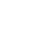 Formularios para el Personal1.CargoNombre 2.CargoNombre 3.CargoNombre 4.CargoNombre 5.CargoNombre 6.CargoNombre Etc.CargoNombre Cargo*Cargo*Cargo*Información personalNombre*Fecha de nacimientoCalificaciones profesionalesCalificaciones profesionalesEmpleo actualNombre del  EmpleadorNombre del  EmpleadorDirección del  EmpleadorDirección del  EmpleadorTeléfonoPersona de contacto (gerente / oficial de personal)FaxDirección electrónicaCargo actualAños con el empleador actualDesde*Hasta*Compañía / Proyecto / Contrato/ Cargo / Experiencia técnica y gerencial relevante* Tipo del Equipo*Tipo del Equipo*Tipo del Equipo*Información sobre el equipoNombre del fabricanteModelo y potencia nominalCapacidad*Año de fabricación*Situación actualUbicación actualUbicación actualInformación sobre compromisos actualesInformación sobre compromisos actualesFuenteIndique la fuente del equipo	o propio o alquilado o arrendamiento financieroo fabricado especialmenteIndique la fuente del equipo	o propio o alquilado o arrendamiento financieroo fabricado especialmentePropietarioNombre del propietarioNombre del propietarioDirección del propietarioDirección del propietarioTeléfonoNombre y cargo de la persona de contactoFacsímileTélexAcuerdosInformación sobre acuerdos de alquiler / arrendamiento / fabricación relacionados específicamente con el proyecto Información sobre acuerdos de alquiler / arrendamiento / fabricación relacionados específicamente con el proyecto 1.  Nombre jurídico del Licitante2.  Si se trata de una APCA, nombre jurídico de cada socio:3.  País de registro actual o previsto del Licitante:4.  Año de registro del Licitante: 5.  Dirección legal del Licitante en el País de Registro:6.  Información del representante autorizado del Licitante     Nombre:    Dirección:    Número de teléfono / Fax:    Correo electrónico:7. 	Se adjunta copia del original de los siguientes documentos:	Documentos de constitución o de registro de la entidad legal indicada anteriormente en el punto 1, de conformidad con las subcláusulas 4.1 y 4.2 de las IAL.Si se trata de una APCA, carta de intenciones de conformar una APCA, con inclusión de un borrador de convenio, o el convenio de la APCA, de conformidad con las subcláusula 4.1 de las IAL. Si se trata de una entidad gubernamental del país del Contratante, documentación que acredite su autonomía jurídica y financiera y el cumplimiento de las leyes comerciales, de conformidad con la subcláusula 4.5 de las IAL.1.  Nombre jurídico del Licitante: 2.  Nombre jurídico del miembro de la APCA:3.  País de registro del miembro de la APCA:4.  Año de registro del miembro de la APCA:5.  Dirección legal del miembro de la APCA en el país de registro:6.  Información del representante autorizado del miembro de la APCANombre:Dirección:Número de teléfono / Fax:Correo electrónico:7. Se adjunta copia del original de los siguientes documentos:Documentos de constitución o de registro de la entidad legal indicada anteriormente en el punto 1, de conformidad con las subcláusulas 4.1 y 4.2 de las IAL.Si se trata de una entidad estatal del país del Contratante, documentación que acredite su autonomía jurídica y financiera y el cumplimiento de las leyes comerciales, de conformidad con la subcláusula 4.5 de las IAL.Incumplimiento de contratos de conformidad con la Sección III, (Criterios de Evaluación)Incumplimiento de contratos de conformidad con la Sección III, (Criterios de Evaluación)Incumplimiento de contratos de conformidad con la Sección III, (Criterios de Evaluación)Incumplimiento de contratos de conformidad con la Sección III, (Criterios de Evaluación)Incumplimiento de contratos de conformidad con la Sección III, (Criterios de Evaluación)Incumplimiento de contratos de conformidad con la Sección III, (Criterios de Evaluación)Incumplimiento de contratos de conformidad con la Sección III, (Criterios de Evaluación)  Ningún incumplimiento de contratos ocurrió durante el período estipulado, de conformidad con el Subfactor 2.2.1 de la Sección III, Criterios de Evaluación   Hubo incumplimiento de contratos durante el período estipulado, de conformidad con el Subfactor 2.2.1 de la Sección III, Criterios de Evaluación   Ningún incumplimiento de contratos ocurrió durante el período estipulado, de conformidad con el Subfactor 2.2.1 de la Sección III, Criterios de Evaluación   Hubo incumplimiento de contratos durante el período estipulado, de conformidad con el Subfactor 2.2.1 de la Sección III, Criterios de Evaluación   Ningún incumplimiento de contratos ocurrió durante el período estipulado, de conformidad con el Subfactor 2.2.1 de la Sección III, Criterios de Evaluación   Hubo incumplimiento de contratos durante el período estipulado, de conformidad con el Subfactor 2.2.1 de la Sección III, Criterios de Evaluación   Ningún incumplimiento de contratos ocurrió durante el período estipulado, de conformidad con el Subfactor 2.2.1 de la Sección III, Criterios de Evaluación   Hubo incumplimiento de contratos durante el período estipulado, de conformidad con el Subfactor 2.2.1 de la Sección III, Criterios de Evaluación   Ningún incumplimiento de contratos ocurrió durante el período estipulado, de conformidad con el Subfactor 2.2.1 de la Sección III, Criterios de Evaluación   Hubo incumplimiento de contratos durante el período estipulado, de conformidad con el Subfactor 2.2.1 de la Sección III, Criterios de Evaluación   Ningún incumplimiento de contratos ocurrió durante el período estipulado, de conformidad con el Subfactor 2.2.1 de la Sección III, Criterios de Evaluación   Hubo incumplimiento de contratos durante el período estipulado, de conformidad con el Subfactor 2.2.1 de la Sección III, Criterios de Evaluación   Ningún incumplimiento de contratos ocurrió durante el período estipulado, de conformidad con el Subfactor 2.2.1 de la Sección III, Criterios de Evaluación   Hubo incumplimiento de contratos durante el período estipulado, de conformidad con el Subfactor 2.2.1 de la Sección III, Criterios de Evaluación AñoResultado como porcentaje del total de activosResultado como porcentaje del total de activosResultado como porcentaje del total de activosIdentificación del Contrato Monto total del contrato (valor actual equivalente en LPS.)Monto total del contrato (valor actual equivalente en LPS.)________________________Identificación del Contrato:Nombre del Contratante:Dirección del Contratante:Objeto del litigio:______________________Litigios pendientes, de conformidad con la Sección III, Criterios de EvaluaciónLitigios pendientes, de conformidad con la Sección III, Criterios de EvaluaciónLitigios pendientes, de conformidad con la Sección III, Criterios de EvaluaciónLitigios pendientes, de conformidad con la Sección III, Criterios de EvaluaciónLitigios pendientes, de conformidad con la Sección III, Criterios de EvaluaciónLitigios pendientes, de conformidad con la Sección III, Criterios de EvaluaciónLitigios pendientes, de conformidad con la Sección III, Criterios de Evaluación No hay ningún litigio pendiente de conformidad con el Subfactor 2.2.2 de la Sección III, Criterios de Evaluación.   Existen litigios pendientes de conformidad con el Subfactor 2.2.2 de la Sección III, Criterios de Evaluación, según se indica a continuación. No hay ningún litigio pendiente de conformidad con el Subfactor 2.2.2 de la Sección III, Criterios de Evaluación.   Existen litigios pendientes de conformidad con el Subfactor 2.2.2 de la Sección III, Criterios de Evaluación, según se indica a continuación. No hay ningún litigio pendiente de conformidad con el Subfactor 2.2.2 de la Sección III, Criterios de Evaluación.   Existen litigios pendientes de conformidad con el Subfactor 2.2.2 de la Sección III, Criterios de Evaluación, según se indica a continuación. No hay ningún litigio pendiente de conformidad con el Subfactor 2.2.2 de la Sección III, Criterios de Evaluación.   Existen litigios pendientes de conformidad con el Subfactor 2.2.2 de la Sección III, Criterios de Evaluación, según se indica a continuación. No hay ningún litigio pendiente de conformidad con el Subfactor 2.2.2 de la Sección III, Criterios de Evaluación.   Existen litigios pendientes de conformidad con el Subfactor 2.2.2 de la Sección III, Criterios de Evaluación, según se indica a continuación. No hay ningún litigio pendiente de conformidad con el Subfactor 2.2.2 de la Sección III, Criterios de Evaluación.   Existen litigios pendientes de conformidad con el Subfactor 2.2.2 de la Sección III, Criterios de Evaluación, según se indica a continuación. No hay ningún litigio pendiente de conformidad con el Subfactor 2.2.2 de la Sección III, Criterios de Evaluación.   Existen litigios pendientes de conformidad con el Subfactor 2.2.2 de la Sección III, Criterios de Evaluación, según se indica a continuación.AñoAñoResultado como porcentaje del total de activosIdentificación del Contrato Identificación del Contrato Identificación del Contrato Monto total del contrato (valor actual equivalente en LPS.)__________________Identificación del Contrato:Nombre del Contratante:Dirección del Contratante:Objeto del litigio:Identificación del Contrato:Nombre del Contratante:Dirección del Contratante:Objeto del litigio:Identificación del Contrato:Nombre del Contratante:Dirección del Contratante:Objeto del litigio:_____________________________Identificación del Contrato:Nombre del Contratante:Dirección del Contratante:Objeto del litigio:Identificación del Contrato:Nombre del Contratante:Dirección del Contratante:Objeto del litigio:Identificación del Contrato:Nombre del Contratante:Dirección del Contratante:Objeto del litigio:___________Nombre del contratoContratante, Dirección/
tel./fax Valor de trabajos por ejecutar (valor actual, equivalente en LPS.)Fecha prevista de terminaciónPromedio de facturación mensual en el último semestre 
(LPS./mes)1.2.3.4.5.etc.Información financiera (equivalente en LPS.)Información histórica para los tres (3) años anteriores (en miles, equivalente en LPS.)Información histórica para los tres (3) años anteriores (en miles, equivalente en LPS.)Información histórica para los tres (3) años anteriores (en miles, equivalente en LPS.)Información histórica para los tres (3) años anteriores (en miles, equivalente en LPS.)Información histórica para los tres (3) años anteriores (en miles, equivalente en LPS.)Información histórica para los tres (3) años anteriores (en miles, equivalente en LPS.)Información histórica para los tres (3) años anteriores (en miles, equivalente en LPS.)Año 1Año 2Año 3Año …Año nPromedioCoefic. promedioInformación del balance generalInformación del balance generalInformación del balance generalInformación del balance generalInformación del balance generalInformación del balance generalInformación del balance generalInformación del balance generalActivo total (AT)Pasivo total (PT)Patrimonio neto (PN)Activo corriente (AC)Pasivo corriente (PC)Información del estado de ResultadosInformación del estado de ResultadosInformación del estado de ResultadosInformación del estado de ResultadosInformación del estado de ResultadosInformación del estado de ResultadosInformación del estado de ResultadosInformación del estado de ResultadosUtilidades antes de impuestos (UAI)Utilidades después de Impuestos (UDI)PatrimonioCifras de facturación anual (sólo construcción)Cifras de facturación anual (sólo construcción)Cifras de facturación anual (sólo construcción)AñoMonto y monedaEquivalente en LPS. _____________________________________________________________ _____________________________________________________________ _____________________________________________________________ _____________________________________________________________ _____________________________________________________________*Facturación media anual de construcción _____________________________________________________________Fuente de financiamientoMonto (equivalente en LPS.)1.2.3.4.Mes/Año de inicioMes/Año de terminación Años* Identificación del ContratoFunción del Licitante____________Nombre del Contrato:Breve descripción de obras realizadas por el Licitante:
Nombre del Contratante:Dirección:_____________________Nombre del Contrato:Breve descripción de obras realizadas por el Licitante:
Nombre del Contratante:Dirección:_____________________Nombre del Contrato:Breve descripción de obras realizadas por el Licitante:
Nombre del Contratante:Dirección:_____________________Nombre del Contrato:Breve descripción de obras realizadas por el Licitante:
Nombre del Contratante:Dirección:_____________________Nombre del Contrato:Breve descripción de obras realizadas por el Licitante:
Nombre del Contratante:Dirección:_____________________Nombre del Contrato:Breve descripción de obras realizadas por el Licitante:
Nombre del Contratante:Dirección:_________Contrato similar No. ___ [indicar el número específico] de ___ [número total de contratos similares requeridos]InformaciónInformaciónInformaciónIdentificación del Contrato_____________________________________________________________________________________________________________________Fecha de adjudicación Fecha de terminación__________________________________________________________________________________________________________________________________________________________________________________________________________________________________________Función en el Contrato 
Contratista  
Contratista administrador SubcontratistaMonto total del Contrato________________________________________________________LPS.__________Si es socio de una APCA o subcontratista, indique participación en el monto total del Contrato__________%_____________LPS._______Nombre del Contratante:_____________________________________________________________________________________________________________________Dirección:Número de teléfono / Fax:Correo electrónico:____________________________________________________________________________________________________________________________________________________________________________________________________________________________________________________________________________________________________________________________________________________________________________________________________________________________________________________________________________________Contrato similar No. ___ [indicar el número específico] de ___ [número total de contratos similares requeridos]InformaciónDescripción de la similitud de acuerdo con el Subfactor 2.4.2(a) de la Sección III (Criterios de Evaluación):Monto_________________________________Tamaño físico_________________________________Complejidad_________________________________Métodos/Tecnología_________________________________Tasa de producción física_________________________________InformaciónInformaciónInformaciónIdentificación del Contrato_____________________________________________________________________________________________________________________Fecha de adjudicación Fecha de terminación__________________________________________________________________________________________________________________________________________________________________________________________________________________________________________Función en el Contrato 
Contratista  
Contratista administrador SubcontratistaMonto total del Contrato__________________________________________________LPS.________Si es socio de una APCA o subcontratista, indique participación en el monto total del Contrato__________%_____________LPS.________Nombre del Contratante:_____________________________________________________________________________________________________________________Dirección:Número de teléfono / Fax:Correo electrónico:____________________________________________________________________________________________________________________________________________________________________________________________________________________________________________________________________________________________________________________________________________________________________________________________________________________________________________________________________________________InformaciónDescripción de las actividades clave de acuerdo con el Subfactor 2.4.2(b) de la Sección III (Criterios de Evaluación):DefinicionesLas palabras y expresiones definidas aparecen en negrillas El Monto Aceptado del Contrato es el monto aceptado en la Carta de Aceptación para la ejecución y terminación de las Obras y la corrección de cualquier defecto.El Calendario de Actividades es el calendario de actividades que comprende la construcción, instalación, pruebas y entrega de las Obras en un contrato por suma alzada. El Calendario de Actividades incluye un suma alzada para cada actividad, el cual será utilizado para valoraciones y para determinar los efectos de las variaciones y los efectos que ameritan compensación.El Conciliador es la persona nombrada en forma conjunta por el Contratante y el Contratista para resolver en primera instancia cualquier controversia, de conformidad con lo dispuesto en la cláusula 23 de estas CGC, Banco significa la institución financiera designada en las CEC.La Lista de Cantidades es la lista que contiene  las cantidades y precios que forman parte de su Oferta.Eventos que ameritan compensación son los definidos en la cláusula 41 de estas CGC.La fecha de terminación es la fecha de terminación de las Obras, certificada por el Gerente de Obras de acuerdo con la Subcláusula 52.1 de estas CGC.El Contrato es el Contrato  entre el Contratante y el Contratista para ejecutar, terminar y mantener las Obras. Comprende los documentos enumerados en la Subcláusula 2.3 de estas CGC.El Contratista es la parte cuya Oferta para la ejecución de las Obras ha sido aceptada por el Contratante.La Oferta del Contratista es el documento de licitación entregado por el Contratista al Contratante.El Precio del Contrato es el Monto Aceptado del Contrato  establecido en la Carta de Aceptación y subsecuentemente, según sea ajustado de conformidad con las disposiciones del Contrato.Días significa días calendarios; meses significa meses calendarios.Trabajos por día significa una variedad de trabajos que se pagan en base al tiempo utilizado por los empleados y equipos del Contratista, en adición  a los pagos por concepto de los materiales y planta conexos.Defecto es cualquiera parte de las Obras que no haya sido terminada conforme al Contrato.El Certificado de Responsabilidad por Defectos es el certificado emitido por el Gerente de Obras una vez que el Contratista ha corregido los defectos.El Período de Responsabilidad por Defectos es el período estipulado en la Subcláusula 33.1 de las CEC  y calculado a partir de la Fecha de Terminación.Los planos significa los planos de las Obras estipulados en el Contrato y cualquier otro plano o modificación hecho por (o en nombre de) el Contratante de conformidad con las disposiciones del Contrato, incluyendo los cálculos y otra información proporcionada o aprobada por el Gerente de Obras para la ejecución del Contrato.El Contratante es la parte que contrata con el Contratista para la ejecución de las Obras, según se estipula en las CEC.Equipos es la maquinaria y los vehículos del Contratista que han sido trasladados transitoriamente  al Sitio de las Obras para la construcción de las Obras.“Por escrito” significa escrito a mano, a máquina, impreso o creado electrónicamente y que constituya un archivo permanente; El precio inicial del Contrato es el Precio del Contrato indicado en la Carta de Aceptación del Contratante.La Fecha Prevista de Terminación es la fecha en que se prevé que el Contratista deba terminar las Obras y que se especifica en las CEC.  Esta fecha podrá ser modificada únicamente por el Gerente de Obras mediante una prórroga del plazo o una orden de acelerar los trabajos.Materiales son todos los suministros, inclusive bienes fungibles, utilizados por el Contratista para ser incorporados en las Obras.Planta es cualquiera parte integral de las Obras que tenga una función mecánica, eléctrica, química o biológica.El Gerente de Obras es la persona cuyo nombre se indica en las CEC (o cualquier otra persona competente nombrada por el Contratante con notificación al Contratista, para actuar en reemplazo del Gerente de Obras), responsable de supervisar la ejecución de las Obras y de administrar el Contrato.CEC significa las Condiciones Especiales del Contrato.El Sitio de las Obras es el sitio definido como tal en las CEC.Los informes de investigación  del Sitio de las Obras son los informes incluidos en los documentos de licitación que describen  con precisión y explican las condiciones de la superficie y el subsuelo del Sitio de las Obras.Especificaciones significa las especificaciones de las Obras incluidas en el Contrato y cualquiera modificación o adición hecha o aprobada por el Gerente de Obras.La Fecha de Inicio es la última fecha en la que el Contratista deberá empezar la ejecución de las Obras y que está estipulada en las CEC.  No coincide necesariamente con ninguna de las fechas de toma de posesión del Sitio de las Obras.El Subcontratista es una persona, natural o jurídica, contratada por el Contratista para realizar una parte de los trabajos del Contrato, y que incluye trabajos en el Sitio de las Obras.Las Obras Provisionales son las obras que el Contratista debe diseñar, construir, instalar y retirar, y que son necesarias para la construcción o montaje de las Obras.Una Variación es una instrucción impartida por el Gerente de Obras que modifica las Obras.Las Obras es todo aquello que el Contrato exige al Contratista construir, instalar y entregar al Contratante como se define en las CEC.InterpretaciónPara la interpretación de estas CGC, el singular significa también el plural, y el masculino significa también el femenino y viceversa. Los encabezamientos de las cláusulas no tienen relevancia por sí mismos.  Las palabras que se usan en el Contrato tienen su significado corriente a menos que se las defina específicamente.  El Gerente de Obras proporcionará aclaraciones a las consultas sobre estas CGC.Si las CEC estipulan la terminación de las Obras por secciones, las referencias que en las CGC se hacen a las Obras, a la Fecha de Terminación y a la Fecha Prevista de Terminación aplican a cada Sección de las Obras (aparte de las referencias específicas a la Fecha de Terminación y de la Fecha Prevista de Terminación de la totalidad de las Obras).Los documentos que constituyen el Contrato se interpretarán  en el siguiente orden de prioridad:Convenio,(b)	Carta de Aceptación,(c) 	Carta de Oferta,(d) 	Condiciones Especiales del Contrato,(e)	Condiciones Generales del Contrato,(f) 	Especificaciones,(g) 	Planos,(h) 	Lista de Cantidades, y(i) 	Cualquier otro documento que en las CEC se especifique que forma parte integral del Contrato.      Idioma y Ley AplicablesEl idioma del Contrato y la ley que lo regirá se estipulan en las CEC.      Decisiones del Gerente de ObrasSalvo cuando se especifique algo diferente, el Gerente de Obras, en representación del Contratante, decidirá sobre cuestiones contractuales que se presenten entre el Contratante y el Contratista.      Delegación de Funciones	Salvo cuando se especifique algo diferente en las CEC, el Gerente de Obras, después de notificar al Contratista, podrá delegar en otras personas, con excepción del Conciliador, cualquiera de sus deberes y responsabilidades y, asimismo, podrá cancelar cualquier delegación de funciones, después de notificar al Contratista.     ComunicacionesLas comunicaciones cursadas entre las partes a las que se hace referencia en las Condiciones del Contrato sólo serán válidas cuando sean formalizadas por escrito.  Las notificaciones entrarán en vigor una vez que sean entregadas.     SubcontrataciónEl Contratista podrá subcontratar trabajos si cuenta con la aprobación del Gerente de Obras, pero no podrá ceder el Contrato sin la aprobación por escrito del Contratante.  La subcontratación no altera las obligaciones del Contratista.     Otros ContratistasEl Contratista deberá cooperar y compartir el Sitio de las Obras con otros contratistas, autoridades públicas, empresas de servicios públicos y el Contratante en las fechas señaladas en la Lista de Otros Contratistas indicada en las CEC.  El Contratista también deberá proporcionarles a éstos las instalaciones y servicios que se describen en dicha Lista.  El Contratante podrá modificar la Lista de Otros Contratistas y deberá notificar al respecto al Contratista.      Personal y EquiposEl Contratista deberá emplear el personal clave y utilizar los equipos identificados en su Oferta para llevar a cabo las Obras, u otro personal y equipos aprobados por el Gerente de Obras.  El Gerente de Obras aprobará cualquier reemplazo de personal clave y equipos solo si sus calificaciones o características son iguales o superiores a las propuestas en la Oferta. Si el Gerente de Obras solicita al Contratista la remoción de un integrante del equipo de trabajo  del Contratista, indicando las causas que motivan el pedido, el Contratista se asegurará que dicha persona se retire del Sitio de las Obras dentro de los siete días siguientes y no tenga ninguna otra participación en los trabajos relacionados con el Contrato.Riesgos del Contratante y del ContratistaSon riesgos del Contratante los que en este Contrato se estipulen que corresponden al Contratante, y son riesgos del Contratista los que en este Contrato se estipulen que corresponden al Contratista.Riesgos del Contratante	Desde la fecha de inicio de las Obras hasta la fecha de emisión del Certificado de Corrección de Defectos, son riesgos del Contratante:(a)	Los riesgos de lesiones personales, de muerte, o de pérdida o daños a la propiedad (sin incluir las Obras, Planta, Materiales y Equipos) como consecuencia de:(i)	el uso u ocupación  del Sitio de las Obras por las Obras, o con el objeto de realizar las Obras, como resultado inevitable de las Obras, o(ii)	negligencia, violación de los deberes establecidos por la ley, o interferencia con los derechos legales por parte del Contratante o cualquiera persona empleada por él o contratada por él, excepto el Contratista.(b)	El riesgo de daño a las Obras, Planta, Materiales y Equipos, en la medida en que ello se deba a fallas del Contratante o en el diseño hecho por el Contratante, o a una guerra o contaminación radioactiva que afecte directamente al país donde se han de realizar las Obras.Desde la fecha de terminación hasta la fecha de emisión del Certificado de Corrección de Defectos,  será riesgo del Contratante la pérdida o daño de las Obras, Planta y Materiales, excepto la pérdida o daños como consecuencia de: (a)	un defecto que existía en la Fecha de Terminación;(b)	un evento que ocurrió antes de la Fecha de Terminación, y que no constituía un riesgo del Contratante; o (c)	las actividades del Contratista en el Sitio de las Obras después de la Fecha de Terminación.      Riesgos del ContratistaDesde la fecha de inicio de las Obras hasta la fecha de emisión del Certificado de Corrección de Defectos, cuando no sean riesgos del Contratante, serán riesgos del Contratista, los riesgos de lesiones personales, de muerte y de pérdida o daño a la propiedad (incluyendo, sin que éstos sean los únicos, las Obras, Planta, Materiales y Equipo).    Seguros	El Contratista deberá contratar conjuntamente a nombre del Contratista y del Contratante, seguros para cubrir durante el período comprendido entre la Fecha de Inicio y el vencimiento del Período de Responsabilidad por Defectos, y por los montos totales y los montos deducibles estipulados en las CEC, los eventos que constituyen riesgos del Contratista son los siguientes:(a)	pérdida o daños a las Obras, Planta y Materiales;(b)	pérdida o daños a los Equipos;(c) 	pérdida o daños a la propiedad (sin incluir las Obras, Planta, Materiales y Equipos) relacionada con el Contrato, y(d) 	    lesiones personales o muerte.El Contratista deberá entregar al Gerente de Obras, para su aprobación, las pólizas y los certificados de seguro antes de la Fecha de Inicio.  Dichos seguros deberán contemplar indemnizaciones pagaderas en los tipos y proporciones de monedas requeridos para rectificar la pérdida o los daños o perjuicios ocasionados.Si el Contratista no proporcionara las pólizas y los certificados exigidos, el Contratante podrá contratar los seguros cuyas pólizas y certificados debería haber suministrado el Contratista y podrá recuperar las primas pagadas por el Contratante de los pagos que se adeuden al Contratista, o bien, si no se le adeudara nada, considerarlas una deuda del Contratista.Las condiciones del seguro no podrán modificarse sin la aprobación del Gerente de Obras.13.5	Ambas partes deberán cumplir con todas las condiciones de las pólizas de seguro.      Informes de Investigación del Sitio de las Obras	El Contratista, al preparar su Oferta, se basará en los informes de investigación del Sitio de las Obras indicados en las CEC, además de cualquier otra información de que disponga el Contratista.      Construcción de las Obras por el Contratista El Contratista deberá construir e instalar las Obras  de conformidad con las Especificaciones y los Planos.      Terminación de las Obras en la fecha previstaEl Contratista podrá iniciar la construcción de las Obras en la Fecha de Inicio y deberá ejecutarlas de acuerdo con el Programa que hubiera  presentado, con las actualizaciones que el Gerente de Obras hubiera aprobado, y terminarlas en la Fecha Prevista de Terminación.       Aprobación por el Gerente de ObrasEl Contratista deberá proporcionar al Gerente de Obras para su aprobación, las Especificaciones y los Planos de las obras provisionales propuestas.El Contratista será responsable por el diseño de las obras provisionales.La aprobación del Gerente de Obras no liberará al Contratista de su responsabilidad en cuanto al diseño de las obras provisionales.El Contratista deberá obtener las aprobaciones del diseño de las obras provisionales por parte de terceros cuando sean necesarias.	Todos los planos preparados por el Contratista para la ejecución de las obras provisionales o definitivas deberán ser aprobados previamente por el Gerente de Obras antes de su utilización para dicho propósito.     SeguridadEl Contratista será responsable por la seguridad de todas las actividades en el Sitio de las Obras.      DescubrimientosCualquier elemento de interés histórico o de otra naturaleza o de gran valor que se descubra inesperadamente en la zona de las obras será de propiedad del Contratante.  El Contratista deberá notificar al Gerente de Obras acerca del descubrimiento y seguir las instrucciones que éste imparta sobre la manera de proceder.      Toma de posesión del Sitio de las Obras	El Contratante traspasará al Contratista la posesión de la totalidad del Sitio de las Obras.  Si no se traspasara la posesión de alguna parte en la fecha estipulada en las CEC, se considerará que el Contratante ha demorado el inicio de las actividades pertinentes y que ello constituye un evento compensable.      Acceso al Sitio de las Obras	El Contratista deberá permitir al Gerente de Obras, y a cualquier persona autorizada por éste, el acceso al Sitio de las Obras y a cualquier lugar donde se estén realizando o se prevea realizar trabajos relacionados con el Contrato.      Instrucciones, Inspecciones y Auditorías	El Contratista deberá cumplir todas las instrucciones del Gerente de Obras que se ajusten a la ley aplicable en el Sitio de las Obras.	El Contratista permitirá y realizará todos los trámites para que sus Subcontratistas o Consultores permitan que el Banco y/o las personas designadas por el Banco inspeccionen las cuentas y registros contables del Contratista y sus sub contratistas relacionados con la ejecución del contrato y realice auditorías por medio de auditores designados por el Banco, si así lo requiere el Banco. El Contratista, Subcontratistas y Consultores deberá prestar atención a lo estipulado en la subcláusula 57.1, según la cual las actuaciones dirigidas a obstaculizar significativamente el ejercicio por parte del Banco de los derechos de inspección y auditoría consignados en la subcláusula 22.2 constituye una práctica prohibida que podrá resultar en la terminación del contrato (al igual que en la declaración de inelegibilidad de acuerdo a las Normas de Adquisiciones).      Selección del ConciliadorEl Conciliador deberá ser elegido conjuntamente por el Contratante y el Contratista en el momento de expedición de la Carta de Aceptación. Si por alguna razón, el Contratante no está de acuerdo con la designación del Conciliador al momento de expedición de la Carta de Aceptación, el Contratante solicitará que la Autoridad Nominadora estipulada en las CEC designe al Conciliador dentro de un periodo de 14 días a partir del recibo de dicha solicitud. En caso de renuncia o muerte del Conciliador, o en caso de que el Contratante y el Contratista coincidieran en que el Conciliador no está cumpliendo sus funciones de conformidad con las disposiciones del Contrato, el Contratante y el Contratista nombrarán de común acuerdo un nuevo Conciliador.  Si al cabo de 30 días el Contratante y el Contratista no han llegado a un acuerdo, a petición de cualquiera de las partes, el Conciliador será designado por la Autoridad Nominadora estipulada en las CEC dentro de los 14 días siguientes a la recepción de la petición.      Procedimientos para la solución de controversias 	Si el Contratista llegase a considerar que el Gerente de Obras ha tomado una decisión fuera de su nivel de autoridad definido por el Contrato o que la decisión fue errada, dicha decisión deberá ser remitida al Conciliador dentro de los 14 días siguientes a la notificación de la decisión por el Gerente de Obras. El Conciliador deberá comunicar su decisión por escrito dentro de los 28 días siguientes a su recepción de la notificación de una controversia.El Conciliador será compensado por su trabajo, cualquiera que sea su decisión, por hora según los honorarios especificados en los DDL y en las CEC, además de cualquier otro gasto reembolsable indicado en las CEC y el costo será sufragado por partes iguales por el Contratante y el Contratista.  Cualquiera de las partes podrá someter la decisión del Conciliador a arbitraje dentro de los 28 días siguientes a la decisión por escrito del Conciliador.  Si ninguna de las partes sometiese la controversia a arbitraje dentro del plazo de 28 días mencionado, la decisión del Conciliador será definitiva y obligatoria.El arbitraje deberá realizarse de acuerdo al procedimiento de arbitraje publicado por la institución denominada en las CEC y en el lugar establecido en las CEC.B. Control de Plazos      ProgramaDentro del plazo establecido en las CEC y después de la fecha de la Carta de Aceptación, el Contratista presentará al Gerente de Obras, para su aprobación, un Programa en el que consten las metodologías generales, la organización, la secuencia y el calendario de ejecución de todas las actividades relativas a las Obras. En contratos a suma alzada, las actividades incluidas en el programa deberán ser consistentes con las actividades incluidas en el Calendario de Actividades. El Programa actualizado será aquel que refleje los avances reales logrados en cada actividad y los efectos de tales avances en el calendario de ejecución de las tareas restantes, incluyendo cualquier cambio en la secuencia de las actividades.El Contratista deberá presentar al Gerente de Obras para su aprobación, un Programa a intervalos iguales que no excedan el período establecidos en las CEC. Si el Contratista no presenta dicho programa actualizado dentro de este plazo, el Gerente de Obras podrá retener el monto especificado en las CEC del próximo certificado de pago y continuar reteniendo dicho monto hasta el pago que prosiga a la fecha en la cual el Contratista haya presentado el Programa atrasado. En caso de contratos a suma alzada, el Contratista deberá proveer un Calendario de Actividades actualizado dentro de los 14 días siguientes a la fecha en que el Gerente de Obras lo haya requerido.La aprobación del Programa por el Gerente de Obras no modificará de manera alguna las obligaciones del Contratista.  El Contratista podrá modificar el Programa y presentarlo nuevamente al Gerente de Obras en cualquier momento.  El Programa modificado deberá reflejar los efectos de las Variaciones y de los eventos compensables.      Prórroga de la Fecha Prevista de TerminaciónEl Gerente de Obras deberá prorrogar la Fecha Prevista de Terminación cuando se produzca un evento compensable o se ordene una Variación que haga imposible la terminación de las Obras en la Fecha Prevista de Terminación sin que el Contratista adopte medidas para acelerar el ritmo de ejecución de los trabajos pendientes y le genere costos  adicionales.El Gerente de Obras determinará si debe prorrogarse la Fecha Prevista de Terminación y por cuánto tiempo, dentro de los 21 días siguientes a la fecha en que el Contratista solicite al Gerente de Obras una decisión sobre los efectos de una Variación o de un evento compensable y proporcione toda la información de soporte. Si el Contratista no hubiere dado aviso oportuno acerca de una demora o no hubiere cooperado para resolverla, la demora debida a esa falla no será considerada para determinar la nueva Fecha Prevista de Terminación.      Aceleración de las ObrasCuando el Contratante quiera que el Contratista finalice las Obras antes de la Fecha Prevista de Terminación, el Gerente de Obras deberá solicitar al Contratista propuestas valoradas para conseguir la necesaria aceleración de la ejecución de los trabajos.  Si el Contratante aceptara dichas propuestas, la Fecha Prevista de Terminación será modificada como corresponda y confirmada por el Contratante y el Contratista.Si las propuestas valoradas del Contratista para acelerar la ejecución de los trabajos son aceptadas por el Contratante, dichas propuestas se tratarán como Variaciones.      Demoras ordenadas por el Gerente de ObrasEl Gerente de Obras podrá ordenar al Contratista que demore la iniciación o el avance de cualquier actividad comprendida en las Obras.      Reuniones AdministrativasTanto el Gerente de Obras como el Contratista podrán solicitar a la otra parte que asista a reuniones administrativas. El objetivo de dichas reuniones será la revisión de la programación de los trabajos pendientes y la resolución de asuntos planteados conforme con el procedimiento de Advertencia Anticipada.El Gerente de Obras deberá llevar un registro de lo tratado en las reuniones administrativas y suministrar copias del mismo a los asistentes y al Contratante.  Ya sea en la propia reunión o con posterioridad a ella, el Gerente de Obras deberá decidir y comunicar por escrito a todos los asistentes sus respectivas obligaciones en relación con las medidas que deban adoptarse.      Advertencia AnticipadaEl Contratista deberá advertir al Gerente de Obras lo antes posible sobre la posibilidad de futuros eventos específicos o circunstancias que puedan perjudicar la calidad de los trabajos, elevar el Precio del Contrato o demorar la ejecución de las Obras.  El Gerente de Obras podrá solicitarle al Contratista que presente una estimación de los efectos esperados en el Precio del Contrato y en la fecha de terminación a raíz del evento o circunstancia.  El Contratista deberá proporcionar dicha estimación tan pronto como le sea razonablemente posible.El Contratista colaborará con el Gerente de Obras en la preparación y consideración de posibles maneras en que cualquier participante de los trabajos pueda evitar o reducir los efectos de dicho evento o circunstancia y para ejecutar las instrucciones que consecuentemente ordenare el Gerente de Obras.      Identificación de DefectosEl Gerente de Obras controlará el trabajo del Contratista y le notificará de cualquier defecto que encuentre.  Dicho control no modificará de manera alguna las obligaciones del Contratista.  El Gerente de Obras podrá ordenar al Contratista que localice un defecto y que ponga al descubierto y someta a prueba cualquier trabajo que el Gerente de Obras considere que pudiera tener algún defecto.      PruebasSi el Gerente de Obras ordena al Contratista realizar alguna prueba que no esté contemplada en las Especificaciones a fin de verificar si algún trabajo tiene defectos y la prueba revela que los tiene, el Contratista pagará el costo de la prueba y de las muestras.  Si no se encuentra ningún defecto, la prueba se considerará un Evento Compensable.      Corrección de DefectosEl Gerente de Obras notificará al Contratista todos los defectos de que tenga conocimiento antes de que finalice el Período
de Responsabilidad por Defectos, que se inicia en la fecha de terminación y se define en las CEC.  El Período de Responsabilidad por Defectos se prorrogará mientras queden defectos por corregir.Cada vez que se notifique un defecto, el Contratista lo corregirá dentro del plazo especificado en la notificación del Gerente de Obras.      Defectos no corregidosSi el Contratista no ha corregido un defecto dentro del plazo especificado en la notificación del Gerente de Obras, este último estimará el precio de la corrección del defecto, y el Contratista deberá pagar dicho monto.      Precio del ContratoEn el caso de un contrato basado en la medición de ejecución de obra, el Contratista deberá incluir en la Lista de Cantidades los precios unitarios de las Obras. La Lista de Cantidades se usa para calcular el Precio del Contrato. Al Contratista se le paga por la cantidad de trabajo realizado al precio unitario especificado para cada rubro en la Lista de Cantidades.En el caso de un contrato a suma alzada, el Contratista deberá incluir en el Calendario de Actividades, los precios de las actividades que se desarrollarán para la ejecución de las Obras. El Calendario de Actividades se usa para monitorear y controlar la ejecución de las actividades. Los pagos al Contratista dependen del avance de dichas actividades. Si el pago por los materiales en el Sitio de las Obras debe hacerse por separado, el Contratista deberá incluir en el Calendario de Actividades, una sección aparte  para la entrega de los materiales en el Sitio de las Obras.       Modificaciones al Precio del ContratoPara contratos basados en la medición de ejecución de obra: Si la cantidad final de los trabajos ejecutados difiere en más de 25 por ciento de la especificada en la Lista de Cantidades para un rubro en particular, y siempre que la diferencia exceda el 1 por ciento del Precio Inicial del Contrato, el Gerente de Obras ajustará los  precios para reflejar el cambio.El Gerente de Obras no ajustará los precios debido a diferencias en las cantidades si con ello se excede el Precio Inicial del Contrato en más del 15 por ciento, a menos que cuente con la aprobación previa del Contratante.Si el Gerente de Obras lo solicita, el Contratista deberá proporcionarle un desglose de los costos correspondientes a cualquier precio que conste en la Lista de Cantidades.En el caso de contratos a suma alzada, el Contratante deberá ajustar el Calendario de actividades para incorporar las modificaciones en el Programa o método de trabajo que haya introducido el Contratista por su propia cuenta. Los precios del Calendario de actividades no sufrirán modificación alguna cuando el Contratista introduzca tales cambios.      VariacionesTodas las Variaciones deberán incluirse en los Programas actualizados y en caso de contratos por suma alzada, deberán incluirse en el Calendario de Actividades que presente el Contratista.Cuando el Gerente de Obras la solicite, el Contratista deberá presentarle una cotización para la ejecución de una Variación. El Gerente de Obras deberá analizar la cotización antes de ordenar la Variación que el Contratista deberá proporcionar dentro de los siete (7) días siguientes a la solicitud, o dentro de un plazo mayor si el Gerente de Obras así lo hubiera determinado. Si el Gerente de Obras no considerase la cotización del Contratista razonable, el Gerente de Obras podrá ordenar la Variación y modificar el Precio del Contrato basado en su propia estimación de los efectos de la Variación sobre los costos del Contratista.Si el Gerente de Obras decide que la urgencia de la Variación no permite obtener y analizar una cotización sin demorar los trabajos, no se solicitará cotización alguna y la Variación se considerará como un Evento Compensable.El Contratista no tendrá derecho al pago de costos adicionales que podrían haberse evitado si hubiese hecho la Advertencia Anticipada pertinente. En el caso de contratos basados en la ejecución de las Obras, cuando los trabajos correspondientes a la Variación coincidan con un rubro descrito en la Lista de Cantidades y si, a juicio del Gerente de Obras, la cantidad de trabajo o su calendario de ejecución no produce cambios en el costo unitario por encima del límite establecido en la Subcláusula 38.1, para calcular el valor de la Variación se usará el precio indicado en la Lista de Cantidades.  Si el costo unitario se modificara, o si la naturaleza o el calendario de ejecución de los trabajos correspondientes a la Variación no coincidiera con los rubros de la Lista de Cantidades, el Contratista deberá proporcionar una cotización con nuevos precios  para los rubros pertinentes de los trabajos.      Proyecciones  de Flujo de EfectivosCuando se actualice el Programa, o en caso de contratos por suma alzada, el Calendario de Actividades, el Contratista deberá proporcionar al Gerente de Obras una proyección actualizada del flujo de efectivos. Dicha proyección deberá incluir diferentes monedas según se estipulen en el Contrato, convertidas según sea necesario utilizando las tasas de cambio del Contrato.      Certificados de PagoEl Contratista presentará al Gerente de Obras cuentas mensuales por el valor estimado de los trabajos ejecutados menos las sumas acumuladas previamente certificadas.El Gerente de Obras verificará las cuentas mensuales del Contratista y certificará la suma que deberá pagársele.El valor de los trabajos ejecutados será determinado por el Gerente de Obras.	El valor de los trabajos ejecutados comprenderá:En el caso de contratos basados en la ejecución de las Obras,  el valor de las cantidades terminadas de los rubros incluidos en la Lista de Cantidades.En el caso de contratos a suma alzada, el valor de los trabajos ejecutados comprenderá el valor de las actividades terminadas incluidas en el Calendario de actividades. El valor de los trabajos ejecutados incluirá la estimación de las Variaciones y de los Eventos Compensables.El Gerente de Obras podrá excluir cualquier rubro incluido en un certificado anterior o reducir la proporción de cualquier rubro que se hubiera certificado anteriormente en consideración de información más reciente.      PagosLos pagos serán ajustados para  deducir los pagos de anticipo y las retenciones. El Contratante pagará al Contratista los montos certificados por el Gerente de Obras dentro de los 28 días siguientes a la fecha de cada certificado. Si el Contratante emite un pago atrasado, en el pago siguiente deberá pagarle al Contratista interés sobre el pago atrasado. El interés se calculará a partir de la fecha en que el pago atrasado debería haberse emitido hasta la fecha cuando el pago atrasado es emitido, a la tasa de interés vigente para préstamos comerciales para cada una de las monedas en las cuales se hace el pago.  Si el monto certificado es incrementado en un certificado posterior o como resultado de un veredicto por el Conciliador o un Árbitro, se le pagará interés al Contratista sobre el pago demorado como se establece en esta cláusula. El interés se calculará a partir de la fecha en que se debería haber certificado dicho incremento si no hubiera habido controversia.Salvo que se establezca otra cosa, todos los pagos y deducciones se efectuarán en las proporciones de las monedas que comprenden el Precio del Contrato.El Contratante no pagará los rubros de las Obras para los cuales no se indicó precio o tarifa y se entenderá que están cubiertos en otras tarifas y precios en el Contrato.      Eventos CompensablesSe considerarán Eventos Compensables los siguientes:(a)	El Contratante no permite acceso a una parte de la zona de Obras en la Fecha de Posesión del Sitio de las Obras de acuerdo con la Subcláusula 20.1 de las CGC.(b)	El Contratante modifica la Lista de Otros Contratistas de tal manera que afecta el trabajo del Contratista en virtud del Contrato.(c)	El Gerente de Obras ordena una demora o no emite los Planos, las Especificaciones o las instrucciones necesarias para le ejecución oportuna de las Obras.(d)	El Gerente del Proyecto ordena al Contratista que ponga al descubierto los trabajos o que realice pruebas adicionales a los trabajos y se comprueba posteriormente que los mismos no presentaban Defectos.(e)	El Gerente de Obras sin justificación desaprueba una subcontratación.(f)	Las condiciones del terreno son más desfavorables que lo que razonablemente se podía inferir antes de la emisión de la Carta de Aceptación, a partir de la información emitida a los Licitantes (incluyendo el Informe de Investigación del Sitio de las Obras), la información disponible públicamente y la inspección visual del Sitio de las Obras.  (g)	El Gerente de Obras imparte una instrucción para lidiar con una condición imprevista, causada por el Contratante, o de ejecutar trabajos adicionales que son necesarios por razones de seguridad u otros motivos.(h)	Otros contratistas, autoridades públicas, empresas de servicios públicos, o el Contratante no trabajan conforme a las fechas y otras limitaciones estipuladas en el Contrato, causando demoras o costos adicionales al Contratista.(i)	El anticipo se paga atrasado.(j)	Los efectos sobre el Contratista de cualquiera de los riesgos del Contratante.(k)	El Gerente de Obras demora sin justificación alguna la emisión del Certificado de Terminación.Si un evento compensable ocasiona costos adicionales o impide que los trabajos se terminen con anterioridad a la Fecha Prevista de Terminación, se podrá aumentar el Precio del Contrato y/o se podrá prolongar la Fecha Prevista de Terminación. El Gerente de Obras decidirá si el Precio del Contrato deberá incrementarse y el monto del incremento, y si la Fecha Prevista de Terminación deberá prorrogarse y en qué medida.Tan pronto como el Contratista proporcione información que demuestre los efectos de cada evento compensable en su proyección de costos, el Gerente de Obras la evaluará y ajustará el Precio del Contrato como corresponda.  Si el Gerente de Obras no considerase la estimación del Contratista razonable, el Gerente de Obras preparará su propia estimación y ajustará el Precio del Contrato conforme a ésta. El Gerente de Obras supondrá que el Contratista reaccionará en forma competente y oportunamente frente al evento.El Contratista no tendrá derecho al pago de ninguna compensación en la medida en que los intereses del Contratante se vieran perjudicados si el Contratista no hubiera dado aviso oportuno o no hubiera cooperado con el Gerente de Obras.      ImpuestosEl Gerente de Obras deberá ajustar el Precio del Contrato si los impuestos, derechos y otros gravámenes cambian en el período comprendido entre la fecha que sea 28 días anterior a la de presentación de las Ofertas para el Contrato y la fecha del último Certificado de Terminación.  El ajuste se hará por el monto de los cambios en los impuestos pagaderos por el Contratista, siempre que dichos cambios no estuvieran ya reflejados en el Precio del Contrato, o sean resultado de la aplicación de la cláusula 44 de las CGC.      Monedas	Los pagos se harán en la moneda del país del comprador.        Ajustes de PreciosLos precios no se ajustarán  en función de las fluctuaciones del costo de los insumos.     RetencionesEl Contratante retendrá de cada pago que se adeude al Contratista la proporción estipulada en las CEC hasta que las Obras estén terminadas totalmente.	Cuando las Obras estén totalmente terminadas y el Gerente de Obras haya emitido el Certificado de Terminación de las Obras de conformidad con la Subcláusula 51.1 de las CGC, se le pagará al Contratista la mitad del total retenido y la otra mitad cuando haya transcurrido el Período de Responsabilidad por Defectos y el Gerente de Obras haya certificado que todos los defectos notificados al Contratista antes del vencimiento de este período han sido corregidos. El Contratista podrá sustituir la retención con una garantía bancaria “contra primera solicitud”.      Liquidación por Daños y PerjuiciosEl Contratista deberá indemnizar al Contratante por daños y perjuicios conforme a la tarifa por día establecida en las CEC, por cada día de retraso de la Fecha de Terminación con respecto a la Fecha Prevista de Terminación.  El monto total de daños y perjuicios no deberá exceder del monto estipulado en las CEC. El Contratante podrá deducir dicha indemnización de los pagos que se adeudaren al Contratista.  El pago por daños y perjuicios no afectará las obligaciones del Contratista.Si después de hecha la liquidación por daños y perjuicios se prorrogara la Fecha Prevista de Terminación, el Gerente de Obras deberá corregir en el siguiente certificado de pago los pagos en exceso que hubiere efectuado el Contratista por concepto de liquidación de daños y perjuicios. Se deberán pagar intereses al Contratista sobre el monto pagado en exceso, calculados para el período entre la fecha de pago hasta la fecha de reembolso, a las tasas especificadas en la Subcláusula 40.1 de las CGC.      BonificacionesNo se pagará al Contratista  ninguna bonificación, porque la Fecha de Terminación de la totalidad de las Obras sea anterior a la Fecha Prevista de Terminación.      Pago de AnticipoEl Contratante pagará al Contratista un anticipo por el monto estipulado en las CEC en la fecha también estipulada en las CEC, contra la presentación por el Contratista de una Garantía Bancaria Incondicional emitida en la forma y por un banco aceptables para el Contratante en los mismos montos y monedas del anticipo. La garantía deberá permanecer vigente hasta que el anticipo pagado haya sido reembolsado, pero el monto de la garantía será reducido progresivamente en los montos reembolsados por el Contratista. El anticipo no devengará intereses.El Contratista deberá usar el anticipo únicamente para pagar Equipos, Planta, Materiales y gastos de movilización que se requieran específicamente para la ejecución del Contrato.  El Contratista deberá demostrar que ha utilizado el anticipo para tales fines mediante la presentación de copias de las facturas u otros documentos al Gerente de Obras.El anticipo será reembolsado mediante la deducción de montos proporcionales de los pagos que se adeuden al Contratista, de conformidad con la valoración del porcentaje de las Obras que haya sido terminado.  No se tomarán en cuenta el anticipo ni sus reembolsos para determinar la valoración de los trabajos realizados, Variaciones, Ajuste de Precios, Eventos Compensables, bonificaciones, o liquidación por daños y perjuicios.      Garantías	El Contratista deberá proporcionar al Contratante la Garantía de Cumplimiento a más tardar en la fecha definida en la Carta de Aceptación y por el monto estipulado en las CEC, emitida por un banco o compañía aseguradora aceptables para el Contratante y expresada en los tipos y proporciones de monedas en que deba pagarse el Precio del Contrato.  La validez de la Garantía de Cumplimiento excederá en 28 días la fecha de emisión del Certificado de Terminación de las Obras en el caso de una garantía bancaria, y excederá en un año dicha fecha en el caso de una Fianza de Cumplimiento.      Trabajos por díaCuando corresponda, las tarifas para trabajos por día indicadas en la Carta de Oferta se aplicarán sólo cuando el Gerente de Obras hubiera impartido instrucciones previamente y por escrito para la ejecución de trabajos adicionales que se han de pagar de esa manera.El Contratista deberá dejar constancia en formularios aprobados por el Gerente de Obras de todo trabajo que deba pagarse como trabajos por día. El Gerente de Obras deberá verificar y firmar dentro de los dos días siguientes después de haberse realizado el trabajo todos los formularios que se llenen para este propósito.Los pagos al Contratista por concepto de trabajos por día estarán supeditados a la presentación de los formularios correspondientes.      Costo de ReparacionesEl Contratista será responsable de reparar y pagar por cuenta propia las pérdidas o daños que sufran las Obras o los Materiales que hayan de incorporarse a ellas entre la Fecha de Inicio de las Obras y el vencimiento del período de responsabilidad por defectos, cuando dichas pérdidas y daños sean ocasionados por sus propios actos u omisiones.      Terminación de las ObrasCuando el Contratista considere que ha terminado las Obras, le solicitará al Gerente de Obras que emita un Certificado de Terminación de las Obras y el Gerente de Obras lo emitirá cuando decida que las Obras están terminadas.      Recepción de las ObrasEl Contratante tomará posesión  del Sitio de las Obras y de las Obras dentro de los siete días siguientes a la fecha en que el Gerente de Obras emita el Certificado de Terminación de las Obras.      Liquidación FinalEl Contratista deberá proporcionar al Gerente de Obras un estado de cuenta detallado del monto total que el Contratista considere que se le adeuda en virtud del Contrato antes del vencimiento del Período de Responsabilidad por Defectos.  El Gerente de Obras emitirá un Certificado de Responsabilidad por Defectos y certificará cualquier pago final que se adeude al Contratista dentro de los 56 días siguientes a haber recibido del Contratista el estado de cuenta detallado y éste estuviera correcto y completo a juicio del Gerente de Obras.  De no encontrarse el estado de cuenta correcto y completo, el Gerente de Obras deberá emitir y hacer llegar al Contratista, dentro de dicho plazo, una lista que establezca la naturaleza de las correcciones o adiciones que sean necesarias.  Si después de que el Contratista volviese a presentar el estado de cuenta final aún no fuera satisfactorio a juicio del Gerente de Obras, éste decidirá el monto que deberá pagarse al Contratista, y emitirá el certificado de pago.      Manuales de Operación y de MantenimientoSi se solicitan planos finales actualizados y/o manuales de operación y mantenimiento actualizados, el Contratista los proporcionará en las fechas estipuladas en las CEC.Si el Contratista no proporciona los planos finales actualizados y/o los manuales de operación y mantenimiento a más tardar en las fechas estipuladas en las CEC, según lo estipulado en la subcláusula 55.1 de las CGC, o no son aprobados por el Gerente de Obras, éste retendrá la suma estipulada en las CEC de los pagos que se le adeuden al Contratista.       Rescisión del ContratoEl Contratante o el Contratista podrá rescindir el Contrato si la otra parte incurriese en incumplimiento fundamental del Contrato.Los incumplimientos fundamentales del Contrato incluirán los siguientes sin que éstos sean los únicos:(a)	el Contratista suspende los trabajos por 28 días cuando el Programa vigente no prevé tal suspensión y tampoco ha sido autorizada por el Gerente de Obras;(b)	el Gerente de Obras ordena al Contratista detener el avance de las Obras, y  no retira la orden dentro de los 28 días siguientes;(c)	el Contratante o el Contratista se declaran en quiebra o entran en liquidación por causas distintas de una reorganización o fusión de sociedades;(d)	el Contratante no efectúa al Contratista un pago certificado por el Gerente de Obras, dentro de los 84 días siguientes a la fecha de emisión del certificado por el Gerente de Obras;(e)	el Gerente de Obras le notifica al Contratista que el no corregir un defecto determinado constituye un caso de incumplimiento fundamental del Contrato, y el Contratista no procede a corregirlo dentro de un plazo razonable establecido por el Gerente de Obras en la notificación; (f)	el Contratista no mantiene una garantía que sea exigida en el Contrato; (g)	el Contratista ha demorado la terminación de las Obras por el número de días para el cual se puede pagar el monto máximo por concepto de daños y perjuicios, según lo estipulado en las CEC.(h)	el Contratista, a juicio del Contratante, ha incurrido en prácticas corruptas o fraudulentas al competir por el Contrato o en su ejecución según lo estipulado en la Subcláusula 57.1 de las CGC.  Cuando cualquiera de las partes del Contrato notifique al Gerente de Obras de un incumplimiento del Contrato, por una causa diferente a las indicadas en la Subcláusula 56.2 de las CGC arriba, el Gerente de Obras deberá decidir si el incumplimiento es o no fundamental.No obstante lo anterior, el Contratante podrá rescindir el Contrato por conveniencia en cualquier momento. Si el Contrato fuere rescindido, el Contratista deberá suspender los trabajos inmediatamente, disponer las medidas de seguridad necesarias en el Sitio de las Obras y retirarse del lugar tan pronto como sea razonablemente posible.Fraude y CorrupciónSi el Contratante determina que el Contratista y/o cualquiera de su personal, o sus agentes, o subcontratistas, o proveedores de servicios o proveedores de insumos y/o sus empleados ha participado en actividades corruptas, fraudulentas, colusorias, coercitivas u obstructivas al competir por el Contrato en cuestión, el Contratante podrá rescindir el Contrato y expulsar al Contratista del Sitio de las Obras dándole un preaviso de 14 días. En tal caso, se aplicarán las provisiones incluidas en la Cláusula 56 de la misma manera que si se hubiera aplicado lo indicado en la Subcláusula 56.5 (Rescisión del Contrato)  Si se determina que algún empleado del Contratista ha participado en actividades corruptas, fraudulentas, colusorias, coercitivas u obstructivas durante la ejecución de las Obras, dicho empleado deberá ser removido de su cargo según lo estipulado en la Cláusula 9. Para efectos de esta Subcláusula: “práctica corrupta” significa el ofrecimiento, suministro, aceptación o solicitud, directa o indirectamente, de cualquier cosa de valor con el fin de influir impropiamente en la actuación de otra persona.“práctica fraudulenta” significa cualquiera actuación u omisión, incluyendo una tergiversación de los hechos que, astuta o descuidadamente, desorienta o intenta desorientar a otra persona con el fin de obtener un beneficio financiero o de otra índole, o para evitar una obligación;“práctica de colusión” significa un arreglo de dos o más personas diseñado para lograr un propósito impropio, incluyendo influenciar impropiamente las acciones de otra persona;“práctica coercitiva” significa el daño o amenazas para dañar, directa o indirectamente, a cualquiera persona, o las propiedades de una persona, para influenciar impropiamente sus actuaciones.“práctica de obstrucción” significa(aa)    la destrucción, falsificación, alteración o escondimiento deliberados de evidencia material relativa a una investigación o brindar testimonios falsos a los investigadores para impedir materialmente una investigación por parte del Banco, de alegaciones de prácticas corruptas, fraudulentas, coercitivas  o de colusión; y/o la amenaza, persecución o intimidación de cualquier persona para evitar que pueda revelar lo que conoce sobre asuntos relevantes a la investigación o lleve a cabo la investigación,  o  (bb)  las actuaciones dirigidas a impedir materialmente el ejercicio de los derechos del Banco a inspeccionar y auditar de conformidad con la subcláusula 22.2.      Pagos Posteriores a la Rescisión del Contrato	Si el Contrato se rescinde por incumplimiento fundamental del Contratista, el Gerente de Obras deberá emitir un certificado en el que conste el valor de los trabajos realizados y de los Materiales ordenados por el Contratista, menos los anticipos recibidos por él hasta la fecha de emisión de dicho certificado, y menos el porcentaje estipulado en las CEC que haya que aplicar al valor de los trabajos que no se hubieran terminado. No corresponderá pagar indemnizaciones adicionales por daños y perjuicios.  Si el monto total que se adeuda al Contratante excediera el monto de cualquier pago que debiera efectuarse al Contratista, la diferencia constituirá una deuda a favor del Contratante.	Si el Contrato se rescinde por conveniencia del Contratante o por incumplimiento fundamental del Contrato por el Contratante, el Gerente de Obras deberá emitir un certificado por el valor de los trabajos realizados, los materiales ordenados, el costo razonable del retiro de los equipos y la repatriación del personal del Contratista ocupado exclusivamente en las Obras, y los costos en que el Contratista hubiera incurrido para el resguardo y seguridad de las Obras, menos los anticipos que hubiera recibido hasta la fecha de emisión de dicho certificado.      Derechos de PropiedadSi el Contrato se rescinde por incumplimiento del Contratista, todos los Materiales que se encuentren en el Sitio de las Obras, la Planta, los Equipos, las Obras provisionales y las Obras se considerarán de propiedad del Contratante.      Liberación de Cumplimiento 	Si el Contrato es frustrado por motivo de una guerra, o por cualquier otro evento que esté totalmente fuera de control del Contratante o del Contratista, el Gerente de Obras deberá certificar la frustración del Contrato. En tal caso, el Contratista deberá disponer las medidas de seguridad necesarias en el Sitio de las Obras y suspender los trabajos a la brevedad posible después de recibir este certificado.  En caso de frustración, deberá pagarse al Contratista todos los trabajos realizados antes de la recepción del certificado, así como de cualesquier trabajos realizados posteriormente sobre los cuales se hubieran adquirido compromisos.      Suspensión del Préstamo o Crédito del Banco 	En caso de que el Banco Mundial suspendiera los desembolsos al Contratante bajo el Préstamo o Crédito, parte del cual se destinaba a pagar al Contratista:(a)	El Contratante está obligado a notificar al Contratista sobre dicha suspensión en un plazo no mayor a 7 días contados a partir de la fecha de la recepción por parte del Contratante de la notificación de suspensión del Banco Mundial.(b)	Si el Contratista no ha recibido algunas sumas que se le adeudan dentro del periodo de 28 días para efectuar los pagos, establecido en la Subcláusula 40.1, el Contratista podrá emitir inmediatamente una notificación para terminar el Contrato en el plazo de 14 días.Disposiciones GeneralesDisposiciones GeneralesCGC 1.1 (d) La Institución Financiera es la Asociación Internacional de Fomento-Banco Mundial.CGC 1.1 (s)El Contratante es:CGC 1.1 (v)La Fecha Prevista de Terminación de la totalidad de las Obras es:Setenta  (70) días Calendario contados a partir  del día de inicio de las obras.CGC 1.1 (y)El Gerente de Obras es [indique el nombre, dirección y el nombre del representante autorizado] CGC 1.1 (aa)La zona de las Obras está ubicada en las Comunidades de “El Mangal de la Barandilla, Quebrada Onda y Cuyapa”, Municipio de Tambla, Departamento de Lempira.CGC 1.1 (dd)La Fecha de Inicio se definirá en la correspondiente “Orden de Inicio” que al efecto emita el contratante.CGC  1.1 (hh)La construcción del Proyecto de Electrificación Rural de las Comunidades de El Mangal de la Barandilla, Quebrada Onda y Cuyapa, Municipio de Tambla, Lempira,  comprende una extensión de línea de 3.513  km, se hará el hincado de 53  postes de madera, se instalaran 26 lámparas de 100w, y se ha proyectado en los estudios finales la instalación del 75 KVA en transformadores de 34.5KV/240v/120v con una proyección a 15 años para servicio a los abonados.CGC 2.2Las Obras no se terminarán por secciones.CGC 2.3 (i)Los siguientes documentos también forman parte integral del Contrato: Cronograma de ActividadesFichas de Precios UnitariosPresupuesto General por InsumosPlan de Gestión Ambiental (PGA)Resolución del Estado en los Despachos de Recursos Naturales y Ambiente,  No.      _____-2015 que apoyan la Licencia Ambiental No. ____-2015.CGC 3.1El idioma en que deben redactarse los documentos del Contrato es: El EspañolLa ley que gobierna el Contrato es la ley de la República de Honduras.CGC 5.1El Gerente de Obras “podrá”  delegar alguno de sus deberes y responsabilidades.CGC 8.1Lista de Otros Contratistas: [liste los nombres de Otros Contratistas, si corresponde]CGC 13.1Las coberturas mínimas de seguros y los deducibles serán: (a) 	a) 	por las Obras, Planta y Materiales: No Aplica(b)	por pérdida o daño de equipo: No Aplica(c)	por pérdida o daño a la propiedad (excepto a las Obras, Planta, Materiales y Equipos) en conexión con el Contrato: 10% del Valor del Contrato.(d)	por lesiones personal o muerte: (i)	de los empleados del Contratante: L. 200,000.00de otras personas: L. 200,000.00CGC 14.1Los Informes de Investigación del Sitio de las Obras son: NingunoCGC 20.1La(s) fecha(s) de Toma de Posesión de la Zona de las Obras será(n) cinco días después de la entrega de la orden de inicio.CGC 23.1 y CGC 23.2La Autoridad Nominadora del Conciliador es: La Cámara de Comercio e Industrias de Tegucigalpa.CGC 24.3Los honorarios y gastos reembolsables pagaderos al Conciliador serán: los establecidos y publicados en las Tarifas de la Conciliación establecidas por el Centro de Conciliación y Arbitraje de la Cámara de Comercio e Industria de Tegucigalpa”CGC 24.4Los procedimientos de arbitraje serán los de: La Cámara de Comercio e Industrias de Tegucigalpa.El lugar de arbitraje será: en la Ciudad de Tegucigalpa M.D.C, Honduras C.A.B. Control de PlazosB. Control de PlazosCGC 25.1	El Contratista presentará un Programa para la aprobación del Gerente de Obras dentro de 10 (Diez) a partir de la fecha de la Carta de Aceptación.CGC 25.3Los plazos entre cada actualización del Programa serán de 30 días.El monto que será retenido por la presentación retrasada del Programa actualizado será de 5% del monto del contrato.C. Control de la CalidadC. Control de la CalidadCGC 33.1El Período de Responsabilidad por Defectos es: 365 días.D. Control de CostosD. Control de CostosCGC 43.1La moneda del País del Contratante es: El Lempira.CGC 44.1El Contrato “no está” sujeto a ajuste de precios de conformidad con la Cláusula 44 de las CGC.CGC 45.1La proporción que se retendrá de los de pagos es: Diez (10) por ciento. CGC 46.1	El monto máximo de la indemnización por daños y perjuicios para la totalidad de las Obras es del 0.18% del monto del contrato  por día. El monto máximo de la indemnización por daños y perjuicios para la totalidad de las Obras es del 10% del precio final del Contrato.CGC 47.1No AplicaCGC  48.1Los pagos por anticipo serán de: Un Quince por ciento (15%) del Precio del Contrato y se pagará una vez rendida la garantía respectiva.CGC 49.1	El monto de la Garantía de Cumplimiento es Garantía Bancaria: por el 10% del monto del contrato.o, Fianza de cumplimiento: por el 30% del valor del contrato.E. Terminación del ContratoE. Terminación del ContratoCGC 55.1Los Manuales de operación y mantenimiento deberán presentarse a más tardar el: No aplica Los planos actualizados finales deberán presentarse a más tardar el:   No AplicaCGC 55.2La suma que se retendrá por no cumplir con la presentación de los planos actualizados finales y/o los manuales de operación y mantenimiento en la fecha establecida en las CGC 55.1 es de :  Lps. 10,000.00CGC 56.2 (g)El número máximo de días es de 56 días.CGC 58.1El porcentaje que se aplicará al valor de las Obras no terminadas, y que representa lo que le costaría adicionalmente al Contratante su terminación es Veinte Por Ciento (20%)Descripción Construcción de Proyecto de Electrificación Rural Por Extensión de Red, Ubicado en las Comunidades de “El Mangal de la Barandilla, Quebrada Onda y Cuyapa”, Municipio de Tambla (Cod. 105385), Departamento de Lempira